Supplementary InformationSupplementary Figure 1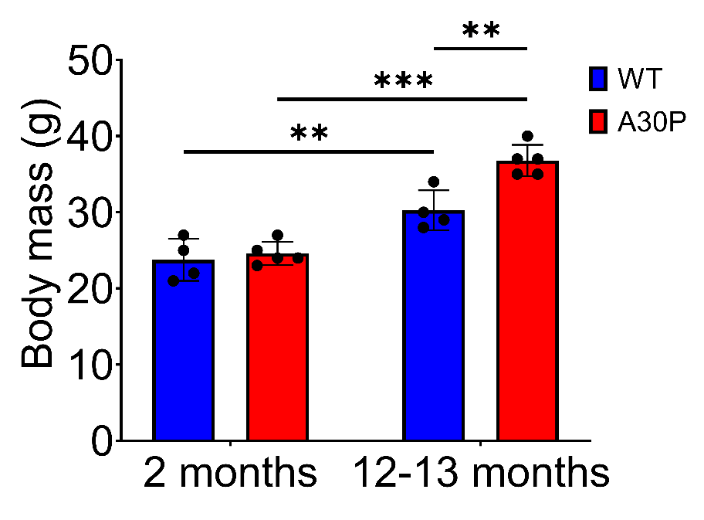 Supplementary Figure 1. Body mass of 2-month-old and 12–13-month-old A30P and wild type (WT) mice. The body weight of 2-month-old A30P mice did not differ from that of age-matched WT mice, while the body mass of 12–13-month-old A30P mice was significantly higher than that in age-matched WT mice. A30P mice are shown in red, WT mice in blue. Quantitative data were analyzed using GraphPad PRISM 8 and are expressed as means ± SD (WT: n = 4; A30P: n = 5 independent experiments). * p ≤ 0.05, ** p ≤ 0.01, and *** p ≤ 0.001 using two-way ANOVA.Supplementary Figure 2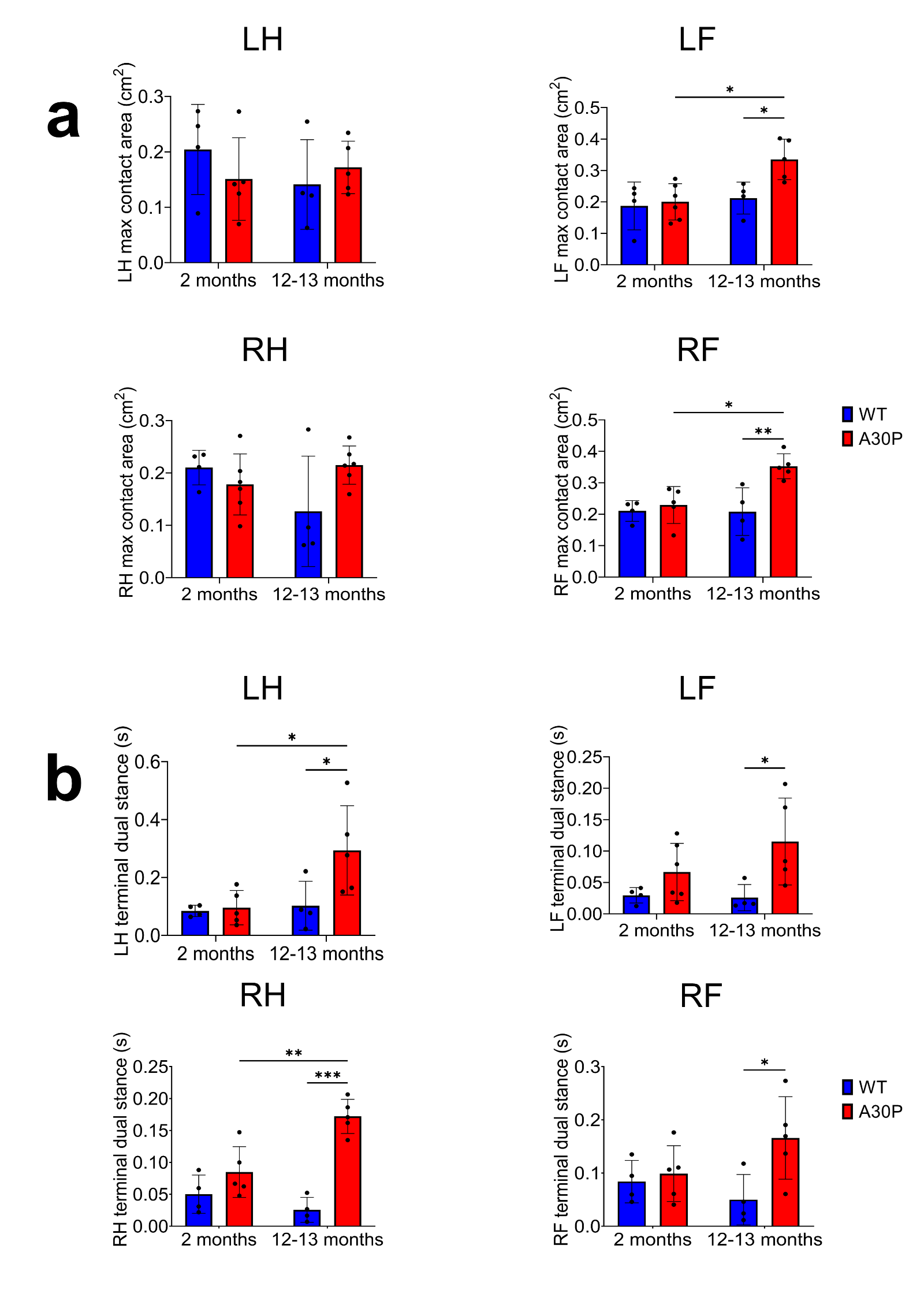 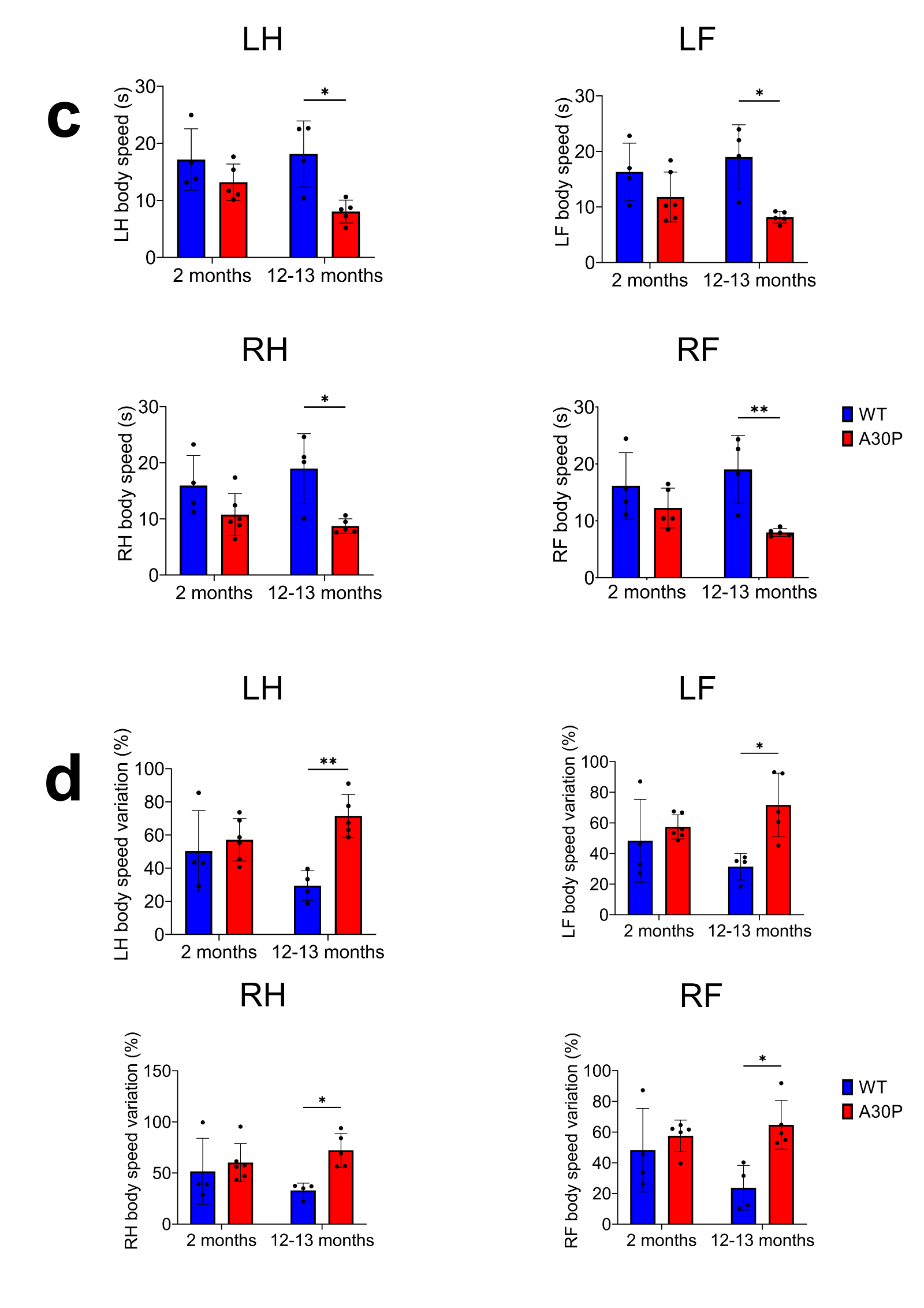 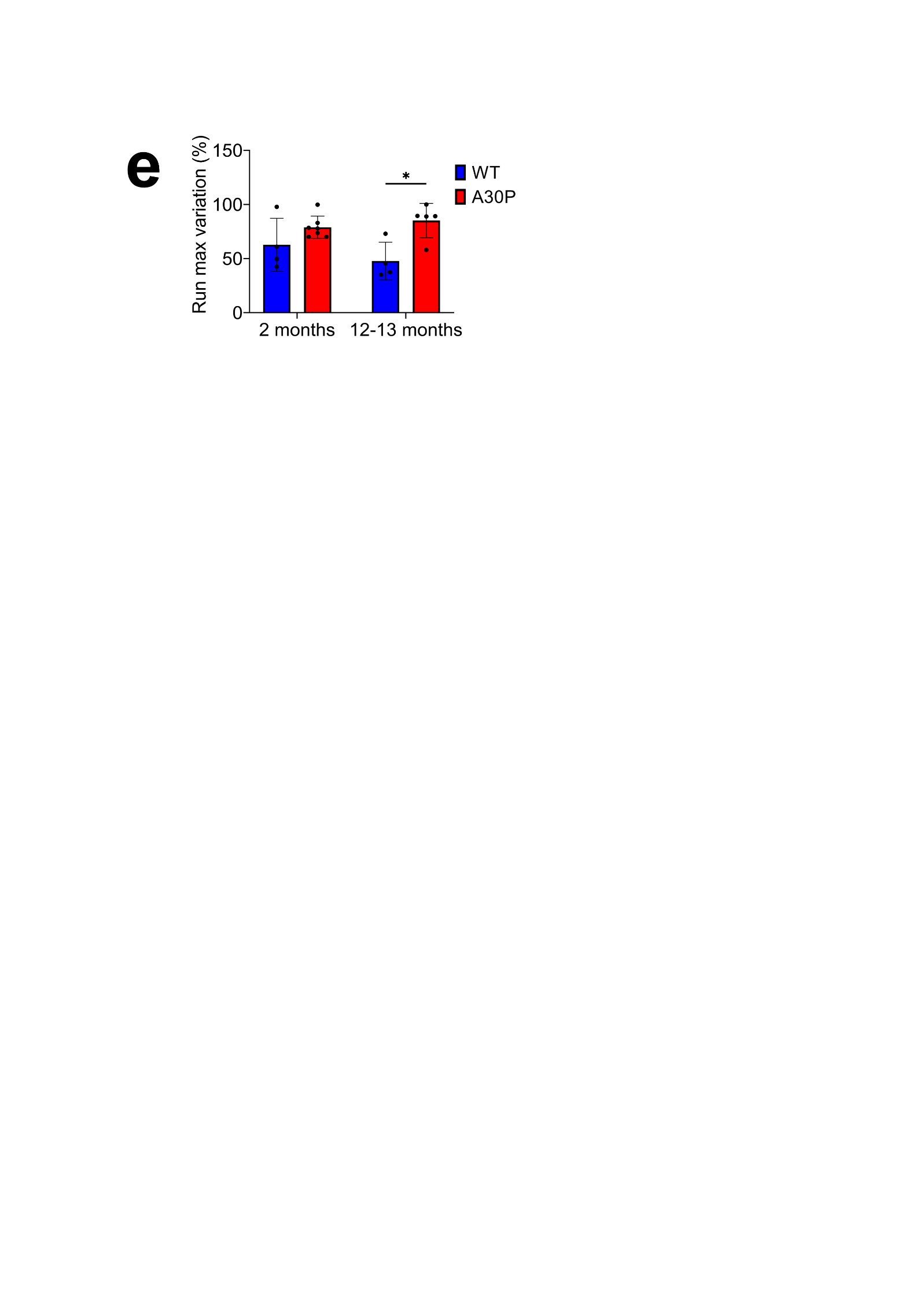 Supplementary Figure 2. CatWalk XT analysis of 2-month-old and 12–13-month-old A30P and wild type (WT) mice. Motoric disturbances in individual paws were significantly higher in 12–13-month-old A30P mice for all investigated parameters, including maximum contact area (a), terminal dual stance (b), body speed (c), and body speed variation (d), except for maximum contact areas (a) of hind paws. Two-month-old A30P mice did not show any motoric impairments compared with age-matched WT control mice. Maximum contact area represents the paw contact region within the glass plate. Terminal dual stance is the second step in a step cycle of a paw where the contra-lateral paw also makes contact with the glass plate. The speed of each single paw during a step cycle is defined as the body speed, while the body speed variation indicates changes of speed within placement of a single paw. (e) Run maximum variation was consistently higher in 12–13-month old A30P mice compared with age-matched WT controls. The run maximum variation designates a change of the speed within the same run; a low value shows a constant speed, while a high value indicates a large change in speed. WT mice are shown in blue, A30P mice in redA30P. Quantitative data were analyzed using GraphPad PRISM 8 and are expressed as means ± SD (WT: n = 4; A30P: n = 5 independent experiments). * p ≤ 0.05, ** p ≤ 0.01, and *** p ≤ 0.001 using two-way ANOVA. LH = left hindpaw, LF = left frontpaw, RH = right hindpaw, RF = right frontpaw.Supplementary Figure 3a						b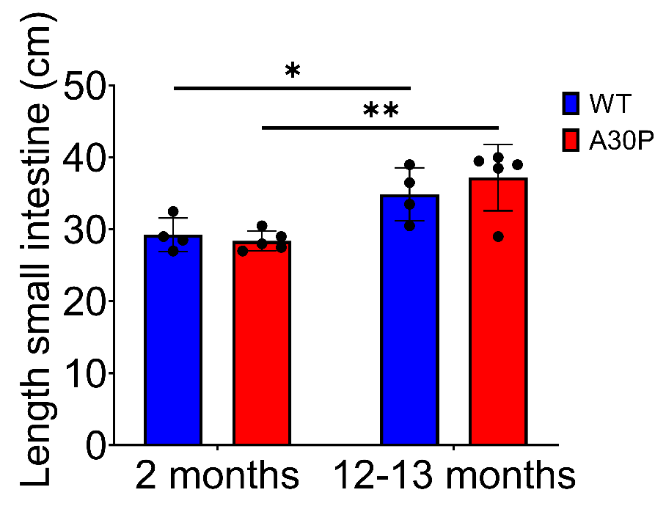 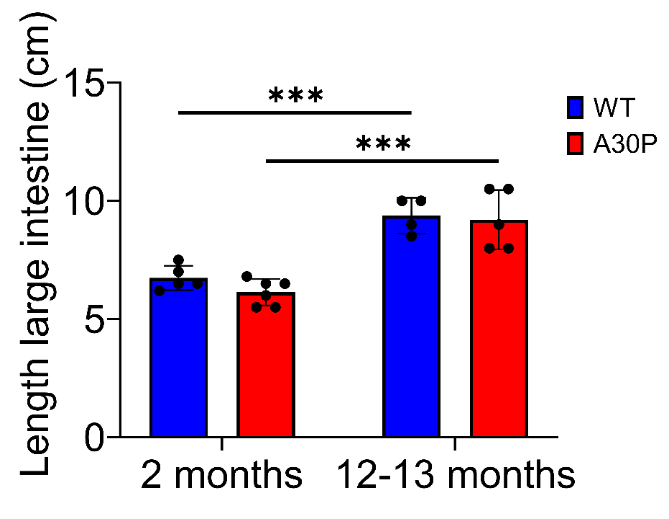 Supplementary Figure 3. Gut length of 2-month-old and 12–13-month-old A30P and WT mice. Lengths of small intestine (a) and large intestine (b) were measured in 2-month-old and 12–13-month-old A30P and WT mice. Gut lengths were not markedly different in A30P compared with age-matched WT controls. However, intestines were significantly longer in 12–13-month-old mice than in 2-month-old mice. A30P mice are shown in red, WT mice in blue. Quantitative data were analyzed using GraphPad PRISM 8 and are expressed as means ± SD (WT: n = 4; A30P: n = 5 independent experiments). * p ≤ 0.05, ** p ≤ 0.01, and *** p ≤ 0.001 using two-way ANOVA.Supplementary Figure 4a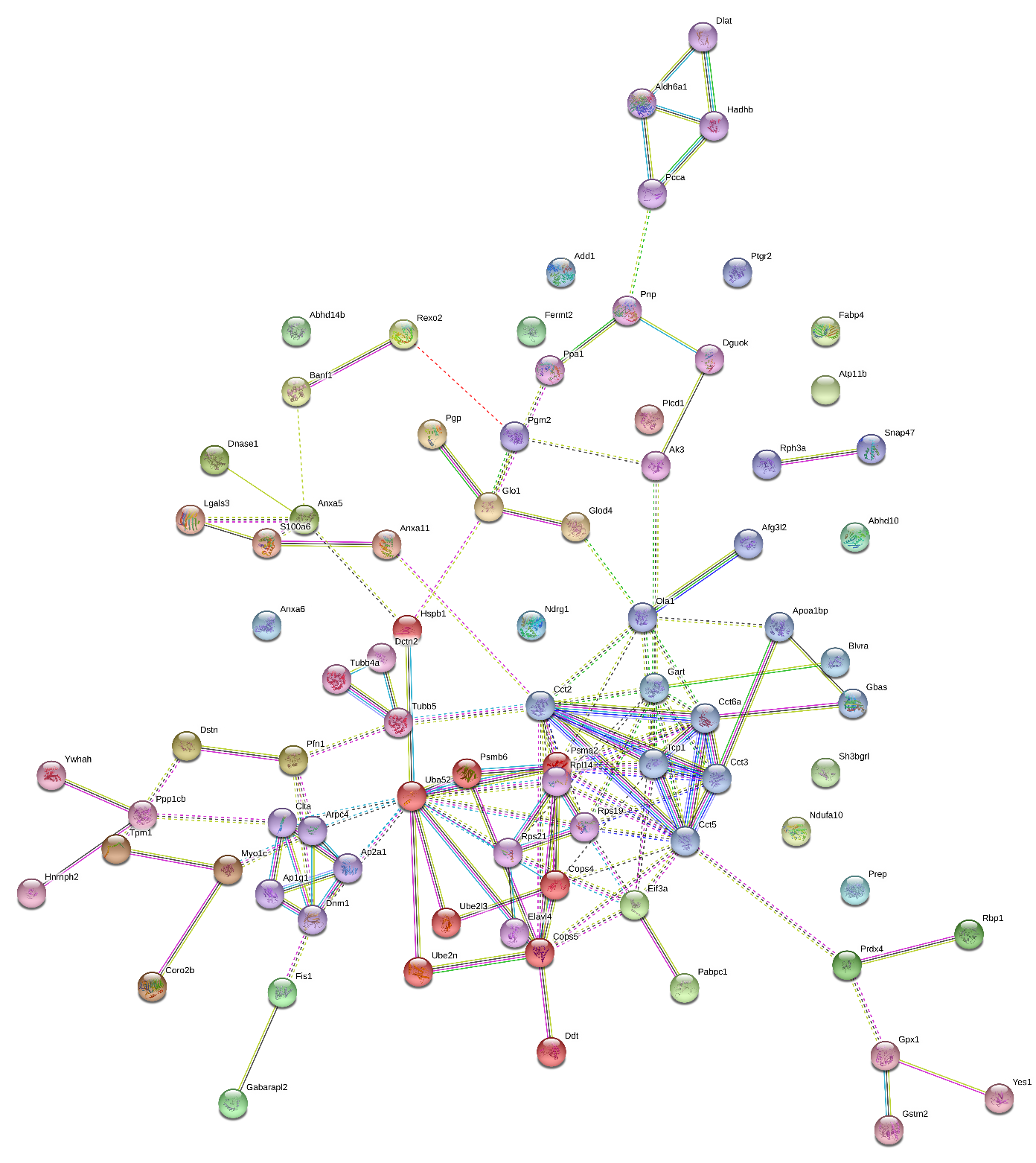 b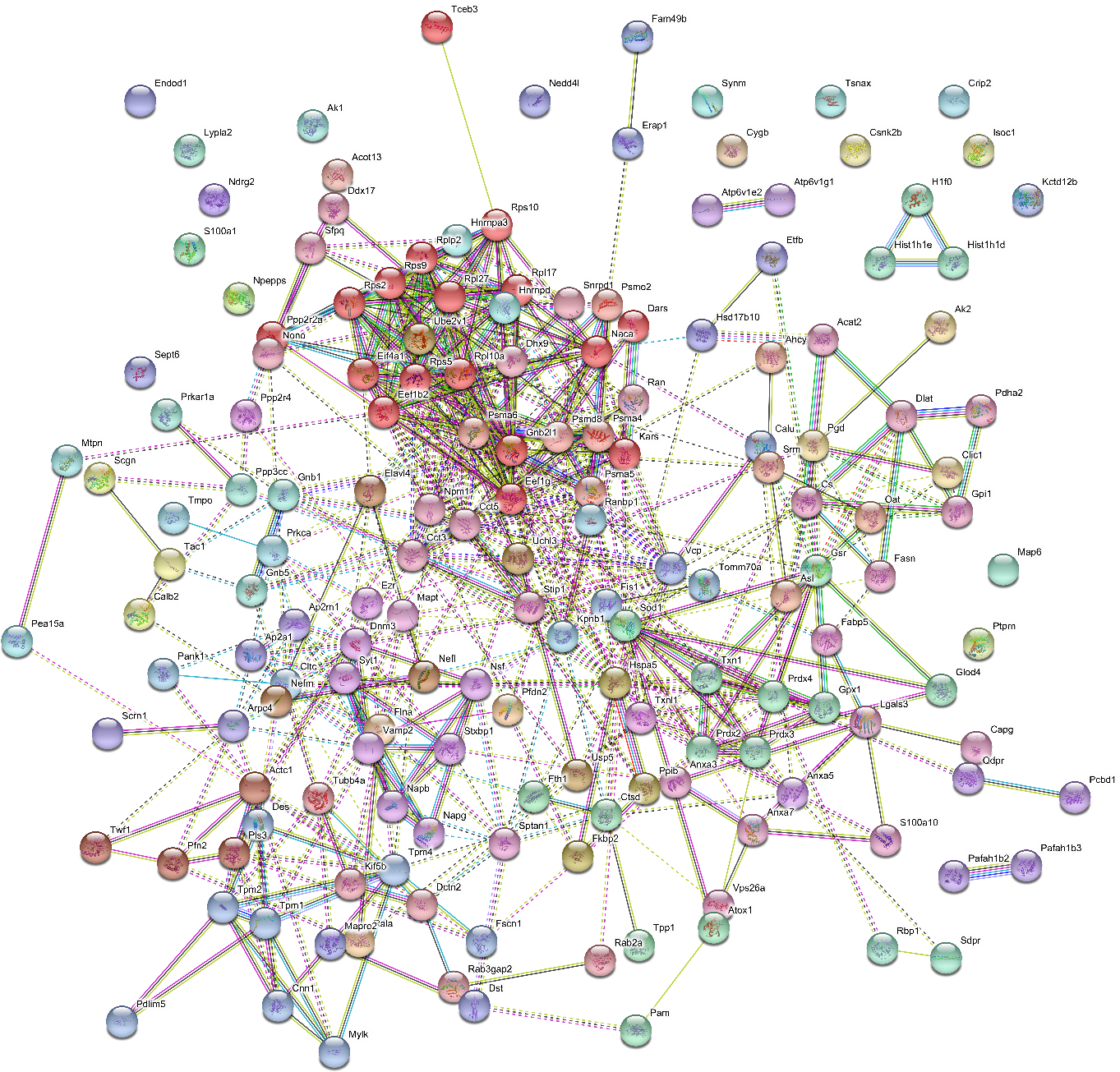 Supplementary Figure 4. STRING network analysis of 1,044 proteins in the myenteric plexus (MP) of the small intestine (SI) and large intestine (LI). (a) The network contains 74 proteins identified by mass spectroscopy as being differentially expressed in the SI MP of pre-symptomatic (ps)A30P mice vs. wild type (WT), while 12 proteins were not included in the network. (b) In the LI MP, 147 proteins were dysregulated in psA30P mice compared with in WT mice; here 15 proteins did not cluster within the protein network. Classified clusters are indicated by numerals. Network nodes symbolize proteins. The colored nodes are query proteins and first shell interactors. The edges represent protein-protein interactions. Colored lines between the proteins show the various associations in STRING. Data represent n = 4 independent experiments. STRING = Search Tool for the Retrieval of Interacting Genes. Supplementary Figure 5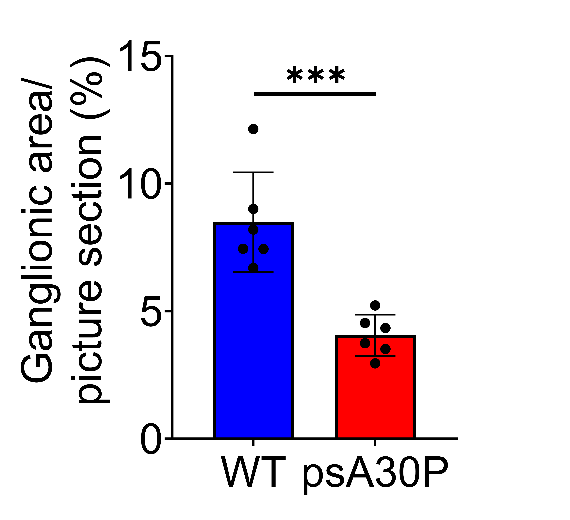 Supplementary Figure 5. Ganglionic areas in pre-symptomatic (ps)A30P and wild type (WT) mice. Ganglionic areas in full-thickness muscle layer preparations of the large intestine in psA30P mice were significantly reduced compared with those in WT mice. Quantitative data were analyzed using ImageJ and GraphPad PRISM 8, and are expressed as means ± SD from n = 6 independent experiments. WT are shown in blue, A30P mice in red. * p ≤ 0.05, ** p ≤ 0.01, and *** p ≤ 0.001 using Student's t test. Supplementary Figure 6a						b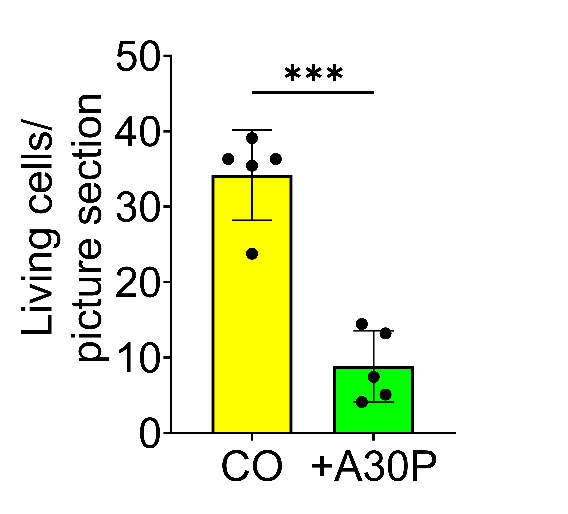 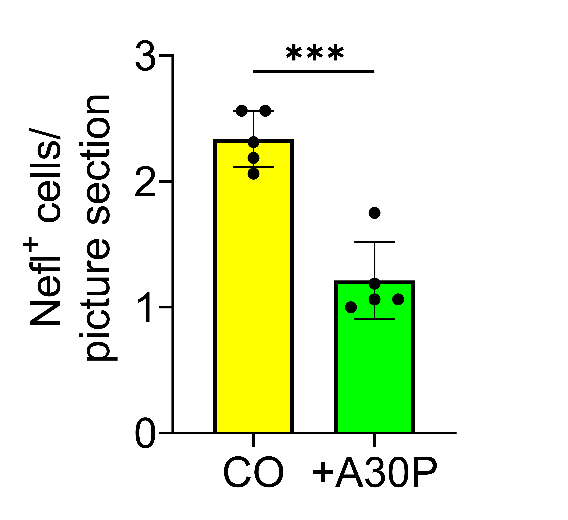 c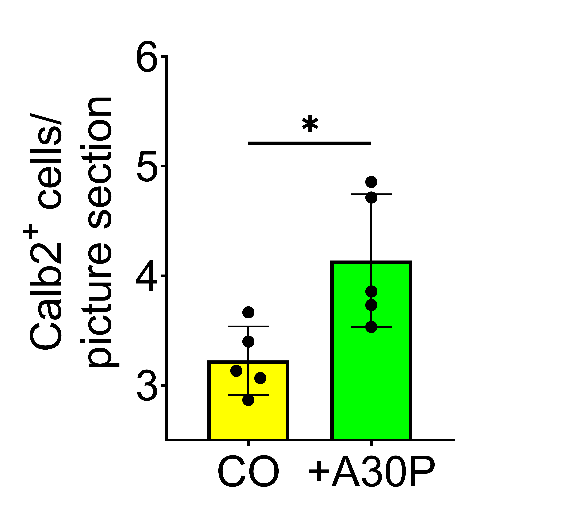 Supplementary Figure 6. Acute treatment of enteric cells with A30P α-synuclein. Cells isolated from the myenteric plexus of C57B6/J mice (postnatal day 2) were exposed to 0.5 µM A30P α-synuclein for 5 days in vitro. (a) Live-dead-assay showed that A30P α-synuclein treated cells (acute exposure) had significantly fewer viable cells than control cells did. Compared with the dopamine control (CO), acute exposure of A30P α-synuclein significantly reduced the total number of neurofilament light chain-positive cells (b) and increased the number of calbindin 2-positive cells (c). Quantitative data were analyzed using ImageJ and GraphPad PRISM 8 and are expressed as means ± SD from n = 5 independent experiments (N = 90 images per condition). WT controls are shown in yellow, A30P α-synuclein-treated cells in green.  * p ≤ 0.05, ** p ≤ 0.01, and *** p ≤ 0.001 using Student's t test. Supplementary Figure 7a								b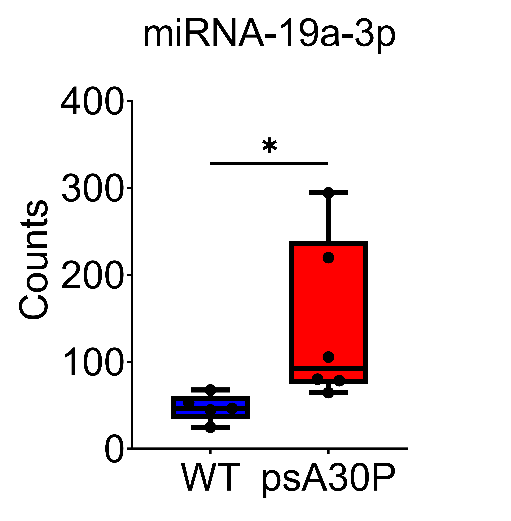 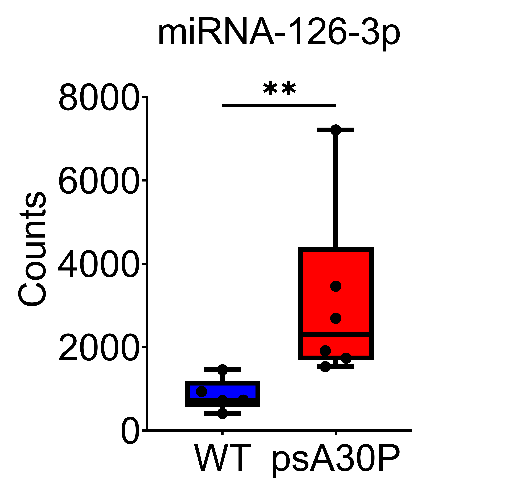 c								d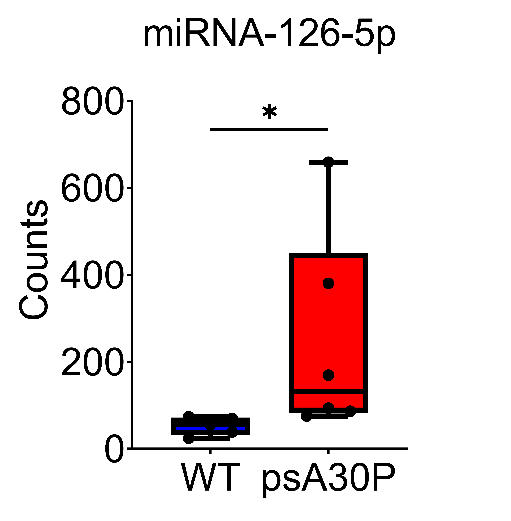 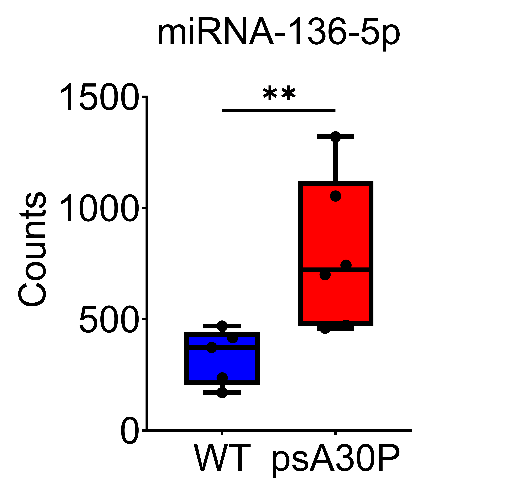 e								f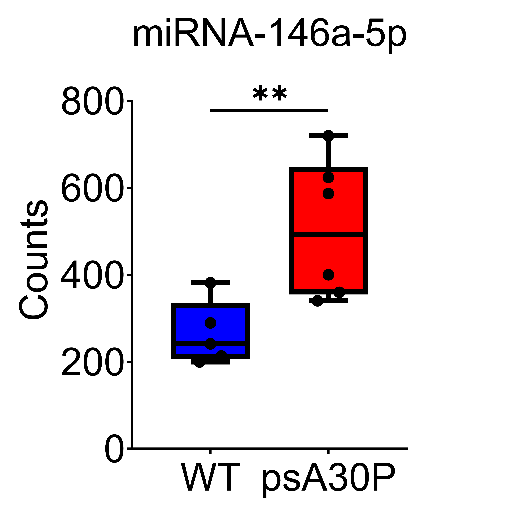 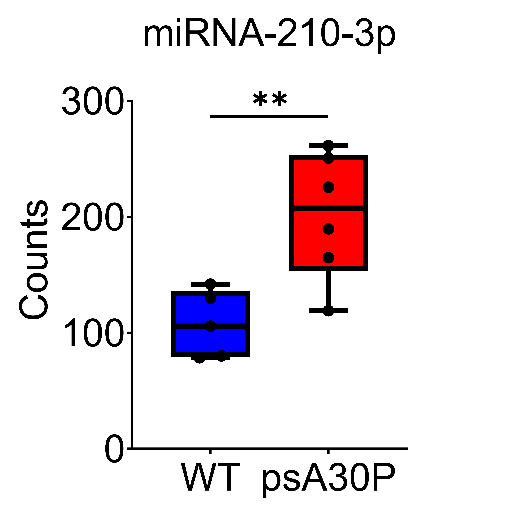 g								h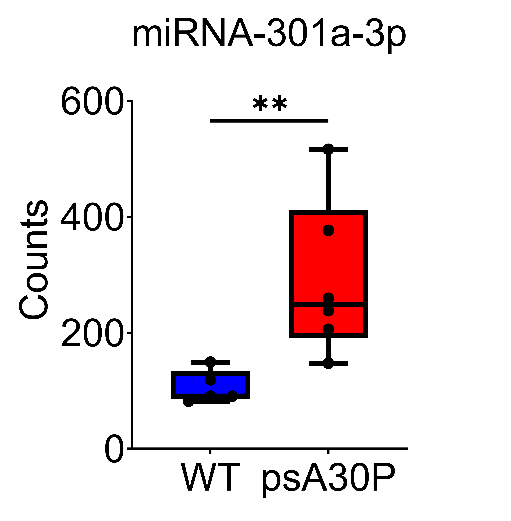 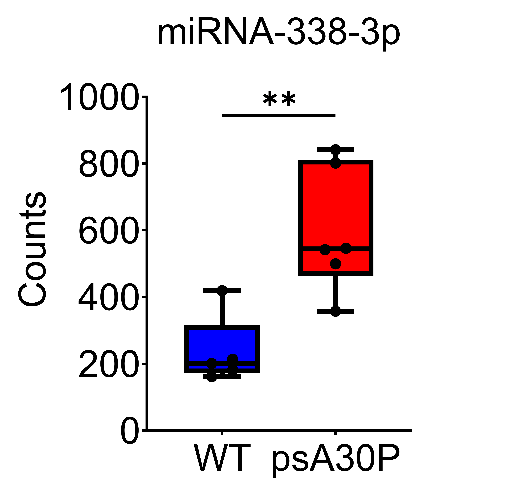 i								j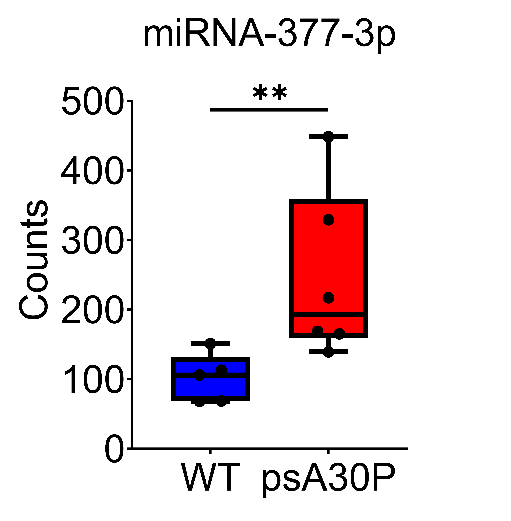 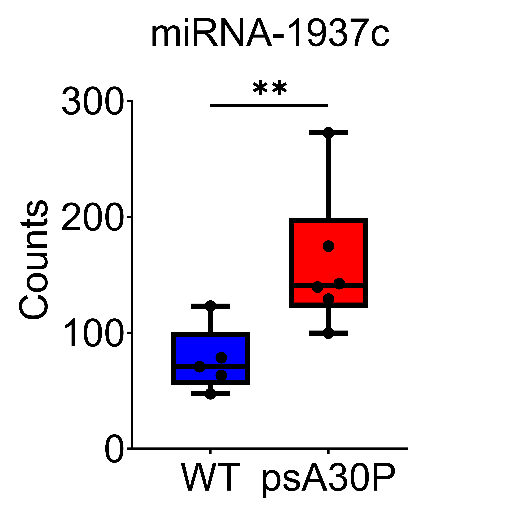 Supplementary Figure 7. Top ten regulated miRNAs in the myenteric plexus (MP) of the large intestine (LI) in pre-symptomatic (ps)A30P mice and wild type (WT) mice. Expression profiles of (a) miR-19a-3p, (b) miR-126-3p, (c) miR-12-5p, (d) miR-136-5p, (e) miR-146a-5p, (f) miR-210-3p, (g) miR-301a-3p, (h) miR-338-3p, (i) miR-377-3p, and (j) miR-1937c in the MP of the LI in psA30P mice compared with WT mice. All miRNAs were significantly upregulated in psA30P mice compared with WT mice. Quantitative data were analyzed using GraphPad PRISM 8 and are expressed as means ± SD. WT mice are shown in blue (n = 5), A30P mice in red (n = 6).  * p ≤ 0.05, ** p ≤ 0.01, and *** p ≤ 0.001 using Student's t test. Supplementary Table 1Supplementary Table 1. Primary and secondary antibodies used and respective dilutions and applications.Supplementary Table 2Supplementary Table 2. Protein expression profile in the myenteric plexus (MP) of the small intestine (SI) and large intestine (LI) in pre-symptomatic (ps)A30P and wild type (WT) mice detected by mass spectroscopy. Total protein was isolated from the MP of the SI and the LI in psA30P and WT mice. Proteins were separated by high-performance liquid chromotography and analyzed by mass spectroscopy. In total, 1,044 proteins were expressed in the MP from the SI and the LI in psA30P and WT mice. Data represent n = 4 independent experiments. * p ≤ 0.05, ** p ≤ 0.01, and *** p ≤ 0.001 using Student's t test. Supplementary Table 3Supplementary Table 3. nCounter Mouse v1.5 miRNA Gene List. The nCounter Mouse v1.5 miRNA panel, used to examine miRNA expression in the mesencephalon and myenteric plexus of the large intestine in pre-symptomatic (ps)A30P and wild type (WT) mice, involves 578 mouse miRNAs, 33 viral mouse miRNAs, and seven non-mammalian spike in miRNA probes. Supplementary Table 4Supplementary Table 4. Expressed miRNAs in the mesencephalon of pre-symptomatic (ps)A30P and wild type (WT) mice. In total, 210 different miRNAs were expressed in the mesencephalon, and eight miRNAs showed a significantly different expression profile in psA30P mice compared with in WT mice. Data represent n = 5 (WT) and n = 6 (psA30P) independent experiments. * p ≤ 0.05, ** p ≤ 0.01, and *** p ≤ 0.001 using Student's t test.Supplementary Table 5Supplementary Table 5. Expressed miRNAs in the myenteric plexus (MP) of the large intestine (LI) in pre-symptomatic (ps)A30P and wild type (WT) mice. In total, 166 different miRNAs were expressed in the MP of the LI, while 45 miRNAs showed a significantly different expression profile in psA30P mice compared with in WT mice. Data represent n = 5 (WT) and n = 6 (psA30P) independent experiments. * p ≤ 0.05, ** p ≤ 0.01, and *** p ≤ 0.001 using Student's t test.Supplementary Table 6abc	Supplementary Table 6: Dysregulated miRNAs in different tissues and their correlation to Parkinson’s disease (PD) models and patients. (a) Summary of dysregulated miRNAs in PD patients and (b) PD models described in the literature, correlating with our regulated murine miRNAs in psA30P mice. (c) Ten murine miRNAs were altered in the myenteric plexus of the large intestine in psA30P mice with no correlation to PDSupplementary Table 7abcdeSupplementary Table 7. List of Cohen’s d effect size [34] calculations. When measuring if two groups have similar standard deviations (SDs) and are the same size, Cohen’s d gives the appropriate effect size [34]. d is defined as the difference between the means of two groups divided by the SD of either group. Effect sizes are defined to have a small (d = 0.2), a medium (d = 0.5), or a large effect (d = 0.8 or d ≥ 0.8). (a) Cohen’s d calculations from gut motility recordings with different parameters, e.g. contraction numbers, mean interval, and velocity for the small intestine and large intestine (LI) of pre-symptomatic (ps)A30P and wild type (WT) mice. (b) Cohen’s d effect sizes were estimated for significantly changed psA30P vs. WT proteomic data. (c) Cohen’s d values from quantifications of neurofilament light chain (Nefl), vesicle-associated membrane protein 2 (Vamp2), and calbindin 2 (Calb2) expression as well as percentage of ganglionic areas per picture section in whole mounts from psA30P and WT mice. (d) Respective expression ratios (protein gene product (PGP) 9.5, Nefl, Calb2, Vamp2, live-dead-assay) and cell numbers (PGP9.5, Nefl, Calb2, live-dead-assay) from in vitro studies using myenteric plexus (MP) cells (Postnatal day 2) exposed to A30P α-synuclein (0.5 µM) for 5 days and corresponding controls. (e) Calculations of Cohen’s d effect size for significantly dysregulated miRNAs in the mesencephalon and MP of the LI derived in psA30P and WT mice.Supplementary video 1: Motility recordings during luminal perfusion of the small intestine in 2-month-old wild type mice.Supplementary video 2: Motility recordings during luminal perfusion of the small intestine in 2-month-old pre-sysmptomatic A30P mice.Supplementary video 3: Motility recordings during luminal perfusion of the large intestine in 2-month-old wild type mice.Supplementary video 4: Motility recordings during luminal perfusion of the large intestine in 2-month-old pre-sysmptomatic A30P mice.Supplementary References1. Soreq L, Salomonis N, Bronstein M, Greenberg DS, Israel Z, Bergman H, et al. Small RNA sequencing-microarray analyses in Parkinson leukocytes reveal deep brain stimulation-induced and splicing changes that classify brain region transcriptomes. Front Mol Neurosci. 2013.2. Margis R, Margis R, Rieder CRM. Identification of blood microRNAs associated to Parkinsonós disease. J Biotechnol. 2011.3. Martins M, Rosa A, Guedes LC, Fonseca B V, Gotovac K, Violante S, et al. Convergence of mirna expression profiling, $α$-synuclein interacton and GWAS in Parkinson’s disease. PLoS One. 2011.4. Alieva AK, Filatova E V, Karabanov A V, Illarioshkin SN, Limborska SA, Shadrina MI, et al. MiRNA expression is highly sensitive to a drug therapy in Parkinson’s disease. Park Relat Disord. 2015.5. Caggiu E, Paulus K, Mameli G, Arru G, Sechi G Pietro, Sechi LA. Differential expression of miRNA 155 and miRNA 146a in Parkinson’s disease patients. eNeurologicalSci. 2018.6. Tatura R, Kraus T, Giese A, Arzberger T, Buchholz M, Höglinger G, et al. Parkinson’s disease: SNCA-, PARK2-, and LRRK2- targeting microRNAs elevated in cingulate gyrus. Park Relat Disord. 2016.7. Alvarez-Erviti L, Seow Y, Schapira AH V, Rodriguez-Oroz MC, Obeso JA, Cooper JM. Influence of microRNA deregulation on chaperone-mediated autophagy and $α$-synuclein pathology in parkinson’s disease. Cell Death Dis. 2013.8. Briggs CE, Wang Y, Kong B, Woo TUW, Iyer LK, Sonntag KC. Midbrain dopamine neurons in Parkinson’s disease exhibit a dysregulated miRNA and target-gene network. Brain Res. 2015.9. Kim J, Inoue K, Ishii J, Vanti WB, Voronov S V, Murchison E, et al. A microRNA feedback circuit in midbrain dopamine neurons. Science (80- ). 2007.10. Hoss AG, Labadorf A, Beach TG, Latourelle JC, Myers RH. microRNA profiles in Parkinson’s disease prefrontal cortex. Front Aging Neurosci. 2016.11. Martinez B, Peplow P V. MicroRNAs in Parkinson’s disease and emerging therapeutic targets. Neural Regeneration Research. 2017.12. Cheng M, Liu L, Lao Y, Liao W, Liao M, Luo X, et al. MicroRNA-181a suppresses parkin-mediated mitophagy and sensitizes neuroblastoma cells to mitochondrial uncoupler-induced apoptosis. Oncotarget. 2016.13. Choi I, Woo JH, Jou I, Joe EH. PINK1 deficiency decreases expression levels of mir-326, mir-330, and mir-3099 during brain development and neural stem cell differentiation. Exp Neurobiol. 2016.14. Nair VD, Ge Y. Alterations of miRNAs reveal a dysregulated molecular regulatory network in Parkinson’s disease striatum. Neurosci Lett. 2016.15. Gui YX, Liu H, Zhang LS, Lv W, Hu XY. Altered microRNA profiles in cerebrospinal fluid exosome in Parkinson disease and Alzheimer disease. Oncotarget. 2015.16. Burgos K, Malenica I, Metpally R, Courtright A, Rakela B, Beach T, et al. Profiles of extracellular miRNA in cerebrospinal fluid and serum from patients with Alzheimer’s and Parkinson’s diseases correlate with disease status and features of pathology. PLoS One. 2014.17. Cardo LF, Coto E, De Mena L, Ribacoba R, Moris G, Menéndez M, et al. Profile of microRNAs in the plasma of Parkinson’s disease patients and healthy controls. Journal of Neurology. 2013.18. Chen QQ, Haikal C, Li W, Li MT, Wang ZY, Li JY. Age-dependent alpha-synuclein accumulation and aggregation in the colon of a transgenic mouse model of Parkinson’s disease. Transl Neurodegener. 2018.19. Starhof C, Hejl AM, Heegaard NHH, Carlsen AL, Burton M, Lilje B, et al. The biomarker potential of cell-free microRNA from cerebrospinal fluid in Parkinsonian Syndromes. Mov Disord. 2019.20. Barbagallo C, Mostile G, Baglieri G, Giunta F, Luca A, Raciti L, et al. Specific Signatures of Serum miRNAs as Potential Biomarkers to Discriminate Clinically Similar Neurodegenerative and Vascular-Related Diseases. Cell Mol Neurobiol. 2020.21. Botta-Orfila T, Morató X, Compta Y, Lozano JJ, Falgàs N, Valldeoriola F, et al. Identification of blood serum micro-RNAs associated with idiopathic and LRRK2 Parkinson’s disease. J Neurosci Res. 2014.22. Vallelunga A, Ragusa M, Di Mauro S, Iannitti T, Pilleri M, Biundo R, et al. Identification of circulating microRNAs for the differential diagnosis of Parkinson’s disease and Multiple System Atrophy. Front Cell Neurosci. 2014.23. Yang CP, Zhang ZH, Zhang LH, Rui HC. Neuroprotective Role of MicroRNA-22 in a 6-Hydroxydopamine-Induced Cell Model of Parkinson’s Disease via Regulation of Its Target Gene TRPM7. J Mol Neurosci. 2016.24. Kim J, Fiesel FC, Belmonte KC, Hudec R, Wang WX, Kim C, et al. MiR-27a and miR-27b regulate autophagic clearance of damaged mitochondria by targeting PTEN-induced putative kinase 1 (PINK1). Mol Neurodegener. 2016.25. Watts ME, Williams SM, Nithianantharajah J, Claudianos C. Hypoxia-induced MicroRNA-210 targets neurodegenerative pathways. Non-coding RNA. 2018.26. Zhang S, Chen S, Liu A, Wan J, Tang L, Zheng N, et al. Inhibition of BDNF production by MPP+ through up-regulation of miR-210-3p contributes to dopaminergic neuron damage in MPTP model. Neurosci Lett. 2018.27. Wu DM, Wang S, Wen X, Han XR, Wang YJ, Shen M, et al. Suppression of microRNA-342-3p increases glutamate transporters and prevents dopaminergic neuron loss through activating the Wnt signaling pathway via p21-activated kinase 1 in mice with Parkinson’s disease. J Cell Physiol. 2019.28. Gillardon F, Mack M, Rist W, Schnack C, Lenter M, Hildebrandt T, et al. MicroRNA and proteome expression profiling in early-symptomatic α-synuclein(A30P)-transgenic mice. Proteomics - Clin Appl. 2008.29. Wu X, Meng X, Tan F, Jiao Z, Zhang X, Tong H, et al. Regulatory Mechanism of miR-543-3p on GLT-1 in a Mouse Model of Parkinson’s Disease. ACS Chem Neurosci. 2019.30. Lungu G, Stoica G, Ambrus A. MicroRNA profiling and the role of microRNA-132 in neurodegeneration using a rat model. Neurosci Lett. 2013.31. Horst CH, Schlemmer F, de Aguiar Montenegro N, Domingues ACM, Ferreira GG, da Silva Ribeiro CY, et al. Signature of Aberrantly Expressed microRNAs in the Striatum of Rotenone-Induced Parkinsonian Rats. Neurochem Res. 2018.32. Liu W, Li L, Liu S, Wang Z, Kuang H, Xia Y, et al. MicroRNA Expression Profiling Screen miR-3557/324-Targeted CaMK/mTOR in the Rat Striatum of Parkinson’s Disease in Regular Aerobic Exercise. Biomed Res Int. 2019.33. Li J, Sun Y, Chen J. Transcriptome sequencing in a 6-hydroxydopamine rat model of Parkinson’s disease. Genes Genet Syst. 2019.34. Cohen J. 2.2. The Effect Size Index: d. In: Statistical Power Analysis for the Behavioral Sciences. 1988.AntibodyDilutionSourceHost SpeciesApplicationPrimary Antibodiesanti-Calb2 1:200Abcam (ab702)rabbitIC, WMIanti-Nefl 1:500Santa Cruz (Biotech.sc-12980)goatIC, WMIanti-PGP9.5 1:500Abcam (ab72910)chickenICanti-Vamp2  1:500Synaptic Systems  (104 202)rabbitIC, WMIanti-Tuj1 1:500BioLegend  (801202)mouseIC, WMISecondary Antibodiesanti-goat IgG Alexa Fluor 5941:500Thermofisher (A32758)donkeyIC, WMIanti-rabbit IgG Alexa Fluor 5941:500Thermofisher (A32754)donkeyIC, WMIanti-mouse IgG Alexa Fluor 4881:500Thermofisher (A-21206)donkeyIC, WMIanti-chicken IgG Alexa Fluor 4881:500Jackson ImmunoResearch (703-545-155)donkeyICIC = immunocytochemistry; WMI= whole mount immunostainingIC = immunocytochemistry; WMI= whole mount immunostainingIC = immunocytochemistry; WMI= whole mount immunostainingSupplying companies: Abcam, Cambridge, UK; Amersham, Synaptic Systems Gesellschaft für neurobiologische Forschung, Entwicklung und Produktion mbH; BioLegend, San Diego, USA; Santa Cruz Biotechnology, Inc., CA, USA. Invitrogen, Thermo Fisher Scientifi; DAKO, Germany; Jackson ImmunoResearch, Cambridge, UKSupplying companies: Abcam, Cambridge, UK; Amersham, Synaptic Systems Gesellschaft für neurobiologische Forschung, Entwicklung und Produktion mbH; BioLegend, San Diego, USA; Santa Cruz Biotechnology, Inc., CA, USA. Invitrogen, Thermo Fisher Scientifi; DAKO, Germany; Jackson ImmunoResearch, Cambridge, UKSupplying companies: Abcam, Cambridge, UK; Amersham, Synaptic Systems Gesellschaft für neurobiologische Forschung, Entwicklung und Produktion mbH; BioLegend, San Diego, USA; Santa Cruz Biotechnology, Inc., CA, USA. Invitrogen, Thermo Fisher Scientifi; DAKO, Germany; Jackson ImmunoResearch, Cambridge, UKSupplying companies: Abcam, Cambridge, UK; Amersham, Synaptic Systems Gesellschaft für neurobiologische Forschung, Entwicklung und Produktion mbH; BioLegend, San Diego, USA; Santa Cruz Biotechnology, Inc., CA, USA. Invitrogen, Thermo Fisher Scientifi; DAKO, Germany; Jackson ImmunoResearch, Cambridge, UKSupplying companies: Abcam, Cambridge, UK; Amersham, Synaptic Systems Gesellschaft für neurobiologische Forschung, Entwicklung und Produktion mbH; BioLegend, San Diego, USA; Santa Cruz Biotechnology, Inc., CA, USA. Invitrogen, Thermo Fisher Scientifi; DAKO, Germany; Jackson ImmunoResearch, Cambridge, UKSmall IntestineSmall IntestineSmall IntestineSmall IntestineLarge IntestineLarge IntestineLarge IntestineLarge IntestineProtein NameWTpsA30PFold Change p-valueWTpsA30PFold Change p-valueA0A087WPL5;E9QNN1;O70133;Q3UR42;A0A087WRT318514250231.350.248273335513192-2.530.05053A0A087WQE6;A0A087WNT1;P83940;A0A087WPE41098610503-1.050.441057551436184-2.090.18466A0A087WRU0;A0A087WQ94;A0A087WQM0;A0A087WQS0;E9Q0S6;Q9DBT6;A0A087WR29;
A0A087WP40;Q8CGB6623533509-17.770.094837859725067-3.140.03645A0A087WRZ7;E9PWG4;P05977;P095424016018740-2.140.431777782648273-1.610.22143A0A087WS46;O70251;M0QWK5;M0QWH8;G3UX43;G3UZ472287422634-1.010.892906753815300-4.410.04620A0A087WS96;Q8BG73;A0A087WQX3;A0A087WQU593318867-1.050.65089584755696-10.270.07912A0A0A0MQ80;Q3UMC0;D3Z0U5;D6RGM7;D3Z4J2;Q9D3R625411261521.030.796177717010610-7.270.01531A0A0A0MQ90;P973524713141610-1.130.390276011832038-1.880.33967A0A0A0MQA5;P68368;A0A087WQS4;A0A087WRB4;Q3UX10;A0A087WSB0;A0A087WSL5424619804-4.330.222205112115709-3.250.10029A0A0A0MQA8;P4153925629347661.360.274057532821769-3.460.01974A0A0A0MQC7;A2A5Y6;P10637;B1AQW6;B1AQW54461835596-1.250.460598832849171-1.800.03365A0A0A0MQF6;P16858;S4R257;S4R1W1;D3YYI5;D3Z0Z9;S4R1W8;V9GXA7;V9GX06;S4R1N5;
V9GXK0;S4R2G5;Q64467;REV__Q9Z2B5;REV__E9QQ3016681191416277-1.180.17536131401913637931.040.71670A0A0A0MQM0;P63242;J3QPS8;Q8BGY242465590501.390.091756814925780-2.640.08402A1BN54;Q7TPR4;D3YY954912885482021.120.313454568075008981.100.55253A2A6U3;Q80UG5;A2A6U5;A8Y5D3357451956-18.280.255697492923077-3.250.09469A2A7S7;Q91WQ3;F6VXZ2364245491.250.486587480820137-3.720.08654A2A9S2;A2A9R8;A2A9R6;Q8BVA9;A2A9S0;Q61701;A2A9S3;Q3UR02;Q80Y51;B1AXZ4;B1AXZ5;
Q60899;B1AXZ0;Q80UJ0;B1AXZ6;Q60900;A2A9R4;H3BLG7;A2A9S1;A2A9R5157419705-1.620.03172618575477-11.290.05193A2AEX8;A2AEX6;P97447;A2AEX7;A2AEY1;A2AEY2;A2AEY0;A2AEX9;Q8CDC848136970714.480.097047920035051-2.260.06157A2AFI9;A2AFJ1;Q60973;F6ZLC6;F6U539374827897-4.750.288767576438699-1.960.21316A2AGN7;B7ZCF1;O88685;A0A087WPH7;F6Q2E3920395431.040.930927807922910-3.410.06186A2AH25;Q5FWK39421121481.290.118533897111872-3.280.25376A2AIM4;CON__Q3SX28;A2AIM5;E9PXF7;D3Z6F0;Q7TMK62791724839421.730.292821737967259014.180.01885A2AKU920500252001.230.3815710942763673-1.720.40788A2ALV3;Q62420;Q8BXU5;A2ALV1;F6ZL13353028295-4.260.339147490821131-3.540.08847A2AMW0;F7CAZ63023927912-1.080.294858022935837-2.240.07359A2AQ43;A2AQ44;A2AQ42;A2AQ45;A2AQ41;Q80TY0;F6VVN1;A2AQ47;A2AQ39337407475-4.510.360337503520616-3.640.08552A2AUD5;Q9CYZ2;Q3TAI4;F6VQ81;V9GWU5;Q8BKP1;Q3TUJ9743174641.000.949025856141208-1.420.59411A2BE93;Q9EQU5;A2BE9224278243571.000.987803949630393-1.300.60509A3KGU7;P16546;A3KGU9;A3KGU4;P0803214894331310457-1.140.4572316017841256270-1.280.03014A3KMP2;D6RH59350276077-5.760.309197495939662-1.890.26587A6MDD2;Q60673;A0A087WPU7;A0A087WQF24468240447-1.100.379417710347812-1.610.02846A6PWS52190019708-1.110.340817720245179-1.710.25733A8DUK4;P02088;E9Q223;P02089;CON__Q3SX09;CON__P02070;P021043275315403731.650.115641325711450921.090.62553B0QZN5;P630447009535890-1.950.421498362620552-4.070.00530B1AQF4;Q9D7X3;H3BKL8;Q3V2Y9;H3BKD1113887462-1.530.231765994416514-3.630.12531B1AQY9;B1AQZ0;Q8CHH9;B7ZC46;E0CYM41508410720-1.410.066727818729797-2.620.07847B1ARA3;P61255;B1ARA5367105322-6.900.265717639122995-3.320.07795B1ATI9;Q3U432;Q6078085506293-1.360.610547641341195-1.850.24571B1ATZ0;B1ATZ1;Q3UMA3;Q99LI8;B1ATY9;F6VV02362496711-5.400.294265700135832-1.590.50817B1AWE0;Q6PFA2156839336-1.680.008307676224179-3.170.07739B1AX5848517554721.140.500345893811276-5.230.05222B1AX78;Q2TPA8;B1AX77349464118-8.490.281967566540920-1.850.25970B1AXW5;B1AXW6;P35700;B1AXW42664472692411.010.88353825051133371.370.38434B1AYL19792930353-3.230.1036679186826291.040.94085B1B1A8;Q6PDN354875960391.750.16760643791356872.110.03342B2M1R6;P61979;H3BLL4;H3BKD0;D3Z5X4;D3YWG1;H3BK96;H3BKI8;H3BLP7;H3BJS9;Q8BT23;
H3BJ43139362130618-1.070.440148483984027-1.010.96950B7FAU9;Q8BTM8;B7FAV1;F6XC15;J3JS91;F6Z2C0;F7AVL73649696519191.790.1634172778314527392.000.01382B7ZBY7;E9PY39;Q9CZY3;B2KF55;B7ZBY6;D3Z6R218903247031.310.318147842312784-6.130.01290CON__P00761256430202689-1.270.10482160998117243-1.370.32620CON__P04264;CON__H-INV:HIT000016045303739243465-1.250.63423313051294915-1.060.86350CON__P13645;A2A513;CON__P02535-1;P02535;CON__Q7Z3Y7;CON__Q148H6;CON__Q7Z3Z0;
CON__Q7Z3Y8;CON__Q99456;CON__Q2M2I5;CON__Q7Z3Y9;Q8VCW2;Q9Z320;A6BLY7126149118960-1.060.92245863311442791.670.35703CON__P19001;P190015676452116-1.090.916087493946874-1.600.35934CON__P35527144806100582-1.440.46525121961107990-1.130.80507CON__P35908;CON__Q7Z794;CON__REFSEQ:XP_932229;CON__Q7RTS7;CON__Q32MB27544063676-1.180.7758272241749911.040.92586D3YUT3;D3YUG3;D3Z5R8;D3Z722;Q9CZX8;S4R223106586973-1.530.004545951911730-5.070.09851D3YUZ8;E9Q2L2;Q91XM9;D3YWU0678033612-18.770.088087513520648-3.640.08454D3YVN7;Q8BFR567186090-1.100.596558013015420-5.200.00997D3YVV9;E9Q1U2;Q91YE8;F6WWS1400571061.770.135527510526030-2.890.10413D3YW48;O88456;Q9D7J74767744333-1.080.397347328930461-2.410.12311D3YW87;D3Z576;Q8VHX63588217716-2.030.5255569051752271.090.84386D3YWF6;Q7TQI3;D3Z7K036038410011.140.449116392621002-3.040.10313D3YWL1;D3YW33;P352769724105821.090.394537618237005-2.060.17641D3YXC7;H3BKL7;E9Q797;P491832513911270-2.230.000737549121080-3.580.08203D3YYK8;E9Q6X0;Q8R001;Q3TG908390461075.500.254443285515736-2.090.02178D3YYM6;Q91V55;P97461345542629-13.140.26910762107146-10.670.01557D3YYT0;P15116;P390381352912473-1.080.793944443013414-3.310.17053D3Z0F5;O88545;F6QK868558100111.170.5478256750748191.320.51686D3Z1Z8;D3Z5N2;P542273437732863-1.050.779537873426553-2.970.06428D3Z2H9;D3YVR018222491862.700.284146215311259-5.520.07074D3Z440;Q9CZ04;D3YVI6;D3Z0S0385725465-7.060.285025574943965-1.270.69897D3Z4B2;Q9CWZ7373956244-5.990.266947797010752-7.250.01304D3Z645;Q9QZ88;D3YYD5;D3YW981523213801-1.100.610935948843302-1.370.60743D3Z7P3;D3Z7P4;F7B327;F6U5294245741334-1.030.864118057539441-2.040.08804E0CXB9;Q61301;Q8BS72392077277-5.390.246685932241508-1.430.58018E9PUD2;Q8K1M617322233921.350.077624249023480-1.810.18357E9PUM4;Q71LX424169257351.060.6118126912301801.120.82169E9PVC6;E9Q9E1;E9PVC5;Q6NZJ6;E9Q770;A2AMI7;Z4YKC4;A2AMI2;Q80XI3352906331-5.570.308217539840286-1.870.26094E9PW66;P286561444713879-1.040.764872159210877-1.990.16734E9PWE8;Q3TT92;Q62188;D3YUS0;D3Z567597566550623-1.090.465872929273427631.170.64079E9PXB7;Q8CFI03366428749-1.170.890878020021441-3.740.05872E9PXV3;E9Q1W0;E9Q1V9;E9Q1T1;Q6PHZ2;Q8CCM0;E9QAJ4;D6RDQ8;F6ZIE1;F6RWZ9;F7A856;
E9PYZ81988717896-1.110.641586220033593-1.850.15440E9PXX7;Q91W90360596690-5.390.297785822041306-1.410.60474E9PYH2;Q91V12328163321991-1.020.897681078781125921.040.86652E9PZ00;Q8BFQ1;K3W4L3;J3QPG5;Q6120749680558551.120.244036545934122-1.920.24735E9PZF0;Q01768;Q5NC792002192068261.030.7429468874911101.320.45988E9Q0B0;B7ZWM6;Q3UTJ2;B2RXQ9;B9EKP8;D3Z080;Z4YJR7;F6V513;F6ZWT0;F7BEU1;D3Z2033858110249-3.760.301776392820649-3.100.10118E9Q0W6;F6VVW4;D3Z0Y4;F7A5C5;D3YYR9;F6W6N3;Q69ZX810526115651.100.555216095928898-2.110.28170E9Q3T0;P4795519800204791.030.833086328612940-4.890.05736E9Q3X0;Q9EQK5;D3Z2N778097337-1.060.718485808643041-1.350.64455E9Q452;Q8BSH3;E9Q454;P5877115312180461.180.056786196426943-2.300.24136E9Q586;E9Q3M3;D3YX34;O08788;D3Z2M9;D3YYG914201152661.070.714905871523598-2.490.26849E9Q5A0;P19253;S4R281;REV__A2A8E7;REV__P52825648392113-30.690.09055764698883-8.610.01619E9Q5H2;E9PZF5;P97822652723474-18.790.092595675721007-2.700.27779E9Q616;G5E8K8289932232979-1.240.358431043261304431.250.64559E9Q7H5;B2RXM2;J3QNY1;A2AL131218501270601.040.500389287960162-1.540.01342E9Q7L0348924892-7.130.294427616637001-2.060.17648E9Q7Q3;D3Z6I81160021192491.030.737426732864776-1.040.90063E9Q7S0;F7BQW7;D3Z656;Q8CHC4;D3Z1M7;D3YWM9;F7BI35;D3YZB3;E9Q4P5;D3Z6E7;D3YZB4;
D3YZB2;F8WHD8;Q9D2G587167515-1.160.396527794724244-3.220.06644E9Q8N5;Q08EB6;F7DCH5;Q8BRT1382445078-7.530.2856835424402681.140.86480E9Q912;E9Q6Q426978309391.150.513514334412949-3.350.19358E9Q9C5;P63082;D3Z3B26546763802-1.030.9690312201274435-1.640.33922E9Q9F5;E9Q1G8;O55131;Q8C6506176851436-1.200.020559925069900-1.420.02431E9Q9J0;E9Q5F6;Q5SX22;P62984;P62983;P0CG49;P0CG50;E9Q4P0;E9QNP0;J3QK04;D3YYZ22997674461171.490.049881761712370421.350.44558E9Q9X1;S4R1P5;Q91ZU6;A0A087WSP0;A0A087WRB8;S4R2N8;A0A087WPR7;S4R1Y6;S4R2A8;
F6RCJ3;F6YKN8624384694-13.300.100037912020020-3.950.04831E9QA15;D3Z6I7;REV__B2RXW8;REV__Q8BSS9;REV__B8QI34;REV__B2RXQ213075147131.130.683557710844798-1.720.21207E9QAZ2;Q9CZM2;B8JKK242833358-1.280.043154254410294-4.130.17831E9QJT5;P56376;Q8BMV39602105261.100.439577532835300-2.130.18352E9QK48;Q7TNG5;D3YWS2;D6RGM312706180681.420.066825715441371-1.380.63278E9QLL2;Q8BZ98;F2Z460;E0CXZ836152199-1.640.130017874522946-3.430.05603E9QN08;Q80T06;P57776;Q91VK2;D3YUQ9;F6ZFU0;D3Z7N2;D3YZT9;D3YY6816451169271.030.731197703125029-3.080.07692E9QN99;A0A087WPF8;A0A087WQN8;A0A087WSR2;A0A087WRJ2;Q8VCR7;A0A087WP249724162521.670.010286074024224-2.510.16353E9QNA7;Q62417;E9Q6A3;E9PYX6;D3Z5J33894110354-3.760.350974438721822-2.030.30786E9QNY38356230792.760.281537551031032-2.430.13704E9QPE7;Q02566;A2AQP0;B8JJH5;REV__E9Q3T3;REV__L0N7N1;B1AR69;G3UW82;Q91Z83;P13542;
Q5SX39;P13541;Q5SX4075900313633271.800.36978461698657797751.250.42918F2Z3Z1;Q8BGZ135038403561.150.9008113224210121.590.63545F6RPJ9;Q9JHR7357697909-4.520.325677498641037-1.830.27564F6SVV1;P6208271456394-1.120.529776260816440-3.810.06127F6YVP7;P62270;S4R1N61106210000-1.110.702366668917118-3.900.05632F6YY69;F6VW30;P68254993811022671.030.5692413463655695-2.420.06687F6ZV59;G5E8G0;G3X9W0;Q60668;E9Q5B6;F6SHF3;Q9D3U48120379497-1.020.823997271541479-1.750.04866F7CDT0;F6WMC0;P61082;G5E919533154181.020.820677509035106-2.140.18696F7D432;E9PWE0;E0CYV0;P23506;F6V9F1;F6TXE34343940452-1.070.450334972318301-2.720.10406F8VQA4;P97467;E9Q704;F6T0D3;F6TGI4;F7D4K49258789622-1.030.760768372243086-1.940.03008F8WGF2;Q9Z0J4;S4R255;S4R1D5;P294779366976204-1.230.147451102671672501.520.22336F8WGN6;E9Q0J5;Q9QXL2;E9QMU1;J3QNW9;B7ZNG0;Q7M6Z41836214974-1.230.307246150828352-2.170.26676F8WGT1;Q68FL4;F8WI65;H3BKT5;Q80SW1;E9PX77;D3YX97;H3BL31;D3YYM75505832897-1.670.408407496125810-2.900.10502F8WID56205809390931.510.3840168665912521531.820.11306F8WIX8;Q64523;Q6GSS728103419161.490.359553769214886231.300.49153F8WJK8;Q99L47;E9Q1V0;E9Q1X938828407131.050.691096170130186-2.040.28014G3UVV4;P17710;D3YYR4;D3Z365;E9Q5B5;O08528;D3Z105;B4YB29;E9Q9M6;F6QD41;E9Q3Z4;
E9Q8S8;Q3TRM8188735160886-1.170.158171895302017731.060.70063G3UWG1;P62897;CON__P62894;P000154435439588-1.120.1401110233988523-1.160.25226G3UXT7;Q8CFQ9;P56959;F6QCI0;Q8BQ46;G3UZD2;Q91VQ210058102441.020.889317617723099-3.300.08072G3UXZ5;P97371;G3UXY0;G3X9K9;G3UWN9;G3UXR15192048653-1.070.607703192018401-1.730.06726G3UYV7;P62858;J3QNN81221810541-1.160.18415606907928-7.650.06932G3UZX6;H7BWX9;D3Z794;G3UZ60;G3UWI9;G3UWX9;G3UZA7;P61957;Q9Z172365016315-5.780.283547533941312-1.820.27821G3UZY2;P97493413649927-4.170.29512575484312-13.350.08128G3X9L6;Q9DCX2;B1ASE2;D3Z1B212710267873-1.870.13291781391018291.300.42855G3X9V0;P97372;E0CZ9017413196841.130.29065746207983-9.350.02288G3X9V2;E9Q8Z5;E9Q8Z6;E9Q8Z8;P30999;E9Q8Z4;E9Q8Z9;D3Z2H2;E9Q903;E9Q901;E9Q904;
E9Q986;D3Z7H6;E9Q906;E9Q907;E9Q905;D3Z2H7344543483-9.890.282297616621882-3.480.07729G5E846;G3X981;P15331;REV__A2TJV2;REV__Q6P542;REV__P81122;Q9D4H4492900403175-1.220.31897552010495478-1.110.42867G5E884;O88643;S4R2K769476107-1.140.575447495820502-3.660.08601G5E895;D3Z494;S4R2G912352138161.120.257322970820976-1.420.58969G5E8R11785613732-1.300.063427670426295-2.920.08433G5E8T9;Q99KB8;E9PYA3;E9Q2H8;D3YWI0;D3YUX81057210019-1.060.672657548221734-3.470.08401G5E924;Q8R081;G3UY383336429661-1.120.405784910218807-2.610.16101H3BKH6;Q9R0P3;H3BK43;H3BLJ9;H3BJL6;H3BJP2;H3BJC6;H3BL995379746644-1.150.155014147322107-1.880.07300H3BKM0;Q9DBG3;H3BIY9;H3BJ06;Q5SWR0165246150375-1.100.0673911474495589-1.200.55102H7BX95;Q6PDM2;F7AI47;F6QXN31776615580-1.140.52563584625550-10.530.07852J3QK48;J3QP56;P97823;D3YUG4;D3Z269;D3Z111;J3QQ631355413008-1.040.531475823923435-2.490.27492J3QMM7;K3W4M4;Q9CZ42;J3QN06;J3QPU6371496065-6.130.268017550721322-3.540.08253K3W4R2;Q6URW615427415242.690.28465604751008231.670.21138K4DI76;J3QJW3;Q80TJ122728254391.120.493446183929882-2.070.27990O0852936169372571.030.817662909423094-1.260.40287O08539;Q6P1B91325911762-1.130.599663907028589-1.370.66226O0855328424172546255-1.120.29039140016714145821.010.96208O08599;Z4YL99;REV__P453776450856059-1.150.21021166620109296-1.520.01623O087499400093926-1.000.994315480849755-1.100.78678O08795354416248-5.670.304237510220870-3.600.08554O08797;Q8VHQ1;Q8BMT0;Q80UK5;O08806;F6V5V49403178851.900.018147496019666-3.810.08359O08807;B1AZS943351478001.100.010118236138454-2.140.03654O08917;G3UYU4;G3UZZ5;G3UWW8;G3XA739510556614-1.680.3641369708762801.090.86803O089974348216544-2.630.29856975196312-15.450.00001O0906130476332231.090.351906146210214-6.020.07255O35215;G3UZN141122512341.250.034004264112662-3.370.15486O35350627266151.050.790577542922572-3.340.08711O35381;D3YYE1;D3Z7M9;F6UFG6;Q64G1721335232001.090.739275950726141-2.280.28049O35526;D6RFB982528064-1.020.925383983324756-1.610.57687O355936751833106-2.040.411615728624533-2.340.32212O3563930705459601.500.14468761459557-7.970.01830O3568512986148381.140.187817545320714-3.640.08140O35864;A0A087WQA8;A0A087WQ609925151501.530.058047569921362-3.540.08069O35887;G3V004;G3UWV3;G3UXA8;G3UWR0;G3UXA3;G3UY49;G3UYI34287918006-2.380.345027820311428-6.840.01332O54724;Q8CB7746408676341.460.1948037670780922.070.04184O54962522476661.470.012215970728203-2.120.31591O5498318543198241.070.72584616519696-6.360.06996O54984392557764-5.060.304145759556071-1.030.96048O5502633234625581.880.49682914511137581.240.60166O550422600817945-1.450.234237709225718-3.000.07944O55125;Q5SVG66319231954-1.980.451596148722331-2.750.20835O55222;F6Q5Z1;D3YZA5346906250-5.550.319046767151087-1.320.46563O5523492237887-1.170.435897543621537-3.500.08393O702096864911612-5.910.117736033425037-2.410.19642O70318;F7BUB8;F7CR30;F6S4K92895125183-1.150.699926451846955-1.370.30816O70400;S4R1V010909158451.450.144925908824082-2.450.26571O70435;E0CX62;E0CZ34;F8WH02;E0CYL62755725028-1.100.155637695725957-2.960.08080O70591;F8WJ30350855033-6.970.292649751920320-4.800.00344O883421578131616991.020.91068703101015201.440.18631O88398;D3YXP4;D3Z3N614318150351.050.861777618920377-3.740.07318O88531;B1B0P8;B1B0P926990279711.040.805024709717604-2.680.17155O88543;F6YCA7;D3Z036381076810-5.600.260293523521690-1.620.63519O88544;F6QTS1;D3YV99;D3Z1R912821170551.330.003215727123517-2.440.29449O88569177477175484-1.010.88197839141083801.290.24448O8869689348366-1.070.652837515954392-1.380.46190O887128396103721.240.393285845322830-2.560.26492O88844;A0A087WPT4;A0A087WRS9;D3YVY3;A0A087WRM4202997179702-1.130.3769269870946841.360.26686O888511604213650-1.180.071657582423786-3.190.08656O88935110071106097-1.040.469289168390510-1.010.95032O88958;D3Z0R5389608010-4.860.263297506839639-1.890.26336O890234576615737-2.910.295317191520234-3.550.02270O89053;G3UYK8;D3YW5712112134071.110.658457646525201-3.030.08361P004938531679075-1.080.568817445244751-1.660.07811P01831657964350-15.130.091969047063620-1.420.08919P03995240524160781-1.500.283974305425590221.300.41297P04117;P24526;O087161178781917531.630.017868195142852-1.910.06766P0506310042886833-1.160.469014720518759-2.520.21520P05064;A6ZI44;D3YWI1;Q9CPQ9;A6ZI46;A6ZI47;D3Z510;D3YV98;Q91Y971066323929170-1.150.206333222574147351.290.54608P05201;F7ALS61839931882551.020.787499400068287-1.380.10382P05202315377262078-1.200.58519903211806552.000.10703P052137236758088-1.250.25348178535108819-1.640.37150P06151;G5E8N5;D3Z736;D3YZQ9;D3YVR7;D3YZE4;P00342595154492260-1.210.35817382297346862-1.100.46171P06745;F6SAC3;CON__Q3ZBD78037428148461.010.934671013126439295-2.310.05507P06801;Q3TQP67399973356-1.010.916655023237654-1.330.11573P06837;P607611841113980-1.320.499917976833354-2.390.07206P07091;D3YUT9135282111614-1.210.08533182011112075-1.620.30526P07356;B0V2N5;B0V2N7;B0V2N8;REV__F6WNG1;REV__Q8BND45203115510771.060.67966259093236657-1.090.68221P077246225961374-1.010.907276732837164-1.810.24399P07901;B7ZC50;A2A6A2;B7ZC49;H3BLM8311583272792-1.140.19804960091226651.280.29273P080034247540384-1.050.676478000030746-2.600.06163P0803016298178861.100.333663314028666-1.160.81853P08113;F7C312229959222019-1.040.620771083791176091.090.59421P082074464644621-1.000.997347181424129-2.980.04675P08228340996298403-1.140.44848354341028002.900.03055P082498244828751871.060.62322362758361454-1.000.99156P085511582214491-1.090.780946974317055-4.090.03474P08553;D3YZ354413312123-3.640.283176471612517-5.170.05696P08752;P50149;A2AE32;P20612;Q3V3I2;F6QPU55651954839-1.030.85959180099110339-1.630.17967P09103;E9Q8G8120422117157-1.030.846277975164312-1.240.38351P0940539947511661.280.271635677031327-1.810.21358P09411;S4R2M7;P09041749945689617-1.090.71592417787396319-1.050.60255P095287651472689-1.050.648378463946369-1.830.02872P096717921477228-1.030.777603174021314-1.490.18036P1010758114702131.210.360698569361992-1.380.47403P10126;D3YZ68;D3Z3I8249867233586-1.070.301652990533530861.180.14823P1051814586147511.010.970987527054742-1.380.46284P10605128279119220-1.080.590679108549802-1.830.16168P10630;Q8BTU6;E9Q561;D6RJ60;D6RJ1164689700631.080.547036534025974-2.520.13118P106396540158769-1.110.314968060024328-3.310.01737P10649;A2AE89;F6WHQ72613953093391.180.06407229180135835-1.690.09622P10833498952691.060.746876256630428-2.060.26631P10922338585921-5.720.293888485144659-1.900.02704P11031729592041.260.148865708954778-1.040.94065P1135211899263102.210.01674747998616-8.680.02297P1140420088211231.050.819067617120943-3.640.07478P11499;E9Q3D6;E9PX27;D3Z1R1;E9Q0C3807267779098-1.040.679752248383317641.480.19867P11531;A2A9Z1;A2A9Z234401386181.120.918253832212643-3.030.28251P11983;F2Z4833456724474-1.410.006796465118491-3.500.08055P12382108558466-1.280.34600601737127-8.440.07042P128154158821318-1.950.39803587718477-6.930.08915P12970;F6VBB8;V9GX35;F6SSI538233503-1.090.847995895610946-5.390.10130P13020;CON__Q3SX141795521893341.050.165631021361363001.330.14445P13595119774605-2.600.062227743824041-3.220.07025P1406932120682227-3.910.00360276805151962-1.820.30090P140942072620269-1.020.95932147282136965-1.080.64932P1411546413924-1.180.23392760008113-9.370.01718P14131112738683-1.300.508116182215678-3.940.09517P14148;F6XI62;F7CGG2;E9PZA7;E9QLK7;E9PWT1;Q80YV345833135-1.460.177466335011758-5.390.06352P14152;B1ATQ33837624045231.050.548111816662173911.200.50981P142068301572940-1.140.271347564632494-2.330.04104P1421176506900841.180.346697097452865-1.340.46992P14602;D3YZ0624694379451.540.01129914941028601.120.50111P14685;F7B7L83651631183-1.170.878285815321216-2.740.25466P148246488787945141.220.007602742863666541.340.40052P14869;E9Q070;S4R1N1;D3YVM519355203611.050.831354238415847-2.670.24094P14873136453132987-1.030.7531013108099614-1.320.33104P15532;Q5NC801595215091-1.060.489064943210300-4.800.09537P15626;D3YX76;Q8R5I6;F6Y363;A2AE9123209415411.790.0474056511626301.110.84491P1601413153145441.110.695977561154422-1.390.44803P160451257201266941.010.92501188149133427-1.410.51839P16125;D3Z7F0;Q8BVP21577531654571.050.7126410518379590-1.320.35810P163306301032288-1.950.45871521896392-8.170.06897P16460;J3QNG0487877380830-1.280.248881507764779759-1.930.08849P171563321832664-1.020.8554519140227641.190.13442P17182;Q6PHC1;B0QZL1;B1ARR7;B1ARR615288091403670-1.090.304417087347956781.120.36512P17183;D3Z6E4;D3Z2S4;D3YVD3362855346628-1.050.68891234877164867-1.420.36007P17426;F6TPX8;F6VSP9;E9PWD033533337751.010.934437019219106-3.670.00781P17427113929102465-1.110.01479162365102088-1.590.05662P17563;Q63836;G3UYY2;D6RHN2;G3UWK0;G3UZT216474246511.500.357637560823655-3.200.10144P17742;F8VPN3;V9GXC1;V9GX3111385701084483-1.050.30736998216617637-1.620.39512P17751;H7BXC33606933608071.000.99594243727190814-1.280.19437P18242;F6Y6L6;F8WIR169020707441.020.662077222031009-2.330.00581P18760;F8WGL33976094062811.020.67839254601214043-1.190.40790P18872;D3Z2M7;F7BLT7;F6WC15;F6W1B2;A2AE31;S4R1966284659798-1.050.60534137594109252-1.260.22892P190965295150169-1.060.822417906942995-1.840.04801P19157;P46425;Q8VC73;F6RWR54815675274591.100.459531628182084001.280.51705P193243919015926-2.460.3943556879593631.040.81011P20029197862166391-1.190.29251672591338601.990.03521P20065;Q9D2R9;A2AEH92736717618-1.550.466927744228758-2.690.08394P2010859827617241.030.679997675933155-2.320.04607P20152;A2AKJ2;CON__Q8N1N4-2;CON__Q7RTT238555962871981-1.340.28776462246848663261.050.80975P212796359661380-1.040.956334744237505-1.260.32880P213005153408847.930.259917508323501-3.190.10722P21661389126375-6.100.257335961524202-2.460.17386P21981;G3UXE857955794611.370.064847227745870-1.580.23788P22005;B1AZQ06441262328-1.030.8376917785886491-2.060.02213P231164651143623.090.003877516454379-1.380.46159P239274001512906-3.100.320477289559123-1.230.54310P2436910297135641.320.208438048021202-3.800.01393P24472;F6SC55;P1374555906612181.100.319874275132960-1.300.57167P2452753916565041.050.680614387920473-2.140.29500P24529;Q3UTB3;E9Q9G5;D3Z0B1;F6VPB543011463371.080.639336175922876-2.700.20787P24549;O35945170513148677-1.150.356098886359166-1.500.11719P25444;D3YVC1;F6YTZ4;J3QMG5;D3YWJ3;E9Q1N8;D3Z5363736629383-1.270.823236483111239-5.770.05313P26039;A2AIM2;F6S1V7;F6SX701247691367321.100.58807321008288919-1.110.73876P26040101329102-1.110.78919561985659-9.930.03938P26041363489305768-1.190.359561394752300531.650.10537P26043;Q7TSG61670213284-1.260.489107522621764-3.460.08699P2623118953247591.310.4254634189345701.010.97489P26443;F7CFA5;Q9D9C63073203416751.110.58447857781452761.690.09835P26516368914888-7.550.256545784042280-1.370.63691P26883;F6X9I343035477821.110.342177970834783-2.290.07646P27546;F7CK47;Q78TF3;F6XPV7;F6V4Z159363648381.090.808646866248439-1.420.32980P27659;A0A087WNS0;A0A087WQK09188346713.770.342775354224653-2.170.27127P27773;F6Q404259065229526-1.130.113821565601884671.200.37921P28271;Q811J318117226971.250.189967726040327-1.920.22243P28474;Q6443739563460901.160.084186159130090-2.050.28243P28663;D6RHL26687116161.740.061596996429516-2.370.05115P28738;P33175;A2ARD4649641883-34.510.088635602620506-2.730.28622P29341;Q9D4E6;F6ZAX1;A2A5N3;Q8C7D37213059981-1.200.034376511423594-2.760.10499P295953080725660-1.200.163004595811721-3.920.15826P29758871191031571.180.185157914232603-2.430.02912P30275;A2ARP5;B0R0E9;Q6P8J7;B0R0E8;B0R0F04072337138-1.100.313646460720277-3.190.09275P30416;D6RDE2;F6S2D5;F7CAT130834385761.250.412897567024838-3.050.10492P310011678092404881.430.4070459866212198262.040.05306P31786;Q4VWZ5;D3Z563;M0QWU82246462479761.100.3748719654267321-2.920.17895P31938;E0CYY5;E9QJU1;E2QRQ0;REV__Q62028;REV__A0A0A0MQE3;Q9D4131517814374-1.060.786304252731733-1.340.64625P3202067306669-1.010.979627461834694-2.150.19372P32067;A2AR07;D6RI87;F6SXM5690970381.020.945735747421897-2.620.27364P3264812957279969-1.620.072608591761867-1.390.14155P3292113262159071.200.341915607722435-2.500.23878P34022;H7BX2210499393373.750.26558764246732-11.350.01433P34152337265042-6.690.319727489339989-1.870.26970P34884884311045091.180.144767016445861-1.530.25558P352354130813318-3.100.300135826726925-2.160.31421P35278;Q8C266;A2A5F6;A2A5F511071130451.180.150885513111160-4.940.06704P35279;D3YV6936736401201.090.399044697143462-1.080.88049P35282358423681-9.740.276647497521434-3.500.08866P35486;P354876288760226-1.040.627168585443469-1.980.01701P3556426551785-1.490.2656662886877111.390.37922P35585;D3YZ71;Q9WVP1;S4R1Q4340115946-5.720.328467550140743-1.850.27038P35979;F8VQK7349446294-5.550.27784763366982-10.930.01488P35980;G3UZJ6;G3UZK4;G3UYV6;G3UX28348564345-8.020.286914163912416-3.350.16388P378042884114806041.670.1172490948617046291.870.16248P386479043684450-1.070.177935433544651-1.220.65111P39053;F6W8Z8;D6RH60;F6TH703787328570-1.330.006738756248071-1.820.08483P40124;B1ARS0147447129308-1.140.1620123803289573-2.660.12312P40142;E0CY51257342220055-1.170.44869180150135975-1.320.49382P40336722289551.240.49951754134998-15.090.01627P4212520881262251.260.415885726020882-2.740.26750P42208;E9Q3V6;F6WYM0;D3YYB1;D3Z3C0;D3Z1S1;F6UKN5;D3YV76;D3YZU7;G3UYQ03354630408-1.100.441556743437462-1.800.15870P426696228942804-1.460.072844727232385-1.460.42058P42932;H3BL49;H3BJB6;H3BLL1;H3BKG2;H3BKR86280956738-1.110.174873001929957-1.000.99250P4327448988779461.590.11583578161852023.200.02210P43277;I7HFT9;Q07133;P4327536934430381.170.877538060630930-2.610.05784P45376;D3YVJ7145434127207-1.140.0999357380605751.060.85565P4559134738387291.110.230396418441093-1.560.39164P4587812057134841.120.46321767609277-8.270.01555P45952;D6RFD711255129151.150.448734216111110-3.790.14681P46096;D3Z7R44385141453-1.060.7521510198378160-1.300.03567P46412;D3Z2Y7;D3Z7Y0;F2Z3Y2;P217655028301806.000.286317520835585-2.110.18729P46460;G3UX86;G3UX989033128941.430.226646290014566-4.320.02214P46638;G3UZD3;G3UZL42802825021-1.120.533896562817693-3.710.06799P466604665835450-1.320.125038470254093-1.570.06267P46935;V9GWV8;Q3V335;V9GXK3654053375-19.380.09107611529936-6.150.07471P472125636605758381.020.78461251337120752-2.080.10548P47738;D3YYF32181872760691.270.154281057681088841.030.92752P47754;D6RCW739952409621.030.695846835632510-2.100.12853P4779117668186391.050.68631760637209-10.550.01597P47857672424880-13.780.097847698424266-3.170.07538P478678726176846-1.140.3535614283965765-2.170.21667P47911;E9PUX464776281-1.030.931064002421015-1.900.05556P47962;D3YYV81675413553-1.240.454925920126484-2.240.28887P479634749322466.790.321145820515353-3.790.08220P48036108031413074511.210.01354997247554074-1.800.04217P4842864415847-1.100.253807488340129-1.870.27095P48678;D3YUF73954332735-1.210.844051228432202931.790.26021P48722;E0CY23;F6SMW7;F6TFH313038199651.530.21552597899499-6.290.08506P4875851187578711.130.364306652444996-1.480.38579P48774;E9PVM7;E9PV63;E9Q024;E9Q5L9;J3QQ6132598402191.230.122476331024929-2.540.14480P48962;Q3V13234284772802.250.35504519546496562-1.050.78813P49442;E0CYQ4;E0CX64;H3BK26807497891.210.358405665054604-1.040.94787P49443;P3699311932153981.290.231967681022465-3.420.07242P4972233605375411.120.022614938812161-4.060.09271P49813;Q9JLH8347814550-7.640.291677548121567-3.500.08355P49817;D3Z148;H3BKG0;H3BLK5;D3Z0J2;P51637487182211.690.215576822149493-1.380.50014P501141865542030911.090.4326218798979371-2.370.09912P50247;A2ALT585916973141.130.178968214719355-4.240.00830P50396;D6RI86;B7FAU84351744440381.020.87033212805194127-1.100.72885P50428;F6QGM085057368-1.150.232007530135527-2.120.18519P50516;D3Z1B9;D3YWH3;D3YZ23292320274149-1.070.531621661291673211.010.98183P50518;Q9D5934963640515-1.230.196274967136011-1.380.04076P5054355191654141.190.082736857940694-1.690.43426P50544;B1AR286337962826-1.010.989974587534111-1.340.62631P50580;D3YVH7338539064-3.730.385957492221275-3.520.08878P51150;E0CZ42;D3YXV0;E9PYR6;Q9ESF154393633671.160.133287945744652-1.780.06214P511741723691905371.110.087487770557183-1.360.29676P51410;D3Z629;D3YZT0;S4R1R73308229704-1.110.921057825210223-7.650.01161P51432744295651.290.211147513654525-1.380.46433P51855;Q3UEE2;A2AQN9;A2AQN7;H3BKH4322494586-7.030.306757474239771-1.880.27135P518639672739294-2.460.198944161632140-1.290.70062P51880;E9Q0H626087267371.020.830827556654760-1.380.45365P52480;E9Q509;G3X925;P53657132081413611561.030.64343776857667445-1.160.20574P53810;J3QQ30;J3QPW1;F8WGG52979128366-1.050.806051850313660-1.350.08453P53994;Q3TEG7;P59279;G3UXQ7;G3V02224908252121.010.963188836522115-4.000.00128P54071;D6RIL61107221288071.160.3668167750847091.250.35578P547281997313949-1.430.112387621721868-3.490.07682P547753545632902-1.080.946025650741275-1.370.64746P54869348296450-5.400.319137613322275-3.420.07867P5492310336110031.060.840067575041212-1.840.26007P5526412608176471.400.287057568041950-1.800.26709P5638876636039-1.270.171247960122116-3.600.06527P56480119589516141271.350.3231421555501091429-1.970.08900P56812;D3Z7Q512279139291.130.395707544622570-3.340.08712P57722;E9Q7D8;G3UYM5375975863-6.410.274045784640265-1.440.59593P577467693335454.360.259857520521812-3.450.08746P57759;F8WJI4;F8WIM7;D6RG871523413936-1.090.41666584995483-10.670.07792P57780;E9Q2W9;D3Z0L8;D3Z7612214562257631.020.84876128817123425-1.040.74133P58044;G3XA48;H3BLF8;H3BLP1;H3BKD72316621699-1.070.77058601418752-6.870.07730P58252;G3UXK8148546147487-1.010.9108713154077166-1.700.06708P58389;A2AWE9;A2AWF0;B7ZDE0;D6RFC2;F6Z6I018528236561.280.225342730012960-2.110.00299P59999;E9PWA724941290751.170.033358121927845-2.920.01980P60122;D3YW60;Q05CB6343274041-8.490.292645656220565-2.750.27696P603351679714694-1.140.382296218620462-3.040.06463P60487815596281.180.578277548854701-1.380.45540P605212422319565-1.240.011244792214255-3.360.13107P60710;E9Q1F2;E9Q5F4;G3UZ07;E9Q606;F8WGM8;E9Q2D1;F6WX90;E9Q3M913370061210998-1.100.2212118063721145808-1.580.13227P607661757815591-1.130.451334912115717-3.130.08771P608434854345597.120.27547776516634-11.700.01063P60867363955737-6.340.277587600122298-3.410.08017P60879;B0R029;E9Q8A1;B0R030;Q9D3L3;O090443774128579-1.320.245704541934557-1.310.64888P61021536355181.030.73406586825355-10.960.07567P61027;D3YUS4487959471.220.249253065210590-2.890.01743P61089;A0A087WPV1;Q9CQ373815226954-1.420.058606983240377-1.730.10995P61148;D3Z6H1;D6RCX9;D3Z6E2;D3Z1921392812088-1.150.382587577821470-3.530.08015P6116122054241101.090.222964181316323-2.560.26648P61164388658774-4.430.273307656543096-1.780.26452P61202;A2AQE418238200861.100.179965908523281-2.540.25844P61264350068369-4.180.346827921428593-2.770.06415P61358;A2A4Q0386714106-9.420.232917978810880-7.330.00800P614583572834942-1.020.861837640910056-7.600.01791P61750;E9Q798;F6UFB93567329173-1.220.853926013639429-1.530.38191P61922;Q3TUE8;F7C9G3;F6RN861064361223191.150.196367746557496-1.350.28807P61961;H7BWZ1;D3YW97339993883-8.760.296697880339796-1.980.22092P6197126814279921.040.68888316778844-3.580.04156P619822236532291711.020.73636209456111531-1.880.11427P621375836395036.770.291827503235415-2.120.18973P6214131679381721.200.012155696030928-1.840.17405P6219299138187-1.210.491917655424005-3.190.07908P62196;Q8K1K277426716-1.150.602977612922019-3.460.07804P62204;Q3UKW2;Q9D6P8;G3UX57;P208018285198673191.050.38477859623382340-2.250.22125P62242396456005-6.600.239676449524123-2.670.12339P62245;F8WJ41;D3Z712;D3YVB4341842555-13.380.291503949110794-3.660.22699P62259;D6REF3;F6WA091023737929370-1.100.41535549997444238-1.240.48471P62264;D3YVF4;D3Z7I13605332839-1.100.931907568923748-3.190.08786P62301554465561.180.510584557518896-2.410.21950P6231135043307-1.060.559147466254035-1.380.47291P62315384286076-6.320.26187603149665-6.240.03108P6232078807134-1.100.29960422667753-5.450.14397P6233483057467-1.110.65977410776034-6.810.14517P62627;A2AVR91232410656-1.160.16378607288856-6.860.07289P626314639238670-1.200.1154314205954281-2.620.06736P62702;Q3V1Z5;V9GWY06586529228-2.250.367306368832023-1.990.26883P62737;D3YZY0;D3Z2K31571851998771.270.499291070452540832.370.31412P627431596214675-1.090.507506298311950-5.270.06658P6274824213301341.240.363465714821600-2.650.27666P62751;D3YTY6653973931-16.640.093497551421257-3.550.08227P6277432171334071.040.476957851212941-6.070.01285P6280614027342912.440.1184293447112975801.390.19696P62814;Q91YH69511887798-1.080.412968529665554-1.300.33306P6282330613445771.460.078826622839038-1.700.30207P62827;Q14AA6;Q6182010437283871-1.240.364458070742336-1.910.04031P62843;D3YTQ9682926704-10.190.081206057228217-2.150.19128P62849655533120-21.010.088834463824201-1.840.44676P62852104439365-1.120.577763633014389-2.520.30937P62869;A6PWE0661075851.150.453075594722685-2.470.24844P62874;H3BKR2;H3BLF710152330563.260.310618075441732-1.940.03252P62880;E9QKR0;D3Z1M1;D3YZX3;D3Z1T4;E9PWM7;V9GWY13209030224-1.060.581979854089194-1.100.69247P62881290931741.090.750319751934296-2.840.01119P6290063104299-1.470.050306177025592-2.410.23167P62908;D3YV43114458988-1.270.551066005510328-5.810.08597P62962;Q5SX49;J3QMC21720192219051.290.009211388501671651.200.61724P62965;P22935677793554-19.070.094977524421017-3.580.08447P63005;Q5SW163346329395-1.140.280267847027607-2.840.06946P63011;D3YZP527189350971.290.022136586822697-2.900.10026P63017;Q504P4;D3Z5E2;D3YW4313381871306047-1.020.391675735857329271.280.14550P63028;D3YU7561027769491.260.086756563131447-2.090.17626P63038;D3Z2F2;D3Z7J95258595259961.000.99666360791224532-1.610.04648P63040;D3YZ7221234291151.370.388515926125082-2.360.27428P630463451324089.390.216637486120337-3.680.08657P63073349506234-5.610.27607372984834-7.720.19037P63085;F6VEI7;E9PXX5;E9Q3I6;Q6P5G0;Q6153219363406232.100.391717763327915-2.780.07938P63094;Q6R0H7;Z4YKV1;A2A610;Q66L47;Q8CGK7372155515-6.750.310144744515704-3.020.15613P63101;D3YXN6;D3YXF4;D3YW45;A0A087WQC5;A0A087WR62;A0A087WPS7;A0A087WPI2;
REV__Q52KR3;Q9QXJ1562016549435-1.020.76217440224288453-1.530.27812P63158;D3YVC6;D3YZ18;P306813996611016-3.630.289358288340920-2.030.05997P6321337169629691.690.55947605889466-6.400.07646P632393174229031-1.090.5930251195531991.040.87361P632681099981225241.110.56588399280126311-3.160.13537P63276391247796-5.020.256776654823779-2.800.11569P63280;Q8CFZ0;G3UYP0;G3UWL6;G3UWJ1;G3UZL6441046301.050.582027499354292-1.380.46586P6332156774694-1.210.385787864016554-4.750.01599P63325;Q3UW83108038976-1.200.292746127415242-4.020.05695P63328;P484553562934981-1.020.889265933211561-5.130.03247P63330;P6271527366287761.050.452316858331612-2.170.16673P67871;G3UZA4;G3UXG7;G3UZJ5;G3UZX4;G3UWU53844934580-1.110.92128975195892-16.550.00001P67984775086601.120.222247578822027-3.440.08157P6803334062783234705-1.050.68746480344165110951.360.05519P68037;D3YZS32260814653-1.540.007746081829550-2.060.30877P680403386929921-1.130.640008012419925-4.020.01366P681816667334216-1.950.438475653422306-2.530.29554P68369;P0521421159391713937-1.230.2037130542232578455-1.180.38961P6837223990001765853-1.360.0897440376953189564-1.270.17399P68510131480104362-1.260.034608366651861-1.610.20886P7016851300579761.130.133389020934418-2.620.01915P701954061110604-3.830.266077545724249-3.110.09228P70290;B7ZCL8;A2AN84;B7ZCL9;B7ZCM0;D6RFD5;B7ZCM13311228040-1.180.888255990622267-2.690.23367P70296;D3Z1V4;D6RHS6;E9QLE5;Q8VIN1244084235533-1.040.70052123675107937-1.150.60912P70333;J3QPH6984473500-28.120.013645833423979-2.430.29590P70349;B0R1E39386579279-1.180.350356829349194-1.390.43171P7037296607377-1.310.145497514922841-3.290.09117P70404677635266-12.870.09509582737781-7.490.09087P70460338034633-7.300.311875596240505-1.380.64723P70699;A2AFL5;F6R5R5;F6VEG4;A2AFL340321471141.170.425024242910202-4.160.16395P803134352035494-1.230.122203777221810-1.730.18112P803146052548896-1.240.020186053732606-1.860.17139P80315;G5E839;G3UYW52734919949-1.370.116624640015066-3.080.15361P80316;E0CZA14439438722-1.150.059928133025038-3.250.02187P80317;E9QPA6;Q61390;B1AT054924237946-1.300.020874094128069-1.460.10982P80318;E9Q133;Q3U0I3;F6Q609;F6ZVG85416145846-1.180.012678072439772-2.030.03366P80560;Q3UU93;REV__Q91Z9611436114531.000.996805553339606-1.400.47698P82347;A2ACH632357324031.000.999007744125911-2.990.07512P84078;P61205142641130067-1.100.44898175440100253-1.750.07152P84089;G3UW851675813843-1.210.156457649741901-1.830.24852P84104;A2A4X62413121366-1.130.328814855214599-3.330.12060P973152791016877-1.650.212508856878007-1.140.66219P973511280111830-1.080.768076391216868-3.790.08173P9737978595617-1.400.151017597740623-1.870.25088P97384;D3Z7U010140233012.300.037447670425910-2.960.09682P97427;Q6P1J1263323262435-1.000.97093122818120145-1.020.94907P97429;D3Z0S1;F7ANV6;S4R1F230440415401.360.080323844224296-1.580.60349P97807;H3BKG785218884981.040.844206396136185-1.770.15333P99024167401113692-1.470.03447355715224841-1.580.17189P99026161609519-1.700.068945417421670-2.500.26866P9902734695380741.100.542177276520341-3.580.03004P99029;G3UZJ4;H3BJQ71109571142671.030.6990711345455203-2.060.16323Q0049310362394032-1.100.219147706965997-1.170.66642Q00612;A3KG36;G3UWD6;P9732412224173341.420.117845925920822-2.850.23242Q0091537034517391.400.043586687711541-5.790.03867Q01853471527441009-1.070.46504268755190843-1.410.00200Q02053;P312542204382314651.050.63720134523117156-1.150.15646Q02248;E9Q6A9;F7CRC6;D3YUH4;F7BAC9;F6QZ47;D3Z5Q1;E9PW26;D3Z7S63376625951-1.300.159356051532481-1.860.06780Q02819;H3BK79;D3Z7D7;D3Z1N11987619034-1.040.794476429226505-2.430.19629Q03265;D3Z6F5;D6RJ16;REV__P547292902193344681.150.483966003716242551.040.81901Q03517;Q4W8U9674063591322-1.140.188542044062728051.330.33338Q0444795601110553431.100.449071341781902711-1.490.25449Q04736938702160-43.460.012845589019791-2.820.28153Q0581627772301631.090.459957719011621-6.640.01641Q061384215615114-2.790.305095940423949-2.480.25838Q0707627309321271.180.168627878010506-7.500.01030Q07417;F6RAZ3674945431-12.430.098155668440313-1.410.62578Q0809119322619183.200.123941142145790835.070.00376Q08331410321370882-1.110.37330686480336364-2.040.04725Q0VGU4;A0A087WQ934720119132-2.470.266506486919756-3.280.07648Q11011;E9Q039;F6QYF8;E9Q6F4;F7ANF4;F6V7K378489825711.050.592698172722501-3.630.01364Q11136;G3UXC5381957681-4.970.32268566573431-16.510.08536Q3TA40;Q8R0A7;Q8BQB5;D3YUS2343794628-7.430.301027492320638-3.630.08680Q3THE2347944370-7.960.288665863131842-1.840.37534Q3THS6;Q91X8378137627-1.020.735827551335804-2.110.18268Q3TJD7;Q8BVJ7;B8JJB2;B8JJB3;B8JJB16813348827-1.400.673555855524283-2.410.23260Q3TLP8;P63001;P60764;A2AC13;Q05144;G3UZM2;D3Z3L1;F2Z463;D3YX61;Q8R527;Q9ER713501733152-1.060.794756899647063-1.470.34185Q3TML0;Q922R821579240881.120.689684234611685-3.620.18505Q3TMU8;O35098;D3Z3605220746737-1.120.572954952628749-1.720.35785Q3TPJ8;A2BFF9;A2BFF5;O88487;A2BFF8;D3Z258;Q3TYJ3;D3Z0M6;O8848551534234-1.220.452517574822274-3.400.08283Q3TUE1;Q91WJ811686140601.200.432677490540636-1.840.27436Q3TVK3;Q9Z2W0;Q8BPW9;A0A087WS31;A0A087WSE6;A0A087WRC1;A0A087WNX3;
A0A087WSD3;A0A087WSU01455113288-1.100.422625734323171-2.470.28926Q3TWV4;P840913409625312-1.350.158596279731169-2.010.00336Q3TXS7;D6RGR5;J3QN38360236621-5.440.297713758122432-1.680.58593Q3U0V157654865-1.180.279447493139905-1.880.26825Q3U1J414803177451.200.190165767122681-2.540.27783Q3U2G2;Q61316131580115349-1.140.502105853243075-1.360.50297Q3U4W8;P56399;D3YYA5;D3Z4K747571575081.210.3421110195639729-2.570.01535Q3U5Q7;REV__Q9WVQ09090124561.370.331617464854160-1.380.47497Q3U741;Q501J66823301484.420.320316391511726-5.450.05957Q3U7R16701167852.500.145866437937340-1.720.07429Q3UDC3;O887463511430025-1.170.885217548821516-3.510.08334Q3UDE2;F2Z423689208860-7.780.100787576520211-3.750.07688Q3UF75;Q9EPC1;D3Z4U2;F8WHJ2;Q8K0136903010159-6.790.1064430953311531.010.98262Q3UGB5;Q9JII5;D3Z4J191377211-1.270.130675718454448-1.050.93000Q3UGR5;D3YZI3;D3YUN72371420586-1.150.49081603598914-6.770.07608Q3UHB1359707277-4.940.309035743854640-1.050.92790Q3ULJ0;D3Z0L683217169-1.160.620955830641392-1.410.60399Q3UM45;F6TGJ2;A0A087WRA722610229201.010.93329385867568-5.100.20753Q3UPL0;S4R2A9;S4R192;S4R256;S4R1T5875992681.060.709687621141014-1.860.24853Q3UW53;E9PYV4;D3Z233;D3YYZ9620523039-20.420.0951839567491901.240.31542Q3UW66;Q99J998373107011.280.223135695454009-1.050.92534Q3UW96;S4R2N3;Q99MP3;S4R2C537731470621.250.075875223813300-3.930.10351Q3UYC0;E0CYP3;Q149T7388548836-4.400.274475888838253-1.540.43508Q3V117;Q91V92;Q3TS02194776159013-1.220.09630135185126020-1.070.74726Q4KMM3;E9Q0A7;B1H3M012396153001.230.532327589421890-3.470.08019Q4VA93;P20444;Q2NKI4;P633183589331810-1.130.906376535713912-4.700.05491Q543K9;P23492;Q9D8C9;Q8QZW326014429261.650.001445781942867-1.350.64317Q5EBP8;P493127115269540-1.020.763076437341422-1.550.20771Q5M8N0;F7C0H698479035-1.090.692787545756243-1.340.48657Q5RKN9;P47753641665051.010.924877565854868-1.380.45209Q5SQB0;Q61937;Q9DAY9;Q5SQB5;E9Q5T31976919099-1.040.262926887416914-4.070.04156Q5SRX1;Q5SXA5;Q5SXA4;F6RBX1;F6ZDJ114149168381.190.560312747911832-2.320.08725Q5SVG5;Q5SVG4;O3564311139120801.080.795037647421241-3.600.07272Q5SVI9;Q5SVJ1;Q5SVI3;Q5SVI0;Q5SVI2;Q68EG2;Q5SVI1;Q5SVJ0;P2865235773385641.080.94546612888980-6.820.06811Q5SW88;Q5SW87;Q5SW8621935251621.150.087615337913860-3.850.06827Q5SXR6;Q68FD5;F6Z1R4754715646110-1.170.21565799086554350-1.440.05587Q5UE59;E9Q7C9;Q7TNF4;Q8CD76;O88447;D3YXZ3;Q91YS4;O88448;F6UYN4;Q9DBS5375595426-6.920.251755800342550-1.360.63261Q5XJF6;P53026;D6RE43106317248-1.470.139677688212054-6.380.01819Q60597;Z4YJV4;Q5SVY0;Q5SVY177628877761.130.6032611222585141-1.320.07286Q60598;Q921L61052310465-1.010.990777598155320-1.370.44741Q60605;Q8CI431559523227402.070.29822620523601563-1.030.93858Q60631;B1AT92;B1AT9511057120421.090.672745746141333-1.390.62424Q60634;Q5SS8364361645641.000.996559700088283-1.100.64721Q60692123849629-1.290.045647596122309-3.400.08057Q60737;A2ANR611281393113.480.275916130024877-2.460.23361Q60817;P706702588417793-1.450.210107775120954-3.710.04410Q60854;F8WIV2;K7E6F1;E9Q108;E9Q0P9;E9Q3Y1;E9Q6X2;E9PYY0;E9PZQ9;E9Q4R2;
E9Q5Q5;Q3UWK8168966165042-1.020.8528914999577970-1.920.08242Q60864129705122409-1.060.249747945841669-1.910.04948Q60865;F6YLI0361973204-11.300.248005592119923-2.810.28229Q610295424105581.950.17272753235796-13.000.01731Q6108112077121541.010.967265809521410-2.710.25762Q611668210673713-1.110.174296797932833-2.070.06122Q61171;D3Z4A4128713119486-1.080.2686311241378101-1.440.02913Q61205;D3Z7E6;D3Z2X5;Q8CA8311960167591.400.22084756573531-21.430.01409Q612067003567819-1.030.750065002326405-1.890.01791Q614252784927736-1.000.988024816019980-2.410.19475Q61548;E9Q9A3;E9QQ05;E9QLK9;Q3TWS4;A0A087WSI939185405411.030.845774374025146-1.740.18459Q61553;F7BDR1;D3Z1X1;D3YWW343514465351.070.703756546321094-3.100.02511Q615983999644137811.030.74662304946226635-1.350.29519Q6164411819343002.900.314557563536214-2.090.18272Q61696;P1787920807250891.210.263986225438785-1.610.36119Q61699;E9Q0U7;D3Z027;D3Z3I91988918438-1.080.865276004614055-4.270.10635Q61753;F6ZSB73283532398-1.010.916967631624541-3.110.08420Q61768;E9QAK570083881-1.810.370957668517976-4.270.04704Q61792;A2A6H0;A2A6G9;A2A6G6;A2A6G7;A2A6G8;A2A6G5;E9Q0N6;A2A6G0;A2A6G41513610905-1.390.195727692325321-3.040.07888Q62048;D3Z3757940579166-1.000.978138341543145-1.930.02016Q620931648916066-1.030.774807632242108-1.810.25387Q62261;A0A0A0MQG2;D3YWH8;Q99MJ61060589859004-1.230.270629183069591441.040.79249Q623489481428074.510.282213647422803-1.600.59936Q62418385669563-4.030.290915700821368-2.670.27685Q6242613649176491.290.264267626425717-2.970.08793Q62433;E9Q5I8;E9Q3F9;E9PVF3;F6VLR8;E9Q514;E9Q0J8;E9PZC7;E9Q7G8;E9Q147;E9Q7V224528354821.450.005406943527786-2.500.09373Q62446354147082-5.000.317275701640799-1.400.62605Q62465219043182243-1.200.35334277815245905-1.130.37027Q63810;Q6381111327138541.220.349876092621950-2.780.21435Q63844;D3Z3G6;D3Z6D87035764149-1.100.526615910836976-1.600.26330Q639183818010737-3.560.317827605713546-5.610.02424Q6401012676163301.290.333937481642716-1.750.29367Q642376639458145-1.140.846554629125142-1.840.42515Q64332108734102191-1.060.177488545567911-1.260.22278Q644332731423054951.120.2124210084386494-1.170.37894Q64471;D3Z3X5;D3Z5W7367278389-4.380.310187601023750-3.200.08428Q64674634270581.110.179699751920640-4.720.00342Q647273085033897031.260.06519351769347227-1.010.94349Q64737;D6RCG1475188391.860.005257673942402-1.810.24730Q6GT24;O08709;D3Z0Y2;Q8BG372828252906751.030.63399144211128931-1.120.53630Q6IRU259281710961.200.144315790427194-2.130.05488Q6IRU5;F7BHJ03538628019-1.260.836117497821530-3.480.08892Q6NZD2;Q9WV80;D3YWH1;REV__A2AJB12147017854-1.200.296576344911829-5.360.06266Q6P0693113427726-1.120.515095832124293-2.400.28316Q6P1F6;Q6ZWR4;G3UZP6;G3UXS9;Q8BG021279910263-1.250.50257219659803-2.240.02177Q6P5E4;G3UYG7;G3UZC1;G3UZU8;G3UY73;G3UXP5;E9Q4X2;G3UY35651848067-8.080.115173284421266-1.540.66780Q6P5F9;F6YA11;A2AKT6345263798-9.090.285365388120623-2.610.26341Q6PE15;F6X5P59054131901.460.056417470158890-1.270.57183Q6PER3;D3Z6G3;D3YUY62714219996-1.360.109004884116766-2.910.14827Q6WVG348967540571.100.376577028641040-1.710.13414Q6ZQ38;D3YWC56737965210-1.030.864375576248879-1.140.55337Q6ZWN5;F7CJS8;D3YWH9;Q9CXW7;D3Z67334345376001.090.937197879110833-7.270.01082Q6ZWQ5;Q3TGS7;Q3V2H3;O70493402167201.670.105977563721312-3.550.08116Q6ZWX636383234-1.120.573917487321148-3.540.08889Q6ZWY9;Q64525;Q64478;P10854;G3X9D5559381507882.700.0801820723051154162-1.800.27294Q6ZWZ6;P633231768310810-1.640.104903989626513-1.500.61486Q6ZWZ7;Q9CPR4;B2RY53379874040-9.400.27663766729964-7.690.01651Q70IV56790948628-1.400.6566719882972354.890.01194Q76MZ3;G3UWL2;H3BLQ0;Q3TTF6;H3BKU1;G3UWS4;Q7TNP2;G3UXQ1;H3BIV7;H3BLE7;
H3BJ83;H3BK50117937112339-1.050.564029925777617-1.280.10571Q78PY7;Q3TJ56;E9Q3E98298112021.350.339205832319155-3.040.20692Q78ZA71745915910-1.100.769713878725157-1.540.59223Q7TMG8;O551261271029788-12.980.000004092513186-3.100.22936Q7TMK9;G3UZ48;G3UZI2;G3V018;G3UXJ6;G3UWM1;G3UXU5;S4R1E9;G3XA763872710432-3.710.30205370415493-6.740.20305Q7TMM9;G3UZR1461372320313-1.440.12608733185593145-1.240.54042Q7TQD23867834173-1.130.1067513345332603-4.090.12261Q7TQF7;S4R2J8;S4R1B8;S4R270;D3Z6Q919591287931.470.145515644826908-2.100.24825Q7TSJ2;D3Z6W19622362493-1.540.1620010013966005-1.520.03232Q7TSV4338413845-8.800.2993235195354941.010.99166Q80TB8;D3Z434178307142279-1.250.17863152984115389-1.330.39043Q80TL4;S4R1R0;F6SBE4;S4R193;S4R2027576315124.160.300577573121895-3.460.08189Q80UW214380152141.060.704987488936715-2.040.20003Q80VP1;D3Z4V3;D3Z550673123750-17.950.092585597635059-1.600.52148Q80X50330442584-12.790.296337487919821-3.780.08487Q80X9041672484021.160.509867352232806-2.240.10579Q80XR6;Q20BD0;Q990203849534666-1.110.303664663217411-2.680.18589Q8BFW7657271867-35.200.097767458432151-2.320.15158Q8BG13;O89086;S4R2M62332021913-1.060.671746121826414-2.320.24916Q8BG32;G3UYH2;G3UZ33;G3UWW7;G3UXL5;G3UYI4;G3UYL3;G3UZ28;G3UYL8;G3UX15;
G3UX67;G3UWV7674936007-11.240.084767570722673-3.340.08438Q8BGB73921236559-1.070.936105894122096-2.670.24906Q8BGC412386151021.220.187754458027479-1.620.51444Q8BGF0;D3Z518;D3Z5E6916898591.080.831307759822200-3.500.06459Q8BGJ5;Q922I7;Q8CB58;P17225;E9QMW9;F7DCW4;E9Q0W3;E9Q279;F7C521;F7AXP11305812149-1.070.780735121115688-3.260.10127Q8BGQ7584379301.360.401397591554977-1.380.44523Q8BH44;G3UW48;G3UWZ2;G3UYG864695371-1.200.032185984522753-2.630.23957Q8BH64;D3Z7U73770810509-3.590.3268857720819991.420.45531Q8BH66643321029141.600.406782685817843-1.510.23477Q8BH80;Q9QY7690918996-1.010.969925845743990-1.330.65274Q8BH95;F6T93016539172131.040.836736164126868-2.290.24550Q8BHN357416586591.020.772016491718377-3.530.08203Q8BIJ6;E9PWN2;E9PWN312604187631.490.158747532521618-3.480.08536Q8BJY1;F7BA91384148821.270.280027675123680-3.240.07615Q8BK64;A2AF82;A2AF81;Q8N9S33904510803-3.610.301075848923781-2.460.27455Q8BKC512566166721.330.265127677924938-3.080.07936Q8BL9791527684-1.190.404387611522245-3.420.07878Q8BMF42977019849-1.500.059097350437524-1.960.04182Q8BMS126537315541.190.54409275660136613-2.020.12124Q8BP478913114731.290.217655804219077-3.040.21069Q8BQV2;Q03059;REV__Q91VW5;E9Q3P4;Q5SX791589713977-1.140.633187771238051-2.040.15290Q8BT60;Q3UYN2;Q1RLL3;Q9Z140;Q0VE82;Q9DC53;Q8JZW450013519031.040.623296707425656-2.610.09949Q8BVE32184921253-1.030.911614960519172-2.590.14850Q8BVI4;D3YWR7;D3Z1A1;D3Z09952297563221.080.221717781033759-2.300.03528Q8BVQ51175311326-1.040.860485684640431-1.410.62902Q8BVQ9;P46471615381951.330.280405741221636-2.650.27208Q8BWF0382409668-3.960.302337512339453-1.900.26086Q8BWG8;J3QNU6;E0CY53;E0CYB1;F7DF62;Q5F2D9;Q91YI415620190351.220.267435870541899-1.400.60255Q8BWT118496404712.190.104834866927814-1.750.31855Q8BZF837445669751.790.1979560820806361.330.52781Q8C0M988988734-1.020.935635896223217-2.540.25937Q8C0P5;B1AVH5334882456-13.640.286047503834884-2.150.18679Q8C166;B7ZCP4;B7ZCP6;E9Q806;B7ZCP7;A3KGK7;B7ZCP5;V9GWY2;F6R587;V9GX86;
B7ZCP8;V9GXM619792253541.280.128764666625851-1.810.42946Q8C1A52352120258-1.160.250665720221723-2.630.27706Q8C1B71820014468-1.260.291144254234054-1.250.70513Q8C253;P16110938018161-11.490.01753757104810-15.740.01502Q8C2Q7;O357373251430578-1.060.510325766624595-2.340.08813Q8C483;P26638;A2AFS0;A2AFS115535164881.060.842843593526490-1.360.72192Q8C5226405430028-2.130.38081759357679-9.890.01703Q8C605;Q9WUA3;D3YUA3;F6YL813542434294-1.030.810057218834078-2.120.08038Q8C7J6;Q50H3356904838-1.180.24872798715281-15.120.01089Q8C845;Q9D8Y0;Q9D4J18263364234.410.289055925322898-2.590.25131Q8CAQ8;E9Q800;E9QAY6;Q3TZK4;E9PVS536453756722.080.417904955134171-1.450.50472Q8CAY6;G3XA25;Q80X81;F2Z45931317324801.040.797637940510231-7.760.00877Q8CBB7;P22892422465591.550.028277581234964-2.170.17288Q8CDN620009231801.160.61599628888034-7.830.05304Q8CG765818369826.360.168807468739855-1.870.27317Q8CGC769314948-1.400.37544600835131-11.710.06343Q8CHP8688099641.450.013065792122885-2.530.27535Q8CI51;Q9CRA2;F8WJI6;E9Q8P5639474151.160.12403762976617-11.530.01487Q8CI94114837111145-1.030.879401084741533341.410.08306Q8CIB5;A6X94115433259041.680.006028297550346-1.650.20697Q8CIN4;A3KGC4140649761-1.440.164757581820793-3.650.07808Q8JZP2;D3Z620662882091-31.710.094057795721734-3.590.06058Q8JZQ93618735279-1.030.980527583520212-3.750.07621Q8K0T011527382473.320.306205156025800-2.000.31303Q8K0U4678695293-12.820.094394591525491-1.800.42661Q8K183;D3Z7R168736692121.010.9321727671340721.230.29550Q8K1M3;P123672605925576-1.020.898183656218633-1.960.16989Q8K2B328224359721.270.360345129232734-1.570.35192Q8K310;A0A087WSU2;A0A087WSP7;A0A087WQZ1;A0A087WQD6;A0A087WQ54;
A0A087WQP4;A0A087WNP3;A0A087WPU5;A0A087WPQ5;A0A087WNW7353148158-4.330.33729484178067-6.000.08653Q8K3H063145832-1.080.776955065339630-1.280.71189Q8K4Z324919335111.340.00376596489461-6.300.08555Q8QZS1;E0CX1926759275621.030.827266054910179-5.950.08068Q8QZT1108069105898-1.020.8546149992656301.310.25443Q8QZY1365548447-4.330.314947594941081-1.850.25467Q8R016;E9PY26;E9Q6V3;E9PZH4;E9QA5312252166441.360.228697923560463-1.310.51235Q8R086102788455-1.220.134347595455358-1.370.44877Q8R14611443165401.450.177987510240214-1.870.26684Q8R164524762041.180.518957516243607-1.720.31978Q8R1F1;A2ARS66691732482-2.060.431175660623378-2.420.32238Q8R1G2;E0CXH4;E0CXT61513012324-1.230.415887877642391-1.860.24563Q8R1I2;V9GX7242178480041.140.703716745822369-3.020.07444Q8R31715466176091.140.407117615742648-1.790.26194Q8R3B113501218391.620.047815785223085-2.510.27870Q8R3P0;V9GXG0;B0QZP3;D6RJ20800480581.010.959367535740364-1.870.26238Q8R4N07029152952.180.216487526460959-1.230.61491Q8R570;B2FDF6;I7HPB1;I7HFU4;J3JS29936201441-64.960.013015653520987-2.690.28168Q8R5C5;E0CZD4;E0CYB42368020716-1.140.343835713419975-2.860.11834Q8R5L1;O3565877421776911.000.978899249038182-2.420.16169Q8VCT3;E9PYF129953510011.720.239907495434064-2.200.18409Q8VCT4;P23953;D3Z5G7;Q8VCC2;D3Z298;Q91WU0;H3BL34;E9PYP1;Q6417619609602873.070.2225741333426221.030.96425Q8VD37;A2AIY51358513359-1.020.947896088725384-2.400.24636Q8VDD5;Q8BXF2;F2Z49434000487261.430.72089826971486931.800.17989Q8VDK1;D3YY53;D3Z2Y2;D3Z3I3370088190-4.520.301367525640991-1.840.26923Q8VDM4;J3KMQ21308910482-1.250.21384345647887-4.380.10122Q8VDN2;Q91WH7;E9QNX7;Q644363318923810-1.390.213135052295539811.100.69363Q8VDQ1;Q3TXN1;D6RGL68114128441.580.0452035335407631.150.85767Q8VEH3;F6QKK23698531653-1.170.877264326433707-1.280.69391Q8VEK3;G3XA101608810176-1.580.111128599630741-2.800.00545Q8VHM5;F7B5B5;A2AW41;V9GWW3;A2AW40512169571.360.273485729021739-2.640.27533Q8VIJ697018554-1.130.808126505713180-4.940.05946Q91V41;A2AL3413696205861.500.068796055314702-4.120.10500Q91V6416637184011.110.35628597538598-6.950.02741Q91V76695784441.210.100355744821773-2.640.27278Q91V77;P56565;D3YUT650883519381.020.933336896417096-4.030.04211Q91VA7;V9GXV015663161901.030.874674590915438-2.970.16637Q91VB8;P01942;A7M7S6;P064672462263706511.510.086678019673916-1.080.79448Q91VD9;A0A087WSU3;A0A087WQR0;A0A087WR47;A0A087WP779540068545-1.390.556904450529482-1.510.48523Q91VI713538164111.210.258017676424016-3.200.07696Q91VM9;D3Z636;G8JL76;D3Z09613560196691.450.428325700840144-1.420.61490Q91VR5393488051-4.890.254316210128775-2.160.25592Q91VR7;J3QN162920025110-1.160.115418090314350-5.640.00768Q91VW3;I7HPY015185166681.100.555977736125054-3.090.07352Q91WD95549654420-1.020.8907410988431277-3.510.02824Q91WK2346713655-9.480.280637510940508-1.850.26885Q91WU5686988761.290.274027579956012-1.350.46254Q91X97;D3YVA2;D3Z2Z8;D3Z1M05260351513-1.020.867016122826752-2.290.08633Q91XH5;Q64105;G3UXX3;G3UZ7961000628901.030.666426479926719-2.430.13361Q91YI0;E0CXM2;E0CY49;F7D439;E0CYV3128805122658-1.050.712028662160902-1.420.02558Q91YR1;D3Z2H0358248608-4.160.33286753594311-17.480.01576Q91ZA3;H3BL62;H3BK61;D3YWM4;D3YZC0;H3BKW65915194463.290.048117558360542-1.250.59740Q91ZJ514518148181.020.796997626742914-1.780.26117Q920E577315794821.030.701737952433985-2.340.12470Q921F2;A0A087WR97;A0A087WRZ5;Q8R0B4;Q8BLD4;Q6VYI5;Q6VYI4;A0A087WQA5;
A0A087WQX8;A0A087WNY6;A0A087WS74;A0A087WRP4;H3BJV1;A0A087WSE4;
A0A087WSH7;A0A087WS17;A0A087WP57;A0A087WSC612091139541.150.120995184311227-4.620.07915Q921H8;H3BKL5;H3BJZ9;H3BKA1;H3BJC13429932571-1.050.963777528621424-3.510.08520Q921M718951262521.390.19329626097098-8.820.05169Q922B2;Q8BJY7665270851.070.765657921826123-3.030.05859Q924B0;O55023;Q80ZJ2;D3Z7032487321786-1.140.210686123623675-2.590.22374Q924M7;F6Q3K8354505809-6.100.296917480039491-1.890.26803Q93092119316107371-1.110.393394679523065-2.030.29493Q99JA0;P701609879100381.020.9104756920748191.310.51952Q99JF8;F6RB63;A2BI12344694816-7.160.30144398596580-6.060.16978Q99JI61336513196-1.010.949159731847105-2.070.13239Q99JY0;D3YXU1454095682.110.017577002152684-1.330.37353Q99JY9;A0A087WRA1;A0A087WP86;A0A087WS98;A0A087WQ14;Q641P0;A0A087WQ8335378400091.130.204446653937614-1.770.36200Q99K48;B1AXT034875405171.160.889427605410224-7.440.01935Q99K70;B1AWT2;B1AWT3;Q7TT45;B1AWT4249428871.160.533767481539571-1.890.26829Q99K85;Q3U6K9;E9Q6P111337165161.460.150277472119498-3.830.08562Q99KC8;F6TIL56851460696-1.130.154964918931923-1.540.35838Q99KE128340303761.070.791277786534984-2.230.13812Q99KI0370340361936-1.020.82951214917157085-1.370.31992Q99KJ83990330057-1.330.004368023413371-6.000.00910Q99L1330273369601.220.265694083812673-3.220.22577Q99L8835985639451.780.505956254811540-5.420.06945Q99LB4;P24452;D3YTL5;D3YU77;D3YZN3;D3Z014;D3Z4K519572271091.390.224996661414105-4.720.04976Q99LB6;E0CYU5345814409-7.840.293207481334530-2.170.18913Q99LC3;A0A087WR3812710238582-3.290.024263484022889-1.520.25937Q99LC549206526471.070.6989311275747238-2.390.08632Q99LD8;O08972;G3UZR05181844894-1.150.242057898225812-3.060.06207Q99LF4803790181.120.520077793326200-2.970.07065Q99LT06721343455.110.3083439938748191.870.08262Q99LX0;A2A813;A2A815;A2A817;A2A8169821685535-1.150.1189612168355997-2.170.13293Q99M713434729126-1.180.192656348025328-2.510.19978Q99MK8;Q7TS64;E9PW16;F6QY34;E9Q419;F7AEX1;F6Y9P332726684502.090.43747577665094-11.340.08275Q99MN1;Q8R2P810940156091.430.32285766525287-14.500.01248Q99MN9;E9Q1J7;D3YZC1;A0A087WQV111046214251.940.087335825342351-1.380.62228Q99N15;A2AFQ2;O08756674646212-10.860.086073207721953-1.460.00312Q99P58671573614-18.580.09326372896190-6.020.16527Q99P72;Q8BHF51148210851-1.060.659104530018358-2.470.23136Q99PT12519732590541.030.80037104541100509-1.040.82389Q9CPS5;Q9CX56629824575-13.770.093747515917570-4.280.05862Q9CPU064094732821.140.025657257331529-2.300.06333Q9CPV4;E9Q197;F6ZTG3;F7BB55;E9Q055;E9Q2R642096534131.270.017358128919645-4.140.01056Q9CPW4;Q3UA72;E9Q2K41113310350-1.080.641137617441916-1.820.25581Q9CPX4;P29391;P49945;H3BKD338352435521.140.202507040131860-2.210.09028Q9CPY716163164361.020.899955237621751-2.410.30555Q9CQ19;D3Z2491834653074031.680.349726236176683291.070.83786Q9CQ60;Q8CBG6;D3Z4X1;F6X8L513009188721.450.335813780411330-3.340.09674Q9CQ621408612870-1.090.640866397726873-2.380.20472Q9CQ65367958236-4.470.307187575623926-3.170.08793Q9CQ92;G3X9U9;D3YZ32957312519-38.000.013284633710712-4.330.05946Q9CQA335486418631.180.874036601222027-3.000.08375Q9CQD1447748321.080.669975750035495-1.620.49045Q9CQF3364876217-5.870.282867493940023-1.870.26895Q9CQI3;D3YY93;D3Z2F6;D3YY16;Q9ERL72027118174-1.120.531085944937769-1.570.47644Q9CQI63856333963-1.140.296294562716646-2.740.19360Q9CQR2133149626-1.380.035577551936127-2.090.18424Q9CQR43705910861-3.410.343889751919963-4.880.00100Q9CQV6;M0QWC24293336502-1.180.841786075326634-2.280.27811Q9CQV8;A2A5N11345121447341.080.4481811253970063-1.610.12007Q9CQW13398283948.360.299297543335361-2.130.18185Q9CQZ1369338322-4.440.304976305556198-1.120.74173Q9CR16;A2BGI9;Q99KR718619197011.060.805057714122459-3.430.06922Q9CR518624369224.280.28469761157416-10.260.01608Q9CR5738432482-1.550.02573581967195-8.090.08850Q9CR86349414076-8.570.281437487140007-1.870.27030Q9CRB65036135306971.050.67629329059318154-1.030.91897Q9CRC9;D3YWR1;G3UXF5;D6RCJ17892109191.380.204837546340549-1.860.26140Q9CS421258212137-1.040.8228436985407331.100.86253Q9CVB6;D3YXG6;A0A087WRT225461310571.220.359945183915984-3.240.13269Q9CWF22720117524-1.550.061528118236843-2.200.06601Q9CWJ9;REV__B2KFW14510843818-1.030.845426534019411-3.370.08442Q9CWK8648142326-27.870.091627481120049-3.730.08625Q9CWS0;D3YU157704067324-1.140.630967747227163-2.850.07891Q9CX802334522480-1.040.85476758714675-16.230.01436Q9CXW310209109091.070.763795747724172-2.380.31431Q9CXY610381117241.130.178785690620714-2.750.27220Q9CY64;A2ASB1;A2ASB8;A2ASB711681181951.560.006515740434809-1.650.48253Q9CZ1310982604675.510.141538148953117-1.530.09357Q9CZ30;B1AYJ916865232691.380.041515393124998-2.160.31330Q9CZ44;A2AT0218905227561.200.500467745721733-3.560.06469Q9CZC8;D3YXW04421936124-1.220.151567178920914-3.430.03476Q9CZD3128719845-1.310.538357521439849-1.890.26173Q9CZS1;G3UYH118307485612.650.197045593242848-1.310.69242Q9CZT8;A2A7Z6817484271.030.8030839463407941.030.96437Q9CZU62048602509011.220.18784233374148026-1.580.04477Q9CZW532612660552.030.45588774056084-12.720.01095Q9D031;Q01730;A2AUR7;B1AYQ0;E0CXG5;E0CXH923617450781.910.1302422121166614-3.320.16590Q9D0511079381161711.080.565468728865886-1.320.18544Q9D0E1;B8JK33;B8JK32;F6W322;F7C9U3355928249-4.310.333316186316778-3.690.10238Q9D0F9;A2CEK381778974951.190.045785322735883-1.480.30738Q9D0K2;Q3UJQ961352732571.190.306435261232435-1.620.17427Q9D0M5;D6RIN4;Q80ZS73038625520-1.190.420967860933365-2.360.08529Q9D0S9661614435-14.920.089265784444008-1.310.67972Q9D1721795415310-1.170.251727717224240-3.180.07331Q9D1A26980468855-1.010.923146200641606-1.490.34050Q9D1G134158408111.190.069344910728542-1.720.32420Q9D1H6;A2AJX3;REV__Q6NS465875396566.750.328067512121201-3.540.08639Q9D1K2;F7B2B41708515480-1.100.715845973955733-1.070.87969Q9D1Q63991511997-3.330.301645616836192-1.550.54930Q9D1X02013918558-1.090.521637795024097-3.230.06588Q9D2G215814181961.150.690565895517149-3.440.14637Q9D394;D6RET4;D3Z4D2;Q8BR30;Q8R4C2;Q8BIJ7100168456-1.180.260856027824847-2.430.25250Q9D3D9;D3Z7S41782012221-1.460.271906155319710-3.120.12566Q9D6F93023020052-1.510.033787647738910-1.970.01360Q9D6R271584752141.050.6902010733062031-1.730.08830Q9D81957288761921.330.056596521720794-3.140.10881Q9D8B33797322698.500.305447490640227-1.860.27119Q9D8E6447548811.090.768846391018155-3.520.09284Q9D8N05420748737-1.110.101137289928730-2.540.05128Q9D8S4151008789-1.720.056295704241093-1.390.63068Q9D8U8339824342-7.830.304257621720472-3.720.07314Q9D8W5;B1AT36;Q3TRH2624902337-26.740.088385606540799-1.370.65477Q9DAK91762116046-1.100.138915932537050-1.600.46905Q9DAR7;Q3TBW9;D6RFQ09165103201.130.680837570054421-1.390.44523Q9DB20;F7D3P8;F6XVM59928938908-2.550.1791212131882430-1.470.10569Q9DB779635759652-1.620.3585768352934121.370.19887Q9DBB814565157511.080.666817538722423-3.360.08719Q9DBC7;D3Z068;D3Z0V6;P12849;D3YTM5;D3Z4L4;A2AI69361269848-3.670.34725235178087-2.910.04713Q9DBF1;G3UYR8;G3UY72;E9Q1H3;E9Q1G156750590621.040.631366563526518-2.480.17527Q9DBJ1;O702503204863373691.050.38310253482154864-1.640.24124Q9DBP52878727890-1.030.895484599216276-2.830.17766Q9DC61;A2AIW956785505-1.030.857875325140522-1.310.67757Q9DCC5;P23198;D3Z1A9;D3Z3138497108291.270.129977665422706-3.380.07465Q9DCD05634950703-1.110.653805113016715-3.060.03036Q9DCH4559365961.180.591645489120735-2.650.24576Q9DCL9;D3Z6P1;D6RCU85676338915.970.30134572065634-10.150.09059Q9DCN2;F2Z456;A0A0A0MQM366414732941.100.891257966251817-1.540.29318Q9DCT82526416933-1.490.265588406338862-2.160.04115Q9DCW424753257461.040.671047808416963-4.600.01894Q9DCZ1;F6VY186474413876.390.306415730141346-1.390.59298Q9EQ2033172473881.430.020178011830625-2.620.06007Q9EQF6;Q3SYJ1267667218274-1.230.239499067981728-1.110.77161Q9EQH2295768982.330.224879751939385-2.480.02721Q9EQH327111444251.640.104924422631654-1.400.58599Q9ER009160100991.100.569137693522949-3.350.07235Q9ER97;Q3USR6;D3YW071518212560-1.210.568517570722083-3.430.08270Q9ERD7236779160883-1.470.08116417621287299-1.450.07341Q9ERE7;D3YVR4;F6SWV4360044555-7.900.286027488339844-1.880.26884Q9ES973431229342-1.170.883456603434509-1.910.23852Q9JHI532697388701.190.388566055732450-1.870.35069Q9JHU4;F6ZX846572328617-2.300.15923181186174768-1.040.90556Q9JI759720145201.490.224267492535948-2.080.19492Q9JII6;B1AXW386134993311.150.130655248822294-2.350.14233Q9JJU81214610226-1.190.05536579747716-7.510.09329Q9JJV2;D3YWS37022465098-1.080.458217541337638-2.000.03651Q9JKB1;P58321297144061.480.357299751939765-2.450.02695Q9JKF119923252881.270.242213182430272-1.050.83832Q9JKK726029272911.050.854754630222544-2.050.08966Q9JKR6;E0CYZ2;F6TRP32287321164-1.080.639524468831578-1.420.59061Q9JLJ2;Q3U36737084382511.030.592156054628370-2.130.28790Q9JLM8;Q80VB6;H7BX36;Q9CXL6;Q6PGI2;O88809440450911.160.756125911421735-2.720.24289Q9JLV11792816991-1.060.501487690124622-3.120.07745Q9JLZ3;F6RT60;F6R307;E9Q6L3;E9QMT122286604029.650.095955249040205-1.310.67339Q9JM14;A2A9X513483172921.280.2243641928561881.340.60549Q9JM76;H7BWZ3;D3Z2F7;D3Z2F817421181161.040.704156719330203-2.220.18146Q9JMA1;E9PYI81900317772-1.070.571245489425440-2.160.26049Q9JME5;E9Q1S626176830926.100.099217591720155-3.770.07528Q9JMG7;Q3UMU93579731283-1.140.891824344521128-2.060.37912Q9JMH620498275951.350.166235893825422-2.320.28249Q9QUI0;Q9CR992245516926-1.330.345355877630111-1.950.17752Q9QUM9;E0CXB1;E0CYT23626932986-1.100.080587858912514-6.280.01241Q9QUR613636238071.750.034107499135166-2.130.18917Q9QWR8586482041.400.173047587422125-3.430.08094Q9QX60;Q504N46657142482.140.010387536554912-1.370.46203Q9QXS1;E9Q3W4;F6R059;E9Q9J6;E9PW24411266362226-1.140.350683098373620711.170.41842Q9QXS6;F7CPL284957834-1.080.559175914623447-2.520.25806Q9QXV0294715273581-1.080.6144685507934421.090.75645Q9QYB534865369261.060.740687241229453-2.460.06350Q9QYB81825115543-1.170.090997861325729-3.060.06334Q9QYC0;F8WHZ9;F8WGR0;E9Q1K3;F6RDR0;D3Z0T1;F6V4G57419566188-1.120.054668710864381-1.350.40675Q9QYG042543480411.130.181286206124252-2.560.05226Q9QYJ06543437811-1.730.542115452327033-2.020.34521Q9QYR923408253931.080.626937594124176-3.140.08642Q9QZ06;Q8C5G6;A9JEI5;F7AT4410558133131.260.060556237010406-5.990.06516Q9QZE7709071701.010.915829751940465-2.410.02647Q9QZQ89537059311-1.610.382415685554141-1.050.87072Q9R0P51683582173081.290.015832081392088731.000.99128Q9R0P9733414629315-1.170.17759342511326657-1.050.75811Q9R0Q6;D3YVI5367509846-3.730.334235835222205-2.630.26080Q9R0Q7;D3Z7C6354987137-4.970.3161654417554411.020.97077Q9R0X4;Q32MW33979412602-3.160.31420601589741-6.180.08325Q9R0Y5;Z4YN9745761470721.030.892427385833108-2.230.00734Q9R111;D3YU0914628162981.110.697215808922120-2.630.26469Q9R1P0;E9PW69;E9Q0X02872126006-1.100.201977748911752-6.590.01523Q9R1P1;D3YUM821125238571.130.337814517024896-1.810.44085Q9R1P32654025506-1.040.288755503128453-1.930.30809Q9R1P430915345501.120.455437889245936-1.720.22352Q9R1Q816796173131.030.827566127710863-5.640.07650Q9R1T23687334117-1.080.940895624720908-2.690.28624Q9R1T4;A2A3W11558412218-1.280.019207968218173-4.380.01364Q9WTI712710231751-4.000.010093504627672-1.270.70380Q9WTL71282011656-1.100.3152620014748193.740.00035Q9WTP6;F7BP553374510362-3.260.375599751919735-4.940.00348Q9WTP7;F6RP1115650207201.320.042975659124282-2.330.31643Q9WTQ5144292110000-1.310.2832958865623931.060.89582Q9WTX5;E9PUV423660252891.070.612912587510516-2.460.06407Q9WU7818162217361.200.499012546212154-2.090.10334Q9WUK21321511652-1.130.49080331547796-4.250.08292Q9WUL7111729086-1.230.30428600547117-8.440.07122Q9WUM4;E9PX03;E9PZJ0;E9PVJ137930398431.050.623188231364092-1.280.27144Q9WUM51400713102-1.070.430615864913090-4.480.11724Q9WUR9;A2ARF6;F6TEU8;A2ARF5336413609-9.320.300227505339765-1.890.26457Q9WV02;A2AFI4;A2AFI3;Q91VM5;S4R1F610357128271.240.719807583821166-3.580.07868Q9WV32;F6VVE6;D3Z6S0;F6THG23358432544-1.030.978287501920448-3.670.08520Q9WV54;D3Z015;D3Z5056257041003-1.530.634534477811202-4.000.14511Q9WV55363768213-4.430.315914321725190-1.720.50409Q9WV92;A2A8425079550539-1.010.988433328423785-1.400.47163Q9WVA4378358368280-1.030.799531499651547171.030.91531Q9WVE882256190-1.330.063717521921741-3.460.08689Q9WVJ2;E9Q5I9;E9Q0U1;F6ZQQ3;F6PXS6;E9PY93357136508-5.490.302983558921858-1.630.60173Q9WVL0467654261.160.319815624440063-1.400.63233Q9Z0E033598577371.720.550405698020548-2.770.26925Q9Z0E6;E9Q2N7;Q01514;Q8CFB416856309971.840.065916719640564-1.660.35033Q9Z0F7265862195405-1.360.2072271403831901.170.76081Q9Z0P4;G3X9P1;Q8BR921810011710-1.550.143297756529680-2.610.08613Q9Z0S1;D3Z0E6;D3Z5X026563275851.040.771107759328014-2.770.07961Q9Z1A1;B8JJG8;B8JJG6;F6QJV5;B8JJG7;B8JJG9;B8JJG39448108331.150.597137965140470-1.970.20825Q9Z1G31273910531-1.210.576403500221695-1.610.61370Q9Z1J3;A6QRH3;F7CZD1;F6TXD33348328074-1.190.880585613940103-1.400.63568Q9Z1N5;Q8VDW0;G3UXI6;D6RHT55579451409-1.090.557476853631140-2.200.11718Q9Z1Q519118242281.270.442077963215122-5.270.01169Q9Z1Q9;G3UY93;G3UZ22;G3UYW2355865693-6.250.292667493939811-1.880.26740Q9Z1S5367855237-7.020.28061579417563-7.660.09319Q9Z1Z0645493586-18.000.099297646421160-3.610.07253Q9Z1Z213095173361.320.077737720522633-3.410.06919Q9Z20434856415141.190.875386186413702-4.520.08468Q9Z2I928068341241.220.194276694623218-2.880.08165Q9Z2M7339363793-8.950.296687467020288-3.680.08850Q9Z2Q61979518098-1.090.597967415139823-1.860.13664Q9Z2U0;Q9CWH653017559251.050.532494423435643-1.240.71748Q9Z2U1;D3YX7935306377771.070.278636566312568-5.220.04870Q9Z2X1;J3QM80;J3QMT081037313-1.110.561237560542026-1.800.26937REV__E9Q0M7;REV__Q6DFW512097190601.580.000297602424878-3.060.08767REV__Q9D4512012202027321.010.9125912015282661-1.450.05192REV__Q9EP5338857441301.140.899597313929707-2.460.06390S4R1F9;S4R249;S4R285;Q8C8R3;S4R2D0;S4R2H6;S4R2F3;S4R1J9;S4R1V6;S4R2T7;
S4R2B2;S4R2D6;S4R1I1;S4R1M4;S4R1B7;S4R1U2;S4R241;Q8JZQ2238455192760-1.240.055071613772251131.390.24711S4R1S2;G5E8K2;G5E8K3;S4R2S8;G5E8K5;S4R2K9;S4R236;S4R1X7;S4R2C1;S4R187;
S4R2F5;S4R2J6;S4R165;G3X971;A0A087WNU5;S4R278;S4R208;S4R229;S4R1U4;
Q3UVY0;S4R162;A0A087WRP930154304301.010.9668245915556431.210.49185Official miRNA SymbolAccessionTarget Sequencemmu-let-7aMIMAT0000521UGAGGUAGUAGGUUGUAUAGUUmmu-let-7bMIMAT0000522UGAGGUAGUAGGUUGUGUGGUUmmu-let-7cMIMAT0000523UGAGGUAGUAGGUUGUAUGGUUmmu-let-7dMIMAT0000383AGAGGUAGUAGGUUGCAUAGUUmmu-let-7eMIMAT0000524UGAGGUAGGAGGUUGUAUAGUUmmu-let-7fMIMAT0000525UGAGGUAGUAGAUUGUAUAGUUmmu-let-7gMIMAT0000121UGAGGUAGUAGUUUGUACAGUUmmu-let-7iMIMAT0000122UGAGGUAGUAGUUUGUGCUGUUmmu-miR-1MIMAT0000123UGGAAUGUAAAGAAGUAUGUAUmmu-miR-7aMIMAT0000677UGGAAGACUAGUGAUUUUGUUGUmmu-miR-7bMIMAT0000678UGGAAGACUUGUGAUUUUGUUGUmmu-miR-9MIMAT0000142UCUUUGGUUAUCUAGCUGUAUGAmmu-miR-10aMIMAT0000648UACCCUGUAGAUCCGAAUUUGUGmmu-miR-10bMIMAT0000208UACCCUGUAGAACCGAAUUUGUGmmu-miR-15aMIMAT0000526UAGCAGCACAUAAUGGUUUGUGmmu-miR-15bMIMAT0000124UAGCAGCACAUCAUGGUUUACAmmu-miR-16MIMAT0000527UAGCAGCACGUAAAUAUUGGCGmmu-miR-17  *1MIMAT0000649CAAAGUGCUUACAGUGCAGGUAGmmu-miR-18aMIMAT0000528UAAGGUGCAUCUAGUGCAGAUAGmmu-miR-18bMIMAT0004858UAAGGUGCAUCUAGUGCUGUUAGmmu-miR-19aMIMAT0000651UGUGCAAAUCUAUGCAAAACUGAmmu-miR-19bMIMAT0000513UGUGCAAAUCCAUGCAAAACUGAmmu-miR-20a  *2MIMAT0000529UAAAGUGCUUAUAGUGCAGGUAGmmu-miR-20b  *2MIMAT0003187CAAAGUGCUCAUAGUGCAGGUAGmmu-miR-21MIMAT0000530UAGCUUAUCAGACUGAUGUUGAmmu-miR-22MIMAT0000531AAGCUGCCAGUUGAAGAACUGUmmu-miR-23aMIMAT0000532AUCACAUUGCCAGGGAUUUCCmmu-miR-23bMIMAT0000125AUCACAUUGCCAGGGAUUACCmmu-miR-24MIMAT0000219UGGCUCAGUUCAGCAGGAACAGmmu-miR-25MIMAT0000652CAUUGCACUUGUCUCGGUCUGAmmu-miR-26aMIMAT0000533UUCAAGUAAUCCAGGAUAGGCUmmu-miR-26bMIMAT0000534UUCAAGUAAUUCAGGAUAGGUmmu-miR-27aMIMAT0000537UUCACAGUGGCUAAGUUCCGCmmu-miR-27bMIMAT0000126UUCACAGUGGCUAAGUUCUGCmmu-miR-28MIMAT0000653AAGGAGCUCACAGUCUAUUGAGmmu-miR-29aMIMAT0000535UAGCACCAUCUGAAAUCGGUUAmmu-miR-29bMIMAT0000127UAGCACCAUUUGAAAUCAGUGUUmmu-miR-29cMIMAT0000536UAGCACCAUUUGAAAUCGGUUAmmu-miR-30aMIMAT0000128UGUAAACAUCCUCGACUGGAAGmmu-miR-30bMIMAT0000130UGUAAACAUCCUACACUCAGCUmmu-miR-30cMIMAT0000514UGUAAACAUCCUACACUCUCAGCmmu-miR-30dMIMAT0000515UGUAAACAUCCCCGACUGGAAGmmu-miR-30eMIMAT0000248UGUAAACAUCCUUGACUGGAAGmmu-miR-31MIMAT0000538AGGCAAGAUGCUGGCAUAGCUGmmu-miR-32MIMAT0000654UAUUGCACAUUACUAAGUUGCAmmu-miR-33MIMAT0000667GUGCAUUGUAGUUGCAUUGCAmmu-miR-34aMIMAT0000542UGGCAGUGUCUUAGCUGGUUGUmmu-miR-34b-3pMIMAT0004581AAUCACUAACUCCACUGCCAUCmmu-miR-34b-5pMIMAT0000382AGGCAGUGUAAUUAGCUGAUUGUmmu-miR-34cMIMAT0000381AGGCAGUGUAGUUAGCUGAUUGCmmu-miR-92aMIMAT0000539UAUUGCACUUGUCCCGGCCUGmmu-miR-92bMIMAT0004899UAUUGCACUCGUCCCGGCCUCCmmu-miR-93MIMAT0000540CAAAGUGCUGUUCGUGCAGGUAGmmu-miR-96MIMAT0000541UUUGGCACUAGCACAUUUUUGCUmmu-miR-98MIMAT0000545UGAGGUAGUAAGUUGUAUUGUUmmu-miR-99aMIMAT0000131AACCCGUAGAUCCGAUCUUGUGmmu-miR-99bMIMAT0000132CACCCGUAGAACCGACCUUGCGmmu-miR-100MIMAT0000655AACCCGUAGAUCCGAACUUGUGmmu-miR-101aMIMAT0000133UACAGUACUGUGAUAACUGAAmmu-miR-101bMIMAT0000616UACAGUACUGUGAUAGCUGAAmmu-miR-103MIMAT0000546AGCAGCAUUGUACAGGGCUAUGAmmu-miR-105MIMAT0004856CCAAGUGCUCAGAUGCUUGUGGUmmu-miR-106a  *1MIMAT0000385CAAAGUGCUAACAGUGCAGGUAGmmu-miR-106bMIMAT0000386UAAAGUGCUGACAGUGCAGAUmmu-miR-107MIMAT0000647AGCAGCAUUGUACAGGGCUAUCAmmu-miR-122MIMAT0000246UGGAGUGUGACAAUGGUGUUUGmmu-miR-124MIMAT0000134UAAGGCACGCGGUGAAUGCCmmu-miR-125a-3pMIMAT0004528ACAGGUGAGGUUCUUGGGAGCCmmu-miR-125a-5pMIMAT0000135UCCCUGAGACCCUUUAACCUGUGAmmu-miR-125b-3pMIMAT0004669ACGGGUUAGGCUCUUGGGAGCUmmu-miR-125b-5pMIMAT0000136UCCCUGAGACCCUAACUUGUGAmmu-miR-126-3pMIMAT0000138UCGUACCGUGAGUAAUAAUGCGmmu-miR-126-5pMIMAT0000137CAUUAUUACUUUUGGUACGCGmmu-miR-127MIMAT0000139UCGGAUCCGUCUGAGCUUGGCUmmu-miR-128MIMAT0000140UCACAGUGAACCGGUCUCUUUmmu-miR-129-3pMIMAT0000544AAGCCCUUACCCCAAAAAGCAUmmu-miR-129-5pMIMAT0000209CUUUUUGCGGUCUGGGCUUGCmmu-miR-130aMIMAT0000141CAGUGCAAUGUUAAAAGGGCAUmmu-miR-130bMIMAT0000387CAGUGCAAUGAUGAAAGGGCAUmmu-miR-132MIMAT0000144UAACAGUCUACAGCCAUGGUCGmmu-miR-133aMIMAT0000145UUUGGUCCCCUUCAACCAGCUGmmu-miR-133bMIMAT0000769UUUGGUCCCCUUCAACCAGCUAmmu-miR-134MIMAT0000146UGUGACUGGUUGACCAGAGGGGmmu-miR-135aMIMAT0000147UAUGGCUUUUUAUUCCUAUGUGAmmu-miR-135bMIMAT0000612UAUGGCUUUUCAUUCCUAUGUGAmmu-miR-136MIMAT0000148ACUCCAUUUGUUUUGAUGAUGGmmu-miR-137MIMAT0000149UUAUUGCUUAAGAAUACGCGUAGmmu-miR-138MIMAT0000150AGCUGGUGUUGUGAAUCAGGCCGmmu-miR-139-3pMIMAT0004662UGGAGACGCGGCCCUGUUGGAGmmu-miR-139-5pMIMAT0000656UCUACAGUGCACGUGUCUCCAGmmu-miR-140MIMAT0000151CAGUGGUUUUACCCUAUGGUAGmmu-miR-141MIMAT0000153UAACACUGUCUGGUAAAGAUGGmmu-miR-142-3pMIMAT0000155UGUAGUGUUUCCUACUUUAUGGAmmu-miR-142-5pMIMAT0000154CAUAAAGUAGAAAGCACUACUmmu-miR-143MIMAT0000247UGAGAUGAAGCACUGUAGCUCmmu-miR-144MIMAT0000156UACAGUAUAGAUGAUGUACUmmu-miR-145MIMAT0000157GUCCAGUUUUCCCAGGAAUCCCUmmu-miR-146aMIMAT0000158UGAGAACUGAAUUCCAUGGGUUmmu-miR-146bMIMAT0003475UGAGAACUGAAUUCCAUAGGCUmmu-miR-147MIMAT0004857GUGUGCGGAAAUGCUUCUGCUAmmu-miR-148aMIMAT0000516UCAGUGCACUACAGAACUUUGUmmu-miR-148bMIMAT0000580UCAGUGCAUCACAGAACUUUGUmmu-miR-149MIMAT0000159UCUGGCUCCGUGUCUUCACUCCCmmu-miR-150MIMAT0000160UCUCCCAACCCUUGUACCAGUGmmu-miR-151-3pMIMAT0000161CUAGACUGAGGCUCCUUGAGGmmu-miR-151-5pMIMAT0004536UCGAGGAGCUCACAGUCUAGUmmu-miR-152MIMAT0000162UCAGUGCAUGACAGAACUUGGmmu-miR-153MIMAT0000163UUGCAUAGUCACAAAAGUGAUCmmu-miR-154MIMAT0000164UAGGUUAUCCGUGUUGCCUUCGmmu-miR-155MIMAT0000165UUAAUGCUAAUUGUGAUAGGGGUmmu-miR-181aMIMAT0000210AACAUUCAACGCUGUCGGUGAGUmmu-miR-181b  *3MIMAT0000673AACAUUCAUUGCUGUCGGUGGGUmmu-miR-181cMIMAT0000674AACAUUCAACCUGUCGGUGAGUmmu-miR-181d  *3MIMAT0004324AACAUUCAUUGUUGUCGGUGGGUmmu-miR-182MIMAT0000211UUUGGCAAUGGUAGAACUCACACCGmmu-miR-183MIMAT0000212UAUGGCACUGGUAGAAUUCACUmmu-miR-184MIMAT0000213UGGACGGAGAACUGAUAAGGGUmmu-miR-185MIMAT0000214UGGAGAGAAAGGCAGUUCCUGAmmu-miR-186MIMAT0000215CAAAGAAUUCUCCUUUUGGGCUmmu-miR-187MIMAT0000216UCGUGUCUUGUGUUGCAGCCGGmmu-miR-188-3pMIMAT0004541CUCCCACAUGCAGGGUUUGCAmmu-miR-188-5pMIMAT0000217CAUCCCUUGCAUGGUGGAGGGmmu-miR-190MIMAT0000220UGAUAUGUUUGAUAUAUUAGGUmmu-miR-190bMIMAT0004852UGAUAUGUUUGAUAUUGGGUUmmu-miR-191MIMAT0000221CAACGGAAUCCCAAAAGCAGCUGmmu-miR-192MIMAT0000517CUGACCUAUGAAUUGACAGCCmmu-miR-193MIMAT0000223AACUGGCCUACAAAGUCCCAGUmmu-miR-193bMIMAT0004859AACUGGCCCACAAAGUCCCGCUmmu-miR-194MIMAT0000224UGUAACAGCAACUCCAUGUGGAmmu-miR-195MIMAT0000225UAGCAGCACAGAAAUAUUGGCmmu-miR-196aMIMAT0000518UAGGUAGUUUCAUGUUGUUGGGmmu-miR-196bMIMAT0001081UAGGUAGUUUCCUGUUGUUGGGmmu-miR-199a-3pMIMAT0000230ACAGUAGUCUGCACAUUGGUUAmmu-miR-199a-5pMIMAT0000229CCCAGUGUUCAGACUACCUGUUCmmu-miR-200aMIMAT0000519UAACACUGUCUGGUAACGAUGUmmu-miR-200bMIMAT0000233UAAUACUGCCUGGUAAUGAUGAmmu-miR-200cMIMAT0000657UAAUACUGCCGGGUAAUGAUGGAmmu-miR-201MIMAT0000234UACUCAGUAAGGCAUUGUUCUUmmu-miR-202-3pMIMAT0000235AGAGGUAUAGCGCAUGGGAAGAmmu-miR-202-5pMIMAT0004546UUCCUAUGCAUAUACUUCUUUmmu-miR-203MIMAT0000236GUGAAAUGUUUAGGACCACUAGmmu-miR-204MIMAT0000237UUCCCUUUGUCAUCCUAUGCCUmmu-miR-205MIMAT0000238UCCUUCAUUCCACCGGAGUCUGmmu-miR-206MIMAT0000239UGGAAUGUAAGGAAGUGUGUGGmmu-miR-207MIMAT0000240GCUUCUCCUGGCUCUCCUCCCUCmmu-miR-208aMIMAT0000520AUAAGACGAGCAAAAAGCUUGUmmu-miR-208bMIMAT0004939AUAAGACGAACAAAAGGUUUGUmmu-miR-210MIMAT0000658CUGUGCGUGUGACAGCGGCUGAmmu-miR-211MIMAT0000668UUCCCUUUGUCAUCCUUUGCCUmmu-miR-212MIMAT0000659UAACAGUCUCCAGUCACGGCCAmmu-miR-214MIMAT0000661ACAGCAGGCACAGACAGGCAGUmmu-miR-216aMIMAT0000662UAAUCUCAGCUGGCAACUGUGAmmu-miR-216bMIMAT0003729AAAUCUCUGCAGGCAAAUGUGAmmu-miR-217MIMAT0000679UACUGCAUCAGGAACUGACUGGAmmu-miR-218MIMAT0000663UUGUGCUUGAUCUAACCAUGUmmu-miR-219MIMAT0000664UGAUUGUCCAAACGCAAUUCUmmu-miR-220MIMAT0004863CCACCACAGUGUCAGACACUUmmu-miR-221MIMAT0000669AGCUACAUUGUCUGCUGGGUUUCmmu-miR-222MIMAT0000670AGCUACAUCUGGCUACUGGGUmmu-miR-223MIMAT0000665UGUCAGUUUGUCAAAUACCCCAmmu-miR-224MIMAT0000671UAAGUCACUAGUGGUUCCGUUmmu-miR-290-3pMIMAT0004572AAAGUGCCGCCUAGUUUUAAGCCCmmu-miR-290-5pMIMAT0000366ACUCAAACUAUGGGGGCACUUUmmu-miR-291a-3pMIMAT0000368AAAGUGCUUCCACUUUGUGUGCmmu-miR-291a-5pMIMAT0000367CAUCAAAGUGGAGGCCCUCUCUmmu-miR-291b-3pMIMAT0003190AAAGUGCAUCCAUUUUGUUUGUmmu-miR-291b-5pMIMAT0003189GAUCAAAGUGGAGGCCCUCUCCmmu-miR-292-3pMIMAT0000370AAAGUGCCGCCAGGUUUUGAGUGUmmu-miR-292-5pMIMAT0000369ACUCAAACUGGGGGCUCUUUUGmmu-miR-293MIMAT0000371AGUGCCGCAGAGUUUGUAGUGUmmu-miR-294MIMAT0000372AAAGUGCUUCCCUUUUGUGUGUmmu-miR-295MIMAT0000373AAAGUGCUACUACUUUUGAGUCUmmu-miR-296-3pMIMAT0004576GAGGGUUGGGUGGAGGCUCUCCmmu-miR-296-5pMIMAT0000374AGGGCCCCCCCUCAAUCCUGUmmu-miR-297a  *4MIMAT0000375AUGUAUGUGUGCAUGUGCAUGUmmu-miR-297b-3pMIMAT0004827UAUACAUACACACAUACCCAUAmmu-miR-297b-5pMIMAT0003480AUGUAUGUGUGCAUGAACAUGUmmu-miR-297cMIMAT0004865AUGUAUGUGUGCAUGUACAUGUmmu-miR-298MIMAT0000376GGCAGAGGAGGGCUGUUCUUCCCmmu-miR-299MIMAT0004577UAUGUGGGACGGUAAACCGCUUmmu-miR-300MIMAT0000378UAUGCAAGGGCAAGCUCUCUUCmmu-miR-301aMIMAT0000379CAGUGCAAUAGUAUUGUCAAAGCmmu-miR-301bMIMAT0004186CAGUGCAAUGGUAUUGUCAAAGCmmu-miR-302aMIMAT0000380UAAGUGCUUCCAUGUUUUGGUGAmmu-miR-302bMIMAT0003374UAAGUGCUUCCAUGUUUUAGUAGmmu-miR-302cMIMAT0003376AAGUGCUUCCAUGUUUCAGUGGmmu-miR-302dMIMAT0003377UAAGUGCUUCCAUGUUUGAGUGUmmu-miR-320MIMAT0000666AAAAGCUGGGUUGAGAGGGCGAmmu-miR-322MIMAT0000548CAGCAGCAAUUCAUGUUUUGGAmmu-miR-323-3pMIMAT0000551CACAUUACACGGUCGACCUCUmmu-miR-323-5pMIMAT0004638AGGUGGUCCGUGGCGCGUUCGCmmu-miR-324-3pMIMAT0000556CCACUGCCCCAGGUGCUGCUmmu-miR-324-5pMIMAT0000555CGCAUCCCCUAGGGCAUUGGUGUmmu-miR-325MIMAT0004640UUUAUUGAGCACCUCCUAUCAAmmu-miR-326MIMAT0000559CCUCUGGGCCCUUCCUCCAGUmmu-miR-327MIMAT0004867ACUUGAGGGGCAUGAGGAUmmu-miR-328MIMAT0000565CUGGCCCUCUCUGCCCUUCCGUmmu-miR-329MIMAT0000567AACACACCCAGCUAACCUUUUUmmu-miR-330MIMAT0004642UCUCUGGGCCUGUGUCUUAGGCmmu-miR-331-3pMIMAT0000571GCCCCUGGGCCUAUCCUAGAAmmu-miR-331-5pMIMAT0004643CUAGGUAUGGUCCCAGGGAUCCmmu-miR-335-3pMIMAT0004704UUUUUCAUUAUUGCUCCUGACCmmu-miR-335-5pMIMAT0000766UCAAGAGCAAUAACGAAAAAUGUmmu-miR-337-3pMIMAT0000578UUCAGCUCCUAUAUGAUGCCUmmu-miR-337-5pMIMAT0004644GAACGGCGUCAUGCAGGAGUUmmu-miR-338-3pMIMAT0000582UCCAGCAUCAGUGAUUUUGUUGmmu-miR-338-5pMIMAT0004647AACAAUAUCCUGGUGCUGAGUGmmu-miR-339-3pMIMAT0004649UGAGCGCCUCGGCGACAGAGCCGmmu-miR-339-5pMIMAT0000584UCCCUGUCCUCCAGGAGCUCACGmmu-miR-340-3pMIMAT0000586UCCGUCUCAGUUACUUUAUAGCmmu-miR-340-5pMIMAT0004651UUAUAAAGCAAUGAGACUGAUUmmu-miR-341MIMAT0000588UCGGUCGAUCGGUCGGUCGGUmmu-miR-342-3pMIMAT0000590UCUCACACAGAAAUCGCACCCGUmmu-miR-342-5pMIMAT0004653AGGGGUGCUAUCUGUGAUUGAGmmu-miR-343MIMAT0004868UCUCCCUUCAUGUGCCCAGAmmu-miR-344MIMAT0000593UGAUCUAGCCAAAGCCUGACUGUmmu-miR-345-3pMIMAT0004656CCUGAACUAGGGGUCUGGAGACmmu-miR-345-5pMIMAT0000595GCUGACCCCUAGUCCAGUGCUUmmu-miR-346MIMAT0000597UGUCUGCCCGAGUGCCUGCCUCUmmu-miR-350MIMAT0000605UUCACAAAGCCCAUACACUUUCmmu-miR-351MIMAT0000609UCCCUGAGGAGCCCUUUGAGCCUGmmu-miR-361MIMAT0000704UUAUCAGAAUCUCCAGGGGUACmmu-miR-362-3pMIMAT0004684AACACACCUGUUCAAGGAUUCAmmu-miR-362-5pMIMAT0000706AAUCCUUGGAACCUAGGUGUGAAUmmu-miR-363MIMAT0000708AAUUGCACGGUAUCCAUCUGUAmmu-miR-365MIMAT0000711UAAUGCCCCUAAAAAUCCUUAUmmu-miR-367MIMAT0003181AAUUGCACUUUAGCAAUGGUGAmmu-miR-369-3pMIMAT0003186AAUAAUACAUGGUUGAUCUUUmmu-miR-369-5pMIMAT0003185AGAUCGACCGUGUUAUAUUCGCmmu-miR-370MIMAT0001095GCCUGCUGGGGUGGAACCUGGUmmu-miR-374MIMAT0003727AUAUAAUACAACCUGCUAAGUGmmu-miR-375MIMAT0000739UUUGUUCGUUCGGCUCGCGUGAmmu-miR-376aMIMAT0000740AUCGUAGAGGAAAAUCCACGUmmu-miR-376bMIMAT0001092AUCAUAGAGGAACAUCCACUUmmu-miR-376cMIMAT0003183AACAUAGAGGAAAUUUCACGUmmu-miR-377MIMAT0000741AUCACACAAAGGCAACUUUUGUmmu-miR-378MIMAT0003151ACUGGACUUGGAGUCAGAAGGmmu-miR-379MIMAT0000743UGGUAGACUAUGGAACGUAGGmmu-miR-380-3pMIMAT0000745UAUGUAGUAUGGUCCACAUCUUmmu-miR-380-5pMIMAT0000744AUGGUUGACCAUAGAACAUGCGmmu-miR-381MIMAT0000746UAUACAAGGGCAAGCUCUCUGUmmu-miR-382MIMAT0000747GAAGUUGUUCGUGGUGGAUUCGmmu-miR-383MIMAT0000748AGAUCAGAAGGUGACUGUGGCUmmu-miR-384-3pMIMAT0001076AUUCCUAGAAAUUGUUCACAAUmmu-miR-384-5pMIMAT0004745UGUAAACAAUUCCUAGGCAAUGUmmu-miR-409-3pMIMAT0001090GAAUGUUGCUCGGUGAACCCCUmmu-miR-409-5pMIMAT0004746AGGUUACCCGAGCAACUUUGCAUmmu-miR-410MIMAT0001091AAUAUAACACAGAUGGCCUGUmmu-miR-411MIMAT0004747UAGUAGACCGUAUAGCGUACGmmu-miR-412MIMAT0001094UUCACCUGGUCCACUAGCCGmmu-miR-421MIMAT0004869AUCAACAGACAUUAAUUGGGCGCmmu-miR-423-3pMIMAT0003454AGCUCGGUCUGAGGCCCCUCAGUmmu-miR-423-5pMIMAT0004825UGAGGGGCAGAGAGCGAGACUUUmmu-miR-425MIMAT0004750AAUGACACGAUCACUCCCGUUGAmmu-miR-429MIMAT0001537UAAUACUGUCUGGUAAUGCCGUmmu-miR-431MIMAT0001418UGUCUUGCAGGCCGUCAUGCAmmu-miR-432MIMAT0012771UCUUGGAGUAGAUCAGUGGGCAGmmu-miR-433MIMAT0001420AUCAUGAUGGGCUCCUCGGUGUmmu-miR-434-3pMIMAT0001422UUUGAACCAUCACUCGACUCCUmmu-miR-434-5pMIMAT0001421GCUCGACUCAUGGUUUGAACCAmmu-miR-448MIMAT0001533UUGCAUAUGUAGGAUGUCCCAUmmu-miR-449aMIMAT0001542UGGCAGUGUAUUGUUAGCUGGUmmu-miR-449bMIMAT0005447AGGCAGUGUUGUUAGCUGGCmmu-miR-449cMIMAT0003460AGGCAGUGCAUUGCUAGCUGGmmu-miR-450a-3pMIMAT0004789AUUGGGGAUGCUUUGCAUUCAUmmu-miR-450a-5pMIMAT0001546UUUUGCGAUGUGUUCCUAAUAUmmu-miR-450b-3pMIMAT0003512AUUGGGAACAUUUUGCAUGCAUmmu-miR-450b-5pMIMAT0003511UUUUGCAGUAUGUUCCUGAAUAmmu-miR-451MIMAT0001632AAACCGUUACCAUUACUGAGUUmmu-miR-452MIMAT0001637UGUUUGCAGAGGAAACUGAGACmmu-miR-453MIMAT0004870AGGUUGCCUCAUAGUGAGCUUGCAmmu-miR-455MIMAT0003742GCAGUCCACGGGCAUAUACACmmu-miR-463MIMAT0004758UGAUAGACACCAUAUAAGGUAGmmu-miR-464MIMAT0002105UACCAAGUUUAUUCUGUGAGAUAmmu-miR-465a-3pMIMAT0004217GAUCAGGGCCUUUCUAAGUAGAmmu-miR-465a-5pMIMAT0002106UAUUUAGAAUGGCACUGAUGUGAmmu-miR-465b-5pMIMAT0004871UAUUUAGAAUGGUGCUGAUCUGmmu-miR-465c-5pMIMAT0004873UAUUUAGAAUGGCGCUGAUCUGmmu-miR-466a-3p  *5MIMAT0002107UAUACAUACACGCACACAUAAGAmmu-miR-466a-5p  *6MIMAT0004759UAUGUGUGUGUACAUGUACAUAmmu-miR-466b-3-3p  *5MIMAT0005453AAUACAUACACGCACACAUAAGAmmu-miR-466c-5pMIMAT0004877GAUGUGUGUGUGCAUGUACAUAmmu-miR-466d-3pMIMAT0004931UAUACAUACACGCACACAUAGmmu-miR-466d-5pMIMAT0004930UGUGUGUGCGUACAUGUACAUGmmu-miR-466e-5p  *6MIMAT0004879GAUGUGUGUGUACAUGUACAUAmmu-miR-466f-5pMIMAT0004881UACGUGUGUGUGCAUGUGCAUGmmu-miR-466f  *4MIMAT0005844ACGUGUGUGUGCAUGUGCAUGUmmu-miR-466gMIMAT0004883AUACAGACACAUGCACACACAmmu-miR-466hMIMAT0004884UGUGUGCAUGUGCUUGUGUGUAmmu-miR-466iMIMAT0005834AUACACACACACAUACACACUAmmu-miR-466jMIMAT0005848UGUGUGCAUGUGCAUGUGUGUAAmmu-miR-466kMIMAT0005845UGUGUGUGUACAUGUACAUGUGAmmu-miR-466lMIMAT0005830UAUAAAUACAUGCACACAUAUUmmu-miR-467aMIMAT0003409UAAGUGCCUGCAUGUAUAUGCGmmu-miR-467bMIMAT0005448GUAAGUGCCUGCAUGUAUAUGmmu-miR-467cMIMAT0004885UAAGUGCGUGCAUGUAUAUGUGmmu-miR-467dMIMAT0004886UAAGUGCGCGCAUGUAUAUGCGmmu-miR-467eMIMAT0005293AUAAGUGUGAGCAUGUAUAUGUmmu-miR-467fMIMAT0005846AUAUACACACACACACCUACAmmu-miR-467gMIMAT0005854UAUACAUACACACACAUAUAUmmu-miR-467h  *7MIMAT0005855AUAAGUGUGUGCAUGUAUAUGUmmu-miR-468MIMAT0002109UAUGACUGAUGUGCGUGUGUCUGmmu-miR-469MIMAT0002110UGCCUCUUUCAUUGAUCUUGGUGUCCmmu-miR-470MIMAT0002111UUCUUGGACUGGCACUGGUGAGUmmu-miR-471MIMAT0002112UACGUAGUAUAGUGCUUUUCACmmu-miR-483MIMAT0004782AAGACGGGAGAAGAGAAGGGAGmmu-miR-484MIMAT0003127UCAGGCUCAGUCCCCUCCCGAUmmu-miR-485MIMAT0003128AGAGGCUGGCCGUGAUGAAUUCmmu-miR-486MIMAT0003130UCCUGUACUGAGCUGCCCCGAGmmu-miR-487bMIMAT0003184AAUCGUACAGGGUCAUCCACUUmmu-miR-488MIMAT0003450UUGAAAGGCUGUUUCUUGGUCmmu-miR-489MIMAT0003112AAUGACACCACAUAUAUGGCAGCmmu-miR-490MIMAT0003780CAACCUGGAGGACUCCAUGCUGmmu-miR-491MIMAT0003486AGUGGGGAACCCUUCCAUGAGGmmu-miR-493MIMAT0004888UGAAGGUCCUACUGUGUGCCAGGmmu-miR-494MIMAT0003182UGAAACAUACACGGGAAACCUCmmu-miR-495MIMAT0003456AAACAAACAUGGUGCACUUCUUmmu-miR-496MIMAT0003738UGAGUAUUACAUGGCCAAUCUCmmu-miR-497MIMAT0003453CAGCAGCACACUGUGGUUUGUAmmu-miR-499MIMAT0003482UUAAGACUUGCAGUGAUGUUUmmu-miR-500MIMAT0003507AAUGCACCUGGGCAAGGGUUCAmmu-miR-501-3pMIMAT0003509AAUGCACCCGGGCAAGGAUUUGmmu-miR-501-5pMIMAT0003508AAUCCUUUGUCCCUGGGUGAAAmmu-miR-503MIMAT0003188UAGCAGCGGGAACAGUACUGCAGmmu-miR-504MIMAT0004889AGACCCUGGUCUGCACUCUAUCmmu-miR-505MIMAT0003513CGUCAACACUUGCUGGUUUUCUmmu-miR-509-3pMIMAT0004891UGAUUGACAUUUCUGUAAUGGmmu-miR-509-5pMIMAT0004890UACUCCAGAAUGUGGCAAUCAUmmu-miR-511MIMAT0004940AUGCCUUUUGCUCUGCACUCAmmu-miR-532-3pMIMAT0004781CCUCCCACACCCAAGGCUUGCAmmu-miR-532-5pMIMAT0002889CAUGCCUUGAGUGUAGGACCGUmmu-miR-539MIMAT0003169GGAGAAAUUAUCCUUGGUGUGUmmu-miR-540-3pMIMAT0003167AGGUCAGAGGUCGAUCCUGGmmu-miR-540-5pMIMAT0004786CAAGGGUCACCCUCUGACUCUGUmmu-miR-541MIMAT0003170AAGGGAUUCUGAUGUUGGUCACACUmmu-miR-542-3pMIMAT0003172UGUGACAGAUUGAUAACUGAAAmmu-miR-542-5pMIMAT0003171CUCGGGGAUCAUCAUGUCACGAmmu-miR-543MIMAT0003168AAACAUUCGCGGUGCACUUCUUmmu-miR-544MIMAT0004941AUUCUGCAUUUUUAGCAAGCUCmmu-miR-546MIMAT0003166AUGGUGGCACGGAGUCmmu-miR-547MIMAT0003173CUUGGUACAUCUUUGAGUGAGmmu-miR-551bMIMAT0003890GCGACCCAUACUUGGUUUCAGmmu-miR-568MIMAT0004892AUGUAUAAAUGUAUACACACmmu-miR-574-3pMIMAT0004894CACGCUCAUGCACACACCCACAmmu-miR-574-5pMIMAT0004893UGAGUGUGUGUGUGUGAGUGUGUmmu-miR-582-3pMIMAT0005292CCUGUUGAACAACUGAACCCAAmmu-miR-582-5pMIMAT0005291UACAGUUGUUCAACCAGUUACUmmu-miR-590-3pMIMAT0004896UAAUUUUAUGUAUAAGCUAGUmmu-miR-590-5pMIMAT0004895GAGCUUAUUCAUAAAAGUGCAGmmu-miR-592MIMAT0003730AUUGUGUCAAUAUGCGAUGAUGUmmu-miR-599MIMAT0012772UUGUGUCAGUUUAUCAAACmmu-miR-615-3pMIMAT0003783UCCGAGCCUGGGUCUCCCUCUUmmu-miR-615-5pMIMAT0004837GGGGGUCCCCGGUGCUCGGAUCmmu-miR-652MIMAT0003711AAUGGCGCCACUAGGGUUGUGmmu-miR-653MIMAT0004943GUGUUGAAACAAUCUCUACUGmmu-miR-654-3pMIMAT0004898UAUGUCUGCUGACCAUCACCUUmmu-miR-654-5pMIMAT0004897UGGUAAGCUGCAGAACAUGUGUmmu-miR-664MIMAT0012774UAUUCAUUUACUCCCCAGCCUAmmu-miR-665MIMAT0003733ACCAGGAGGCUGAGGUCCCUmmu-miR-666-3pMIMAT0004823GGCUGCAGCGUGAUCGCCUGCUmmu-miR-666-5pMIMAT0003737AGCGGGCACAGCUGUGAGAGCCmmu-miR-667MIMAT0003734UGACACCUGCCACCCAGCCCAAGmmu-miR-668MIMAT0003732UGUCACUCGGCUCGGCCCACUACCmmu-miR-669aMIMAT0003477AGUUGUGUGUGCAUGUUCAUGUmmu-miR-669b  *4MIMAT0003476AGUUUUGUGUGCAUGUGCAUGUmmu-miR-669d  *7MIMAT0005833ACUUGUGUGUGCAUGUAUAUGUmmu-miR-669eMIMAT0005853UGUCUUGUGUGUGCAUGUUCAUmmu-miR-669fMIMAT0005839CAUAUACAUACACACACACGUAUmmu-miR-669gMIMAT0005832UGCAUUGUAUGUGUUGACAUGAUmmu-miR-669h-5pMIMAT0005841AUGCAUGGGUGUAUAGUUGAGUGCmmu-miR-669iMIMAT0005840UGCAUAUACACACAUGCAUACmmu-miR-669jMIMAT0005838UGCAUAUACUCACAUGCAAACAmmu-miR-669l  *7MIMAT0009418AGUUGUGUGUGCAUGUAUAUGUmmu-miR-669mMIMAT0009419AUAUACAUCCACACAAACAUAUmmu-miR-669n  *8MIMAT0009427AUUUGUGUGUGGAUGUGUGUmmu-miR-669oMIMAT0009421UAGUUGUGUGUGCAUGUUUAUGUmmu-miR-670MIMAT0003736AUCCCUGAGUGUAUGUGGUGAAmmu-miR-671-3pMIMAT0004821UCCGGUUCUCAGGGCUCCACCmmu-miR-671-5pMIMAT0003731AGGAAGCCCUGGAGGGGCUGGAGmmu-miR-672MIMAT0003735UGAGGUUGGUGUACUGUGUGUGAmmu-miR-673-3pMIMAT0004824UCCGGGGCUGAGUUCUGUGCACCmmu-miR-673-5pMIMAT0003739CUCACAGCUCUGGUCCUUGGAGmmu-miR-674MIMAT0003740GCACUGAGAUGGGAGUGGUGUAmmu-miR-675-3pMIMAT0003726CUGUAUGCCCUAACCGCUCAGUmmu-miR-675-5pMIMAT0003725UGGUGCGGAAAGGGCCCACAGUmmu-miR-676MIMAT0003782CCGUCCUGAGGUUGUUGAGCUmmu-miR-677MIMAT0003451UUCAGUGAUGAUUAGCUUCUGAmmu-miR-678MIMAT0003452GUCUCGGUGCAAGGACUGGAGGmmu-miR-679MIMAT0003455GGACUGUGAGGUGACUCUUGGUmmu-miR-680MIMAT0003457GGGCAUCUGCUGACAUGGGGGmmu-miR-681MIMAT0003458CAGCCUCGCUGGCAGGCAGCUmmu-miR-682MIMAT0003459CUGCAGUCACAGUGAAGUCUGmmu-miR-683MIMAT0003461CCUGCUGUAAGCUGUGUCCUCmmu-miR-684MIMAT0003462AGUUUUCCCUUCAAGUCAAmmu-miR-686MIMAT0003464AUUGCUUCCCAGACGGUGAAGAmmu-miR-687MIMAT0003466CUAUCCUGGAAUGCAGCAAUGAmmu-miR-688MIMAT0003467UCGCAGGCGACUACUUAUUCmmu-miR-689MIMAT0003468CGUCCCCGCUCGGCGGGGUCCmmu-miR-690MIMAT0003469AAAGGCUAGGCUCACAACCAAAmmu-miR-691MIMAT0003470AUUCCUGAAGAGAGGCAGAAAAmmu-miR-692MIMAT0003471AUCUCUUUGAGCGCCUCACUCmmu-miR-693-3pMIMAT0004189GCAGCUUUCAGAUGUGGCUGUAAmmu-miR-693-5pMIMAT0003472CAGCCACAUCCGAAAGUUUUCmmu-miR-694MIMAT0003474CUGAAAAUGUUGCCUGAAGmmu-miR-695MIMAT0003481AGAUUGGGCAUAGGUGACUGAAmmu-miR-696MIMAT0003483GCGUGUGCUUGCUGUGGGmmu-miR-697MIMAT0003487AACAUCCUGGUCCUGUGGAGAmmu-miR-698MIMAT0003488CAUUCUCGUUUCCUUCCCUmmu-miR-700MIMAT0003490CACGCGGGAACCGAGUCCACCmmu-miR-701MIMAT0003491UUAGCCGCUGAAAUAGAUGGAmmu-miR-702MIMAT0003492UGCCCACCCUUUACCCCGCUCmmu-miR-703MIMAT0003493AAAACCUUCAGAAGGAAAGAAmmu-miR-704MIMAT0003494AGACAUGUGCUCUGCUCCUAGmmu-miR-706MIMAT0003496AGAGAAACCCUGUCUCAAAAAAmmu-miR-707MIMAT0003497CAGUCAUGCCGCUUGCCUACGmmu-miR-708MIMAT0004828AAGGAGCUUACAAUCUAGCUGGGmmu-miR-709MIMAT0003499GGAGGCAGAGGCAGGAGGAmmu-miR-710MIMAT0003500CCAAGUCUUGGGGAGAGUUGAGmmu-miR-711MIMAT0003501GGGACCCGGGGAGAGAUGUAAGmmu-miR-712MIMAT0003502CUCCUUCACCCGGGCGGUACCmmu-miR-713MIMAT0003504UGCACUGAAGGCACACAGCmmu-miR-714MIMAT0003505CGACGAGGGCCGGUCGGUCGCmmu-miR-715MIMAT0003506CUCCGUGCACACCCCCGCGUGmmu-miR-717MIMAT0003510CUCAGACAGAGAUACCUUCUCUmmu-miR-718MIMAT0003514CUUCCGCCCGGCCGGGUGUCGmmu-miR-719MIMAT0003465AUCUCGGCUACAGAAAAAUGUUmmu-miR-720MIMAT0003484AUCUCGCUGGGGCCUCCAmmu-miR-741MIMAT0004236UGAGAGAUGCCAUUCUAUGUAGAmmu-miR-742MIMAT0004237GAAAGCCACCAUGCUGGGUAAAmmu-miR-743aMIMAT0004238GAAAGACACCAAGCUGAGUAGAmmu-miR-743b-3pMIMAT0004840GAAAGACAUCAUGCUGAAUAGAmmu-miR-743b-5pMIMAT0004839UGUUCAGACUGGUGUCCAUCAmmu-miR-744MIMAT0004187UGCGGGGCUAGGGCUAACAGCAmmu-miR-758MIMAT0003889UUUGUGACCUGGUCCACUAmmu-miR-759MIMAT0003897GCAGAGUGCAAACAAUUUUGACmmu-miR-760MIMAT0003898CGGCUCUGGGUCUGUGGGGAmmu-miR-761MIMAT0003893GCAGCAGGGUGAAACUGACACAmmu-miR-762MIMAT0003892GGGGCUGGGGCCGGGACAGAGCmmu-miR-763MIMAT0003896CCAGCUGGGAAGAACCAGUGGCmmu-miR-764-3pMIMAT0003895AGGAGGCCAUAGUGGCAACUGUmmu-miR-764-5pMIMAT0003894GGUGCUCACAUGUCCUCCUmmu-miR-767MIMAT0012773UGCACCAUGGUUGUCUGAGCAmmu-miR-770-3pMIMAT0003891CGUGGGCCUGACGUGGAGCUGGmmu-miR-770-5pMIMAT0004822AGCACCACGUGUCUGGGCCACGmmu-miR-802MIMAT0004188UCAGUAACAAAGAUUCAUCCUUmmu-miR-804MIMAT0004210UGUGAGUUGUUCCUCACCUGGAmmu-miR-871MIMAT0004841UAUUCAGAUUAGUGCCAGUCAUGmmu-miR-872MIMAT0004934AAGGUUACUUGUUAGUUCAGGmmu-miR-873MIMAT0004936GCAGGAACUUGUGAGUCUCCUmmu-miR-874MIMAT0004853CUGCCCUGGCCCGAGGGACCGAmmu-miR-875-3pMIMAT0004938CCUGAAAAUACUGAGGCUAUGmmu-miR-875-5pMIMAT0004937UAUACCUCAGUUUUAUCAGGUGmmu-miR-876-3pMIMAT0004855UAGUGGUUUACAAAGUAAUUCAmmu-miR-876-5pMIMAT0004854UGGAUUUCUCUGUGAAUCACUAmmu-miR-877MIMAT0004861GUAGAGGAGAUGGCGCAGGGmmu-miR-878-3pMIMAT0004933GCAUGACACCACACUGGGUAGAmmu-miR-878-5pMIMAT0004932UAUCUAGUUGGAUGUCAAGACAmmu-miR-879MIMAT0004842AGAGGCUUAUAGCUCUAAGCCmmu-miR-880MIMAT0004844UACUCCAUCCUCUCUGAGUAGAmmu-miR-881MIMAT0004846AACUGUGUCUUUUCUGAAUAGAmmu-miR-882MIMAT0004847AGGAGAGAGUUAGCGCAUUAGUmmu-miR-883a-3pMIMAT0004849UAACUGCAACAGCUCUCAGUAUmmu-miR-883a-5pMIMAT0004848UGCUGAGAGAAGUAGCAGUUACmmu-miR-883b-3pMIMAT0004851UAACUGCAACAUCUCUCAGUAUmmu-miR-883b-5pMIMAT0004850UACUGAGAAUGGGUAGCAGUCAmmu-miR-1186MIMAT0005836GAGUGCUGGAAUUAAAGGCAUGmmu-miR-1186bMIMAT0015644UGGGAUUAAAGGCAUGCACCACmmu-miR-1187MIMAT0005837UAUGUGUGUGUGUAUGUGUGUAAmmu-miR-1188MIMAT0005843UGGUGUGAGGUUGGGCCAGGAmmu-miR-1190MIMAT0005847UCAGCUGAGGUUCCCCUCUGUCmmu-miR-1191MIMAT0005849CAGUCUUACUAUGUAGCCCUAmmu-miR-1192MIMAT0005850AAACAAACAAACAGACCAAAUUmmu-miR-1193MIMAT0005851UAGGUCACCCGUUUUACUAUCmmu-miR-1194MIMAT0005852GAAUGAGUAACUGCUAGAUCCUmmu-miR-1195MIMAT0005856UGAGUUCGAGGCCAGCCUGCUCAmmu-miR-1196MIMAT0005857AAAUCUACCUGCCUCUGCCUmmu-miR-1197MIMAT0005858UAGGACACAUGGUCUACUUCUmmu-miR-1198MIMAT0005859UAUGUGUUCCUGGCUGGCUUGGmmu-miR-1199MIMAT0005860UCUGAGUCCCGGUCGCGCGGmmu-miR-1224MIMAT0005460GUGAGGACUGGGGAGGUGGAGmmu-miR-1274aMIMAT0009445UCAGGUCCCUGUUCAGGCGCCAmmu-miR-1306MIMAT0009411ACGUUGGCUCUGGUGGUGAUGmmu-miR-1839-3pMIMAT0009457AGACCUACUUAUCUACCAACAGCmmu-miR-1839-5pMIMAT0009456AAGGUAGAUAGAACAGGUCUUGmmu-miR-1892MIMAT0007871AUUUGGGGACGGGAGGGAGGAUmmu-miR-1893MIMAT0007879GGCGCGGGCGCUGGACGCCUCGmmu-miR-1894-3pMIMAT0007878GCAAGGGAGAGGGUGAAGGGAGmmu-miR-1894-5pMIMAT0007877CUCUCCCCUACCACCUGCCUCUmmu-miR-1895MIMAT0007867CCCCCGAGGAGGACGAGGAGGAmmu-miR-1896MIMAT0007873CUCUCUGAUGGUGGGUGAGGAGmmu-miR-1897-3pMIMAT0007865UCAACUCGUUCUGUCCGGUGAGmmu-miR-1898MIMAT0007875AGGUCAAGGUUCACAGGGGAUCmmu-miR-1899MIMAT0007869AGCGAUGGCCGAAUCUGCUUCCmmu-miR-1900MIMAT0007870GGCCGCCCUCUCUGGUCCUUCAmmu-miR-1901MIMAT0007880CCGCUCGUACUCCCGGGGGUCCmmu-miR-1902MIMAT0007863AGAGGUGCAGUAGGCAUGACUUmmu-miR-1903MIMAT0007868CCUUCUUCUUCUUCCUGAGACAmmu-miR-1904MIMAT0007874GUUCUGCUCCUCUGGAGGGAGGmmu-miR-1905MIMAT0007866CACCAGUCCCACCACGCGGUAGmmu-miR-1906MIMAT0007872UGCAGCAGCCUGAGGCAGGGCUmmu-miR-1907MIMAT0007876GAGCAGCAGAGGAUCUGGAGGUmmu-miR-1927MIMAT0009390GACCUCUGGAUGUUAGGGACUGAmmu-miR-1928MIMAT0009391AGCUACAUUGCCAGCUCmmu-miR-1929MIMAT0009392UUCUAGGACUUUAUAGAGCAGAGmmu-miR-1930MIMAT0009393ACCUCCAUAGUACCUGCAGCGUmmu-miR-1931MIMAT0009394AUGCAAGGGCUGGUGCGAUGGCmmu-miR-1932MIMAT0009395GUUGCGGACAGCGCUAGGUCGGmmu-miR-1933-3pMIMAT0009397CCAGGACCAUCAGUGUGACUAUmmu-miR-1933-5pMIMAT0009396AGUCAUGGUGUUCGGUCUUAGUUUmmu-miR-1934MIMAT0009398UCUGGUCCCCUGCUUCGUCCUCUmmu-miR-1935MIMAT0009399AGGCAGAGGCUGGCGGAUCUCUmmu-miR-1936MIMAT0009400UAACUGACCUGCUGUGAACUGGCmmu-miR-1937a  *9MIMAT0009401AAUCCCGGACGAGCCCCCAmmu-miR-1937b  *9MIMAT0009414AUCCCGGACGAGCCCCCAmmu-miR-1937cMIMAT0009429AUCCCGGAAGAGCCCCCAmmu-miR-1938MIMAT0009402CGGUGGGACUUGUAGUUCGGUCmmu-miR-1939MIMAT0009403UCGAUUCCCUGCCAAUGCACmmu-miR-1940MIMAT0009404AUGGAGGACUGAGAAGGUGGAGCAGUUmmu-miR-1941-3pMIMAT0009406CAUCUUAGCAGUAUCUCCCAUmmu-miR-1941-5pMIMAT0009405AGGGAGAUGCUGGUACAGAGGCUUmmu-miR-1942MIMAT0009407UCAGAUGUCUUCAUCUGGUUGmmu-miR-1943MIMAT0009408AAGGGAGGAUCUGGGCACCUGGAmmu-miR-1944MIMAT0009409CUCUGUGCUGAAUGUCAAGUUCUGAUUmmu-miR-1945MIMAT0009410UCUUCGCGGGUACUGUCGGGACmmu-miR-1946aMIMAT0009412AGCCGGGCAGUGGUGGCACACACUUUUmmu-miR-1946bMIMAT0009443GCCGGGCAGUGGUGGCACAUGCUUUUmmu-miR-1947MIMAT0009413AGGACGAGCUAGCUGAGUGCUGmmu-miR-1948MIMAT0009415UUUAGGCAGAGCACUCGUACAGmmu-miR-1949MIMAT0009416CUAUACCAGGAUGUCAGCAUAGUUmmu-miR-1950MIMAT0009417UCUGCAUCUAAGGAUAUGGUCAmmu-miR-1951MIMAT0009422GUAGUGGAGACUGGUGUGGCUAmmu-miR-1952MIMAT0009423UCUCCACCCUCCUUCUGmmu-miR-1953MIMAT0009424UGGGAAAGUUCUCAGGCUUCUGmmu-miR-1954MIMAT0009425ACUGCAGAGUGAGACCCUGUUmmu-miR-1955MIMAT0009426AGUCCCAGGAUGCACUGCAGCUUUUmmu-miR-1956MIMAT0009428AGUCCAGGGCUGAGUCAGCGGAmmu-miR-1957MIMAT0009430CAGUGGUAGAGCAUAUGACmmu-miR-1958MIMAT0009431UAGGAAAGUGGAAGCAGUAAGUmmu-miR-1959MIMAT0009432GGGGAUGUAGCUCAGUGGAGmmu-miR-1960MIMAT0009433CCAGUGCUGUUAGAAGAGGGCUmmu-miR-1961MIMAT0009434UGAGGUAGUAGUUAGAAmmu-miR-1962MIMAT0009435AGAGGCUGGCACUGGGACACAUmmu-miR-1963MIMAT0009436UGGGACGAGAUCAUGAGGCCUUCmmu-miR-1964MIMAT0009437CCGACUUCUGGGCUCCGGCUUUmmu-miR-1965MIMAT0009438AAGCCGGGCCGUAGUGGCGCAmmu-miR-1966MIMAT0009439AAGGGAGCUGGCUCAGGAGAGAGUCmmu-miR-1967MIMAT0009440UGAGGAUCCUGGGGAGAAGAUGCmmu-miR-1968MIMAT0009441UGCAGCUGUUAAGGAUGGUGGACUmmu-miR-1969MIMAT0009442AAGAUGGAGACUUUAACAUGGGUmmu-miR-1970MIMAT0009444UGUGUCACUGGGGAUAGGCUUUGmmu-miR-1971MIMAT0009446GUAAAGGCUGGGCUGAGAmmu-miR-1981MIMAT0009458GUAAAGGCUGGGCUUAGACGUGGCmmu-miR-1982MIMAT0009460TCTCACCCTATGTTCTCCCACAGmmu-miR-1983MIMAT0009455CUCACCUGGAGCAUGUUUUCUmmu-miR-2132MIMAT0011208GGCGGGUGUUGACGCGAUGmmu-miR-2133MIMAT0011209GUCCCGCGGGGCCCGAAGCGUUmmu-miR-2134MIMAT0011210GUCUUGGGAAACGGGGUGCmmu-miR-2135MIMAT0011211AGAGGUCUUGGGGCCGAAACmmu-miR-2136MIMAT0011212CUGGGUGUUGACUGAGAUGUGmmu-miR-2137MIMAT0011213GCCGGCGGGAGCCCCAGGGAGmmu-miR-2138MIMAT0011214AAGGGAACGGGCUUGGCGGAAUmmu-miR-2139MIMAT0011215AGCUGCGCUGCUCCUGGUAACUGCmmu-miR-2140MIMAT0011216AGGUGCAGAUCUUGGUGGUmmu-miR-2141MIMAT0011217AGGAGGUGUCAGAAAAGUUmmu-miR-2145MIMAT0011221AGCAGGGUCGGGCCUGGUUmmu-miR-2146MIMAT0011222GUGGAGAAGGGUUCCAUGUGmmu-miR-2182MIMAT0011286ACGCCACAUUUCCCACGCCGCGmmu-miR-2183MIMAT0011287UUGAACCCCUGACCUCCUmmu-miR-2861MIMAT0013803GGGGCCUGGCGGCGGGCGGmmu-miR-3072MIMAT0014853UGCCCCCUCCAGGAAGCCUUCUmmu-miR-3099MIMAT0014816UAGGCUAGAGAGAGGUUGGGGAmmu-miR-3470a  *10MIMAT0015640UCACUUUGUAGACCAGGCUGGmmu-miR-3470b  *10MIMAT0015641UCACUCUGUAGACCAGGCUGGmmu-miR-3471MIMAT0015642UGAGAUCCAACUGUAAGGCAUUmmu-miR-3472MIMAT0015643UAAUAGCCAGAAGCUGGAAGGAACCmmu-miR-3473MIMAT0015645UGGAGAGAUGGCUCAGCCmmu-miR-3474MIMAT0015646CCCUGGGAGGAGACGUGGAUUCmmu-miR-3475MIMAT0015219UCUGGAGGCACAUGGUUUGAAMouse Viral miRNAmcmv-miR-m01-1MIMAT0005533AGAGGAGAAUAACGUCGAACGGmcmv-miR-m01-2MIMAT0005534GAAGAGAAUCGGGUUGGAACGGUmcmv-miR-m01-3MIMAT0005536CGGUGAAGCGACUGUUGCCUCGAmcmv-miR-m01-4MIMAT0005538UCCUAUGCUAACACGUGCGCGUGmcmv-miR-m21-1MIMAT0005540AUAGGGGACACGUUCAAGCCGmcmv-miR-m22-1MIMAT0005541UUCCCCGUCCGUACCGAGGCCAmcmv-miR-M23-1-3pMIMAT0005543CUCCUGCGUCGGCCCGAGGCCmcmv-miR-M23-1-5pMIMAT0005542CUCGGUACGGACGGGGAACCGUmcmv-miR-M23-2MIMAT0005545AUGGGGGCCUCGGUCAAGCGGmcmv-miR-M44-1MIMAT0005546UAUCUUUUUCCAGAGCCGCGGUmcmv-miR-M55-1MIMAT0005547UGGUGAUCGGCGUGCUAGCCGUmcmv-miR-m59-1MIMAT0005548UUAGCAGUGCCUCGACCGUCAGmcmv-miR-m59-2MIMAT0005549CCCGAAGAGCCCUCACAGAGCCmcmv-miR-M87-1MIMAT0005550AGGCAGCCGUCGGCAGCGGCAGCmcmv-miR-m88-1MIMAT0005552CAGAAGUCGAUGUCGGGGUCUmcmv-miR-M95-1-3pMIMAT0005554AGCGACGUCGGACCGCGACGGCmcmv-miR-M95-1-5pMIMAT0005553GGUCGUGGGCUUGUGUCGCUUGmcmv-miR-m107-1-3pMIMAT0005556UGCUCGCGUCGAGUGACCGCUCmcmv-miR-m107-1-5pMIMAT0005555CGGUCACUCGUCUCGAGUCACCmcmv-miR-m108-1MIMAT0005558UUUCUGACGGUGGCUCGUGUCGmcmv-miR-m108-2-3pMIMAT0005561GUGACUCGAGACGAGUGACCGGUmcmv-miR-m108-2-5p.1MIMAT0005560GCGGUCACUCGACGCGAGCACCGmcmv-miR-m108-2-5p.2MIMAT0005559UCACUCGUCGCGAGCGGUCACmghv-miR-M1-1MIMAT0001564UAGAAAUGGCCGUACUUCCUUUmghv-miR-M1-2MIMAT0001565CAGACCCCCUCUCCCCCUCUUUmghv-miR-M1-3MIMAT0001566GAGGUGAGCAGGAGUUGCGCUUmghv-miR-M1-4MIMAT0001567UCGAGGAGCACGUGUUAUUCUAmghv-miR-M1-5MIMAT0001568AGAGUUGAGAUCGGGUCGUCUCmghv-miR-M1-6MIMAT0001569UGAAACUGUGUGAGGUGGUUUUmghv-miR-M1-7-3pMIMAT0001571GAUAUCGCGCCCACCUUUAUUmghv-miR-M1-7-5pMIMAT0001570AAAGGUGGAGGUGCGGUAACCUmghv-miR-M1-8MIMAT0001572AGCACUCACUGGGGGUUUGGUCmghv-miR-M1-9MIMAT0001573UCACAUUUGCCUGGACCUUUUUNon-Mammalian Spike In miRNA probesNon-Mammalian Spike In miRNA probesath-miR159aMIMAT0000177UUUGGAUUGAAGGGAGCUCUAcel-miR-248MIMAT0000304AUACACGUGCACGGAUAACGCUCAosa-miR414MIMAT0001330UCAUCCUCAUCAUCAUCGUCCInternal Reference GenesActbNM_007393.1CAGGTCATCACTATTGGCAACGAGCGGTTCCGATGCCCTGAGGCTCTTTTCCAGCCTTCCTTCTTGGGTATGGAATCCTGTGGCATCCATGAAACTACATB2mNM_009735.3CTGAACTGCTACGTAACACAGTTCCACCCGCCTCACATTGAAATCCAAATGCTGAAGAACGGGAAAAAAATTCCTAAAGTAGAGATGTCAGATATGTCCTGapdhNM_008084.1ATGTGTCCGTCGTGGATCTGACGTGCCGCCTGGAGAAACCTGCCAAGTATGATGACATCAAGAAGGTGGTGAAGCAGGCATCTGAGGGCCCACTGAAGGGRpl19NM_009078.1GAAGAGGCTTGCCTCTAGTGTCCTCCGCTGCGGGAAAAAGAAGGTCTGGTTGGATCCCAATGAGACCAATGAAATCGCCAATGCCAACTCCCGTCAGCAG© 2010 NanoString Technologies© 2010 NanoString TechnologiesRev 20101108  LBL-C0068-01miRNACounts WTCountspsA30PFold 
ChangeLog2 
Fold Change p-valuemmu-miR-3506739791.460.550.01316mmu-miR-22360755831.550.630.01584mmu-miR-340-3p1211951.610.690.01623mmu-miR-15a52410472.001.000.01889mmu-miR-125a-3p1021561.530.610.02587mmu-miR-374991521.540.620.03256mmu-miR-1402714211.550.630.04988mmu-miR-1522053121.530.610.05024mmu-miR-30c635687981.380.460.05345mmu-miR-281001401.410.500.05780mmu-miR-218319045441.420.510.05830mmu-miR-99a216631941.470.560.06424mmu-miR-532-5p3324101.240.310.06681mmu-miR-338-5p741151.560.640.06760mmu-miR-27a159222851.440.530.06884mmu-miR-126-3p449670261.560.640.07071mmu-miR-199a-3p951651.730.790.07212mmu-miR-1983741091.470.560.07357mmu-miR-451156521541.380.460.07604mmu-miR-254476411.440.530.07725mmu-miR-133a1562271.450.540.07808mmu-miR-8721793121.750.810.07860mmu-miR-4112033011.480.570.08255mmu-miR-337-3p731201.630.700.08661mmu-miR-322951391.460.550.08795mmu-miR-126-5p3956031.530.610.09366mmu-miR-223621031.670.740.09765mmu-miR-338-3p205136261.770.820.09905mmu-miR-499551031.860.900.09974mmu-miR-151-3p951361.430.520.10693mmu-miR-1901462461.690.760.10883mmu-miR-19b581081.860.900.10898mmu-miR-19a841431.700.770.10939mmu-miR-27b961661.730.790.11356mmu-miR-29c10702151221.410.500.11683mmu-miR-323-3p1672261.350.430.11895mmu-miR-574-3p971561.600.680.11937mmu-miR-15b4356021.380.460.11964mmu-miR-1373655161.410.500.14262mmu-miR-100151122821.510.590.14265mmu-miR-181c3484721.360.440.14714mmu-miR-96971691.730.790.14889mmu-miR-3266568071.230.300.15348mmu-miR-2062633751.430.520.15349mmu-miR-148b3875291.370.450.15569mmu-miR-210621041.690.760.16507mmu-miR-7a1812981.640.710.17117mmu-miR-148a6568961.370.450.17204mmu-miR-20a / miR-20b3434571.330.410.17367mmu-miR-434-5p3204481.400.490.17394mmu-miR-125b-3p2733431.250.320.17808mmu-miR-2188814041.580.660.17826mmu-miR-181a8682118861.370.450.17925mmu-miR-142-3p1371881.380.460.18149mmu-miR-432691201.750.810.18365mmu-miR-1341041351.290.370.18422mmu-miR-301a4506521.450.540.18767mmu-miR-919164242601.270.340.18850mmu-miR-29b12160160201.320.400.19996mmu-miR-369-5p751091.440.530.20214mmu-miR-670691091.590.670.20469mmu-miR-300105213101.250.320.20550mmu-miR-93941431.520.600.20582mmu-miR-34b-3p931291.400.490.20586mmu-miR-29a15229197241.300.380.20749mmu-miR-136195229401.510.590.20798mmu-miR-340-5p119815951.330.410.20876mmu-miR-106a / miR-173193921.230.300.21363mmu-miR-26b5788151.410.500.21516mmu-miR-5921822721.490.580.21705mmu-miR-467f831481.780.830.22034mmu-miR-11762711.540.620.22187mmu-miR-130a5888351.420.510.22596mmu-miR-5391281821.430.520.23449mmu-miR-151-5p202225461.260.330.23861mmu-miR-421881351.530.610.23868mmu-miR-876-3p1271861.460.550.23916mmu-miR-101b1863221.730.790.23917mmu-miR-582-5p1452501.720.780.23969mmu-miR-983815141.350.430.24639mmu-miR-376c5818431.450.540.24725mmu-miR-1914224951.170.230.25393mmu-miR-181b / miR-181d1021471.450.540.25769mmu-miR-466a-3p /
 miR-466b-3-3p831121.340.420.26061mmu-miR-203701051.490.580.27198mmu-miR-139-5p1722291.330.410.27214mmu-miR-106b2132651.240.310.27765mmu-miR-34b-5p1151611.390.480.28248mmu-miR-135b1111591.430.520.29285mmu-miR-2121431941.350.430.29522mmu-miR-6741101471.340.420.29821mmu-miR-41098812281.240.310.29846mmu-miR-187801041.310.390.30628mmu-miR-3652183081.410.500.30700mmu-miR-431941211.290.370.31113mmu-miR-551b1171481.260.330.31172mmu-miR-770-3p1141511.320.400.31508mmu-miR-30e3444411.280.360.31571mmu-miR-208a981441.470.560.31858mmu-miR-409-5p931171.260.330.33324mmu-miR-873821061.280.360.33333mmu-miR-200b1652641.600.680.33667mmu-miR-101a1422341.650.720.33678mmu-miR-146a3524761.350.430.34063mmu-miR-130b2273351.470.560.34944mmu-miR-466d-3p841121.340.420.36539mmu-miR-192851101.290.370.37412mmu-miR-11961181681.420.510.38255mmu-miR-23a142816931.190.250.38380mmu-miR-1534296001.400.490.38642mmu-miR-1956821061.290.370.40072mmu-miR-99b85810561.230.300.40076mmu-miR-1839-5p1942391.230.300.40224mmu-miR-1942212731.240.310.40613mmu-miR-6901652221.350.430.40672mmu-miR-346791061.340.420.42482mmu-miR-146b1081321.220.290.42674mmu-miR-382161620141.250.320.42899mmu-miR-2211051421.350.430.43261mmu-let-7d10645122911.150.200.43411mmu-let-7i450355821.240.310.43536mmu-miR-1498209421.150.200.43630mmu-miR-4862092451.170.230.43655mmu-miR-6641001381.380.460.43815mmu-miR-168085104871.300.380.44497mmu-miR-12445528574121.260.330.45081mmu-miR-541891221.370.450.45311mmu-miR-125a-5p736681481.110.150.45439mmu-miR-202-5p731091.490.580.45869mmu-miR-384-3p4255441.280.360.45968mmu-miR-301b1612021.260.330.46041mmu-miR-1545446801.250.320.46210mmu-miR-3783293851.170.230.46268mmu-miR-423-3p1051291.230.300.46479mmu-miR-466g1452491.720.780.47419mmu-miR-4251962241.140.190.48473mmu-miR-669f1662131.280.360.48530mmu-miR-331041421.370.450.48818mmu-miR-6521491661.110.150.49147mmu-miR-487b6657591.140.190.49249mmu-miR-3816307571.200.260.49374mmu-miR-150149316881.130.180.49385mmu-miR-32881101.260.330.51087mmu-miR-3773263941.210.280.51729mmu-miR-142-5p1161571.350.430.53565mmu-miR-543719371-1.940.960.53731mmu-miR-193b821031.250.320.53809mmu-miR-335-5p4795801.210.280.53935mmu-miR-11981632211.360.440.54269mmu-miR-133b1011271.260.330.54385mmu-miR-4971061381.300.380.55213mmu-miR-376a81310401.280.360.55590mmu-miR-30b173322331.290.370.55747mmu-miR-219422354901.300.380.56024mmu-miR-129-3p82066988-1.170.230.56047mmu-miR-345-5p1571771.130.180.56409mmu-miR-331-3p2512891.150.200.58737mmu-miR-2183821211.470.560.59274mmu-miR-135a444052151.170.230.59348mmu-miR-23b208023461.130.180.59713mmu-miR-145228126651.170.230.60597mmu-miR-342-3p184320521.110.150.61224mmu-miR-423-5p931071.150.200.61393mmu-miR-92b691021.470.560.61636mmu-miR-3296356981.100.140.61976mmu-miR-3441261541.220.290.64813mmu-miR-369-3p124014401.160.210.65068mmu-miR-20411512130421.130.180.65652mmu-miR-1435776471.120.160.65710mmu-miR-26a3174231.330.410.66187mmu-miR-242843341.180.240.67777mmu-miR-296-5p1351531.130.180.71110mmu-miR-376b20741932-1.070.100.72245mmu-miR-1075746211.080.110.73248mmu-miR-132469850171.070.100.74539mmu-miR-5004585891.290.370.74556mmu-miR-128118313791.170.230.77012mmu-miR-2221071211.130.180.77355mmu-miR-30a211122881.080.110.77884mmu-miR-1386867401.080.110.78293mmu-miR-324-5p2642901.100.140.79144mmu-miR-72016605196221.180.240.79653mmu-miR-384-5p5896301.070.100.79950mmu-miR-1855886241.060.080.80460mmu-miR-1937a / miR-1937b83410131.210.280.81960mmu-let-7f348137671.080.110.81985mmu-let-7a776483301.070.100.82310mmu-miR-48344481.100.140.83639mmu-miR-103143615311.070.100.84132mmu-miR-1954364661.070.100.84165mmu-miR-4842783061.100.140.84282mmu-miR-1443083351.090.120.84700mmu-miR-12241041111.060.080.86342mmu-miR-6673423471.010.010.86382mmu-let-7e32443158-1.030.040.88527mmu-miR-1937c3093421.100.140.89026mmu-miR-34a6256571.050.070.92008mmu-miR-194413981363-1.030.040.93002mmu-miR-129-5p347338-1.030.040.93559mmu-miR-127201620611.020.030.94280mmu-let-7g20173207671.030.040.94863mmu-miR-433106410731.010.010.95642mmu-miR-125b-5p41770423521.010.010.95913mmu-let-7c16307165201.010.010.96525mmu-let-7b71497053-1.010.010.96911mmu-miR-3614114171.010.010.97477mmu-miR-434-3p32663247-1.010.010.98172mmu-miR-3284724761.010.010.98848mmu-miR-495202320301.000.000.99062mmu-miR-30d200920091.000.000.99933miRNACountsWTCounts psA30PFold 
ChangeLog2 
Fold Changep-valuemmu-miR-338-3p2215742.601.380.00199mmu-miR-301a1042672.581.370.00210mmu-miR-674861181.370.450.00232mmu-miR-126-3p78526473.371.750.00364mmu-miR-2101041951.870.900.00537mmu-miR-146a2584841.880.910.00564mmu-miR-132507169711.370.450.00585mmu-miR-377972232.311.210.00700mmu-miR-1937c731522.081.060.00709mmu-let-7d9011133161.480.570.00837mmu-miR-30c292350781.740.800.00865mmu-miR-1363127352.351.230.00920mmu-miR-19a451182.631.400.01196mmu-miR-10a221831721.430.520.01248mmu-miR-434-5p2023281.620.700.01263mmu-miR-486791031.300.380.01648mmu-miR-4312193171.450.540.01665mmu-miR-126-5p481723.541.820.01715mmu-miR-99a349149951.430.520.01836mmu-miR-574-3p1512301.530.610.01904mmu-miR-135a62110961.770.820.01948mmu-miR-342-3p120017421.450.540.01965mmu-miR-3502965511.860.900.02116mmu-miR-130a63113542.141.100.02281mmu-miR-106a / miR-175208051.550.630.02338mmu-miR-5434496481.440.530.02436mmu-miR-421921421.530.610.02527mmu-miR-149113314981.320.400.02704mmu-miR-26b5969981.670.740.02754mmu-miR-20a / miR-20b5999561.600.680.02794mmu-miR-196b491172.411.270.02950mmu-miR-27a660398021.480.570.03074mmu-miR-181a333253771.610.690.03112mmu-miR-140921751.910.930.03386mmu-miR-148a69812551.800.850.03516mmu-miR-23a12425171501.380.460.03922mmu-miR-22527385841.630.700.04043mmu-let-7i503367591.340.420.04059mmu-miR-3264635841.260.330.04252mmu-miR-125a-5p629381801.300.380.04637mmu-miR-720426083371.960.970.04712mmu-miR-495107515941.480.570.04756mmu-miR-532-5p1772431.370.450.04768mmu-miR-376c95712391.290.370.04833mmu-miR-6761722181.270.340.05002mmu-miR-29c330158501.770.820.05102mmu-miR-199a-3p1112712.441.290.05519mmu-miR-194731241.690.760.05610mmu-miR-434-3p108016061.490.580.05613mmu-miR-504791021.290.370.05626mmu-miR-15b4597011.530.610.05855mmu-miR-331-3p1361941.430.520.05873mmu-miR-148b1552701.750.810.06032mmu-miR-15a2214341.960.970.06035mmu-miR-2144910072.251.170.06049mmu-miR-1523846621.730.790.06119mmu-miR-29b393265891.680.750.06214mmu-miR-38160610031.660.730.06224mmu-miR-484931411.520.600.06281mmu-miR-323-3p3014311.430.520.06549mmu-miR-181c1592131.340.420.06604mmu-miR-1544456791.530.610.06636mmu-miR-376a2695532.061.040.06662mmu-miR-93731081.490.580.07060mmu-miR-9252236911.460.550.07217mmu-miR-23b7016104621.490.580.07341mmu-miR-99b76312081.580.660.07389mmu-let-7e312041561.330.410.07530mmu-miR-199a-5p451162.561.360.07743mmu-miR-2031061571.480.570.08089mmu-miR-30a70212441.770.820.08823mmu-miR-2134802262.821.500.09092mmu-miR-151-5p7159661.350.430.09134mmu-miR-100310842201.360.440.09350mmu-miR-1937a / miR-1937b2185382.471.300.09423mmu-miR-301b691091.590.670.09554mmu-miR-32999612951.300.380.09935mmu-miR-337-3p851141.340.420.10064mmu-miR-382224029661.320.400.10212mmu-miR-30077110671.380.460.10232mmu-miR-30d94013981.490.580.10293mmu-miR-212971351.380.460.10454mmu-miR-345-5p831131.370.450.10556mmu-miR-1341972381.210.280.10771mmu-miR-124144922241.540.620.11141mmu-miR-204340244671.310.390.11291mmu-miR-29a12727192611.510.590.11569mmu-miR-16511376621.500.580.12082mmu-miR-3651993421.720.780.12083mmu-miR-1839-5p1772301.300.380.12127mmu-miR-1457294153332.101.070.12216mmu-miR-4111922551.330.410.12371mmu-miR-497681031.510.590.12815mmu-miR-10b2654061.530.610.13019mmu-miR-876-3p761071.410.500.13344mmu-miR-27b2894671.610.690.13538mmu-miR-30e1121711.520.600.13589mmu-miR-1944196227161.380.460.13877mmu-miR-384-3p1392131.530.610.14205mmu-miR-7a6488671.340.420.14567mmu-miR-28961381.430.520.15141mmu-miR-409-5p1381911.380.460.15145mmu-miR-8722252931.300.380.15237mmu-miR-125b-3p2713301.220.290.15331mmu-miR-218109518131.660.730.15364mmu-miR-255607211.290.370.15403mmu-miR-1072633751.430.520.15527mmu-miR-410121020161.670.740.15801mmu-let-7c27579413921.500.580.15960mmu-miR-369-3p69710171.460.550.16227mmu-let-7a7018109241.560.640.16373mmu-miR-340-5p2313411.480.570.16395mmu-let-7f312450601.620.700.16434mmu-miR-125a-3p931161.250.320.16445mmu-miR-127156224071.540.620.16779mmu-miR-24123919701.590.670.17124mmu-miR-139-5p1161331.150.200.17272mmu-miR-30b4328972.081.060.17427mmu-miR-2146911441.580.660.18055mmu-miR-369-5p831001.210.280.18471mmu-miR-5392633221.220.290.19182mmu-miR-43398210951.110.150.19247mmu-miR-487b87211691.340.420.19277mmu-miR-335-5p241030071.250.320.19775mmu-miR-3741091551.410.500.21242mmu-let-7b14036173141.230.300.21804mmu-miR-10395613211.380.460.21899mmu-miR-106b871391.600.680.22686mmu-miR-582-5p561001.770.820.23251mmu-miR-130b2744511.640.710.23405mmu-miR-324-5p1291831.430.520.23659mmu-miR-13766613382.011.010.24042mmu-miR-2140971411.460.550.24467mmu-let-7g10721135501.260.330.24821mmu-miR-1384085361.320.400.25034mmu-miR-384-5p1932671.380.460.25607mmu-miR-985347491.400.490.27979mmu-miR-1951512191.450.540.28870mmu-miR-12241662231.350.430.29073mmu-miR-3612804391.570.650.29458mmu-miR-26a2264481.980.990.29629mmu-miR-6521091331.220.290.29969mmu-miR-1281722751.600.680.31060mmu-miR-143188632751.740.800.31681mmu-miR-7b2353501.490.580.32218mmu-miR-101b961381.440.530.32611mmu-miR-129-5p4345501.270.340.34346mmu-miR-21414976871.380.460.35028mmu-miR-3781682401.420.510.36447mmu-miR-142-5p122104-1.180.240.40759mmu-miR-376b123115241.240.310.41857mmu-miR-19022143911.820.860.42886mmu-miR-335-3p1221491.220.290.43472mmu-miR-200b1481701.140.190.43737mmu-miR-125b-5p38351452941.180.240.43815mmu-miR-5411251591.280.360.44637mmu-miR-2183911161.270.340.46379mmu-miR-4251011221.210.280.48958mmu-miR-1913443861.120.160.55111mmu-miR-129-3p491254551.110.150.60846mmu-miR-1196150133-1.130.180.61216mmu-miR-1853063421.120.160.61622mmu-miR-423-5p1131191.060.080.68469mmu-miR-3282773281.190.250.69059mmu-miR-6673153271.040.060.73456mmu-miR-466g1791841.020.030.90796SourcemicroRNAExpression describedReferencehuman blood20a/20bupSoreq et al., 2013 [1] human blood22downMargis et al., 2011 [2]human blood30cdownMartins et al., 2011 [3]human blood126downMartins et al., 2011 [3]human blood132-3pupAlieva et al., 2015 [4]human blood132-3pupMargis et al., 2011 [2]human blood146adownCaggiu et al., 2018 [5]human blood301a-3pdownMartins et al., 2011 [3] human blood376c-3pdownSoreq et al., 2013 [1]human brainlet-7idownHoss et al., 2016 [6]human brain23aupTatura et al., 2016 [6]human brain26bupAlvarez-Erviti et al., 2013 [7]human brain27aupBriggs et al., 2015 [8] human brain106aupBriggs et al., 2015 [8]human brain106aupAlvarez-Erviti et al., 2013 [7]human brain106aupKim et al., 2007 [9]human brain126upKim et al., 2007 [9]human brain126upBriggs et al., 2015 [8]human brain132-3pupBriggs et al., 2015 [8]human brain132-3pupHoss et al., 2016 [10]human brain135aupBriggs et al., 2015 [8] human brain148a-3pdownMartinez and Peplow, 2016 [11]human brain181a-5pupBriggs et al., 2015 [8] human brain181a-5pdownCheng et al., 2016 [12]human brain326downChoi et al., 2016 [13]human brain342-3pupBriggs et al., 2015 [8]human brain421downNair and Ge, 2016 [14]human brain543-3pdownTatura et al., 2016 [6] human brain574-3pupBriggs et al., 2015 [8]human CSF10aupGui et al., 2015 [15]human CSF10adownBurgos et al., 2014 [16]human CSF10adownCardo et al, 2013 [17]human CSF19aupBurgos et al., 2014 [16]human CSF19aupCardo et al., 2013 [17]human CSF22downGui et al., 2015 [15]human CSF99adownStarhof et al., 2019 [18]human CSF125a-5pdowndos Santos et al., 2018 [19] human CSF126downGui et al., 2015 [15] human CSF301a-3pdownGui et al., 2015 [15]human CSF431downBurgos et al., 2014 [16]human plasma27aupChen et al., 2018 [18] human plasma30cupStarhof et al., 2019 [19]human plasma130aupChen et al., 2018 [18]human plasma196bupCardo et al., 2013 [17] human plasma338-3pupCardo et al., 2013 [17]human plasma574-3pupStarhof et al., 2019 [19]human serumlet-7dupBarbagallo et al., 2020 [20]human serum19adownBotta-Orfila et al., 2014 [21] human serum22upBarbagallo et al., 2020 [20][20][20][20][20][20]human serum23aupBarbagallo et al., 2020 [20][20][20][20][20][20]human serum30cdownVallelunga et al., 2014 [22]human serum126downBotta-Orfila et al., 2014 [21]human serum338-3pupBurgos et al., 2014 [16][16][16][16][16][16]SourceSourceSourcemicroRNAExpression describedReferenceReferenceReferencein vitro modelin vitro modelin vitro model22downYang et al., 2016 [23]Yang et al., 2016 [23]in vitro modelin vitro modelin vitro model27aupKim et al., 2016 [24]Kim et al., 2016 [24]in vitro modelin vitro modelin vitro model210upWatts et al., 2018 [25]Watts et al., 2018 [25]in vitro modelin vitro modelin vitro model210upZhang et al., 2018 [26]Zhang et al., 2018 [26]mouse modelmouse modelmouse model342-3pupWu et al., 2019 [27]Wu et al., 2019 [27]Wu et al., 2019 [27]mouse modelmouse modelmouse model495-3pdownGillardon et al., 2008 [28]Gillardon et al., 2008 [28]Gillardon et al., 2008 [28]mouse modelmouse modelmouse model543-3pupWu et al., 2019 [29]Wu et al., 2019 [29]Wu et al., 2019 [29]rat modelrat modelrat model20a/20bdownLungu et al., 2013 [30]Lungu et al., 2013 [30]rat modelrat modelrat model23aupLungu et al., 2013 [30]Lungu et al., 2013 [30]rat modelrat modelrat model26bupHorst et al., 2018 [31]Horst et al., 2018 [31]rat modelrat modelrat model326upLungu et al., 2013 [30]Lungu et al., 2013 [30]rat modelrat modelrat model377-3pupLiu et al., 2019 [32]Liu et al., 2019 [32]rat modelrat modelrat model532-5pdownLi et al., 2019 [33]Li et al., 2019 [33]SourcemicroRNAExpression described/486no relation to PD/674no relation to PD/676no relation to PD/720no relation to PD/136-5pno relation to PD/1937cno relation to PD/434-5pno relation to PDMotility RecordingsMotility RecordingsParameterCohen’s d 
small intestineParameterCohen’s d 
large intestinecontraction number1.55contraction number1.63mean interval (s)-0.78mean interval (s)-1.28velocity (mm/s)2.12velocity (mm/s)2.44ProteomicsProtein NameCohen’s d 
small intestineProtein NameCohen’s d 
large intestineGbas20.72csnK2b9.25Atp11b-4.60Atox19.07Dnase13.87Lypla2-4.45Pnp -3.40Acot133.65Cops4-2.90Rab2A3.48S100a62.83Vcp3.19Apoa1bp-2.81Ptpa2.94Eif3a-2.79Hsd17b102.92Dctn22.72Ap2m12.87Rps192.70Srm2.86Gart-2.62Pfdn22.86Ndrg1-2.60Ak22.85Fermt2-2.54Cnn1-2.81Blvra-2.50Vamp22.61Dnm12.48Ctsd2.56Tcp12.48Ak12.43Anxa6-2.41Ap2a12.40Ube2l32.40Rpl272.39Clta2.37Ahcy2.37Pfn 1-2.31Acat22.34Myo1c2.27Dctn22.32Prdx4-2.26Anxa72.26Dguok-2.25Glod42.24Gabarapl22.21Eif4a2.24Hspb1-2.21Rps92.23Ppp1cb-2.17Kctd12b2.23Banf1-2.17Tomm70a2.22Cct32.15Gnb52.21Yes 12.14Clic12.19Snap472.14Synm-2.18Pgp-2.13Psma62.16Fis 12.13Kars2.16Anxa 5-2.12Mtpn2.14Hnrnph22.11Ube2v12.14Ap2a12.07Napg2.13Dstn-2.04Calu2.12Gpx1-2.01Hnrnpa32.12Glod4-1.99Tubb4a2.11Lgals31.99Npepps2.11Hadhb-1.99Sept62.11Fabp4-1.98Rack12.11Serpinb9; serine-1.97Flna-2.11sept61.94Ppib2.10Aldh6a1-1.92Pafah1b32.10Cct21.92Ranbp12.09sept71.91Cygb2.09Cct6A1.90Pdlim52.07Rab 3A-1.88Lgals32.06Psma2-1.87Psma4 2.06Ndufa101.83Spata52.05Glo1-1.81Usp 52.05Rpl141.80Fkbp22.05Ap1g1-1.76Rps52.05Elavl41.71Twf12.04Coro2b1.70Gsr2.03Arpc4-1.68Rala2.03Tubb4a1.68Atp6v1g12.03Ddt-1.67Tpm12.03Prep-1.67Stxbp12.03Pabpc11.67Vps26a2.02Tubb 51.67Fabp52.02Ywhah1.67Rpl172.02Rps211.65Pdha22.00Anxa 11-1.63Endod12.00Ola1-1.58H1f02.00Ak3-1.57Tmpo 1.99Rbp1-1.56Txn11.99Ptgr2-1.54Rab31.99Psmb61.54Pafah1b21.98Pgm2-1.54Pcbd11.98Gstm2-1.52Rpl10a1.97Plcd1-1.52Anxa31.97Pcca-1.52Tpm2-1.95Uba52-1.50Etfb1.95Kpnb11.95Nono1.94Tac11.93Arpc41.93Pea15a1.92Ppp2r2a1.88Mapre21.88Cct51.88Hist1h1e-1.88Pank1.88Nsf1.88tripeptidyl peptidase I1.86Psme21.86Gpx11.86Sdpr1.83Sept71.83Fscn11.82Asl1.81Tsnax 1.79Uchl31.78H1f01.78Erap11.78Isoc11.77Scgn1.76Ptprn1.76Fth11.75Oat1.75Prdx21.75Rplp21.73Pam1.73Sptan11.73Pgd1.73Sod1-1.72Snrpd11.72Map61.70Ppp3cc1.70Gnb11.69Mylk-1.68Mapt1.68Cct31.68Nefl1.66Scrn11.66Hspa5-1.66Qdpr1.66Syt11.65Eef1b21.64Pfn21.64Prdx41.64Rbp11.62Ezr1.61Ran1.60Atp6v1e21.59Crip21.59Npm11.58Dlat1.58Tceb3 -1.58S100a11.58Anxa51.58Naca1.56Cs1.55Prdx31.54Eef1b21.53S100a101.53Kif5b1.53Prkar1a1.53Calb21.52Fasn1.52Dst1.51Hnrnpd1.51Psma51.51Stip11.50Capg1.50Dhx91.49Immunostaining Whole MountImmunostaining Whole MountParameterCohen’s d 
large intestineNefl expression/picture section (%)3.59Vamp2 expression/picture section (%)2.47Calb2 expression/picture section (%)3.11ganglionic area/picture section (%)2.97ImmunocytochemistryImmunocytochemistryParameterCohen’s d
myenteric plexus cellsratio Nefl/PGP9.51.76ratio Calb2/PGP9.5-2.54Vamp2 expression/picture section (%)3.01PGP9.5+ cells/picture section3.23Nefl+ cells/picture section (%)3.21Calb2+ cells/picture section (%)-1.90Live-Dead-Assay4.70miRNA Expression ProfilemiRNA Expression ProfilemiRNA nameCohen’s d 
mesencephalonmiRNA nameCohen’s d 
myenteric plexus  large intestinemmu-miR-350-1.77mmu-miR-338-3p-2.33mmu-miR-22-1.78mmu-miR-301a-1.82mmu-miR-340-3p-2.03mmu-miR-674-2.53mmu-miR-15a-1.53mmu-miR-126-3p-1.39mmu-miR-125a-3p-1.55mmu-miR-210-2.12mmu-miR-374-1.81mmu-miR-146a-1.87mmu-miR-140-1.19mmu-miR-132-2.03mmu-miR-152-1.78mmu-miR-377-1.55mmu-miR-1937c-1.70mmu-let-7d-1.71mmu-miR-30c-1.80mmu-miR-136-1.73mmu-miR-19a-1.31mmu-miR-10a-2.07mmu-miR-434-5p-2.09mmu-miR-486-1.74mmu-miR-431-1.69mmu-miR-126-5p-1.10mmu-miR-99a-1.55mmu-miR-574-3p-1.50mmu-miR-135a-1.75mmu-miR-342-3p-1.58mmu-miR-350-1.48mmu-miR-130a-1.20mmu-miR-106a / miR-17-1.65mmu-miR-543-1.70mmu-miR-421-1.64mmu-miR-149-1.63mmu-miR-26b-1.40mmu-miR-20a / miR-20b-1.68mmu-miR-196b-1.04mmu-miR-27a-1.52mmu-miR-181a-1.49mmu-miR-140-1.16mmu-miR-148a-1.30mmu-miR-23a-1.38mmu-miR-22-1.28mmu-let-7i-1.48mmu-miR-326-1.85mmu-miR-125a-5p-1.59mmu-miR-720-1.49mmu-miR-495-1.55mmu-miR-532-5p-1.37mmu-miR-376c-1.30mmu-miR-676-1.33